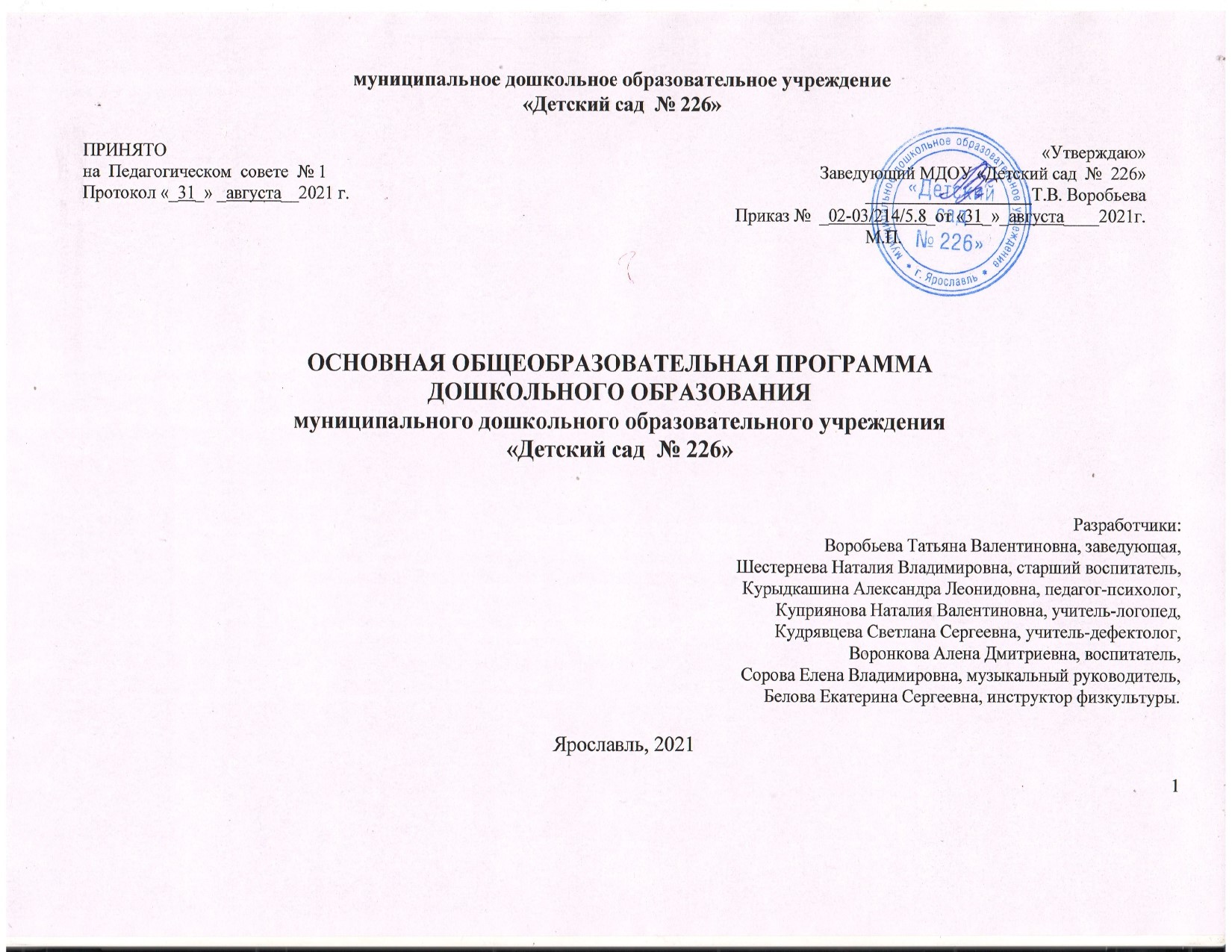 СОДЕРЖАНИЕ Введение 1.  ЦЕЛЕВОЙ РАЗДЕЛ 1.1.Пояснительная записка……………………………………………………………………………..……………………………….……………………….……...5Обязательная часть        1.1.1.Цели и задачи  реализации программы ………………………………………………………….……………………………………………….…....5        1.1.2.Принципы и подходы к формированию программы ………………………………………………………………...………………………….……8Вариативная часть (формируемая участниками образовательных отношений)        1.1.3.Цели и задачи  реализации программы ………………………………………………………….………………………………………………….…9        1.1.4.Принципы и подходы к формированию программы ………………………………………………………………....................………………..…12 1.2.Планируемые  результаты……………………………………………………………………………………………………………...…………………….15Обязательная частьЦелевые ориентиры в раннем возрасте……………………………………………………..……………………………………………………………………15Целевые ориентиры на этапе завершения освоения Программы………………………………………………………………………………………………16Вариативная часть (формируемая участниками образовательных отношений) 1.3. Развивающее оценивание качества образовательной деятельности по Программе……………………………………………………………………..19Вариативная часть (формируемая участниками образовательных отношений)2. СОДЕРЖАТЕЛЬНЫЙ РАЗДЕЛОбязательная часть2.1.Общие положения……………………………………………………………………………………………...…………………………………………..….312.2. Описание  образовательной деятельности в соответствии с направлениями развития ребенка, представленными в пяти образовательных .областях…………………………………………………………………………………………………………………………………………………………...32         2.2.1.  Ранний возраст (1 до 3 года)………………………………………….…………………………………………………………………….………32         2.2.2.Дошкольный возраст……………………………………………………………………………………………………………………………….…44Социально-коммуникативное развитие…………………………………………………………………………………………………………….…….……...44Познавательное развитие…………………………………………………………………………………………………………………………..……………..51 Речевое развитие……………………...……………………………………………………………………………………………………………….…….……52 Художественно-эстетическое развитие………………………………………………………………………………………………………………………....54 Физическое развитие………………..………………………………………………………………………………………………………………..….……....552.3. Взаимодействие взрослых с детьми…………………………………………………………………………………………………………….…………..572.4. Взаимодействие педагогического коллектива с семьями дошкольников…………………………………………………………………….………….58Вариативная часть (формируемая участниками образовательных отношений)2.5. Программа коррекционо-развивающей работы с детьми с ограниченными возможностями здоровья………………………………………………..713. ОРГАНИЗАЦИОННЫЙ РАЗДЕЛОбязательная часть3.1.Психолого-педагогические условия, обеспечивающие развитие ребенка……………………………………………………………………….…..……74Вариативная часть (формируемая участниками образовательных отношений)3.2. Организация развивающей предметно-пространственной среды………………………………………………………………….………….….……….81Вариативная часть (формируемая участниками образовательных отношений).3.3. Кадровые условия реализации Программы…………………………………………………………………………………………….………..………….97Вариативная часть (формируемая участниками образовательных отношений)3.4. Материально-техническое обеспечение Программы……………………………………………………………………………………………………...1143.5.Финансовые условия реализации Программы………………………………………………………………………………………….………………….1163.6. Планирование образовательной деятельности………………………………………………………………………………………...…………………..1193.7. Режим дня и распорядок………………………………………………………………………………………………………………………………….....1413.8. Перспективы работы по совершенствованию и развитию содержания Программы и  обеспечивающих ее реализацию нормативно-правовых, финансовых, научно-методических, кадровых, информационных и материально-технических ресурсов………………………………………………..1453.9. Перечень нормативных и нормативно-методических документов………………………………………………………………………………………1463.10. Перечень литературных источников……………………………………………………………………………………………………………………...148ПРИЛОЖЕНИЕПримерная Программа воспитания в дошкольном учрежденииВВЕДЕНИЕСогласно Федеральному закону «Об образовании в Российской Федерации» от 29 декабря 2012 г. №273-ФЗ (далее – Федеральный закон «Об образовании в Российской Федерации») дошкольное образование является уровнем общего образования наряду с начальным общим, основным общим и средним общим образованием. Именно в дошкольном детстве закладываются ценностные установки развития личности ребенка, основы его идентичности, отношения к миру, обществу, семье и самому себе. Поэтому миссия дошкольного образования – сохранение уникальности и самоценности дошкольного детства как отправной точки включения и дальнейшего овладения разнообразными формами жизнедеятельности в быстро изменяющемся мире, содействие развитию различных форм активности ребенка, передача общественных норм и ценностей, способствующих позитивной социализации в поликультурном многонациональном обществе. Трансформация России в постиндустриальное общество, процессы информатизации, усиление значимости средств массовой информации как института социализации, широкий диапазон информационных и образовательных ресурсов открывают новые возможности развития личности ребенка, но одновременно несут и различного рода риски. Задача приобщения детей к жизни в современном социальном пространстве требует обновления не только содержания дошкольного образования, но и способов взаимодействия между детьми и взрослыми, формирования базового доверия ребенка к миру, комфортного и безопасного образа жизни. Необходимость в таком обновлении вызвана целым рядом объективных факторов развития современного общества и экономики и связанных с этим новых требований к образованию, изменениями условий жизни и взросления детей, обобщаемых в понятии «новая социокультурная ситуация развития детства», а также новыми данными многочисленных исследований в области нейронауки, психологии развития, исследований семьи и детства и др.Программа является документом, с учетом которого организации, осуществляющие образовательную деятельность на уровне дошкольного образования (далее – Организации) самостоятельно разрабатывают и утверждают основную общеобразовательную программу дошкольного образования. По своему организационно-управленческому статусу данная Программа, реализующая принципы Стандарта, обладает модульной структурой.Характер Программы раскрывается через представление общей модели образовательного процесса в дошкольных образовательных организациях, возрастных 6 нормативов развития, определение структуры и наполнения содержания образовательной деятельности в соответствии с направлениями развития ребенка в пяти образовательных областях. Образовательные области, содержание образовательной деятельности, равно как и организация образовательной среды, в том числе предметно-пространственная и развивающая образовательная среда, выступают в качестве модулей, из которых создается основная общеобразовательная программа Организации. Модульный характер представления содержания Программы позволяет конструировать основную образовательную программу дошкольной образовательной организации на материалах широкого спектра имеющихся образовательных программ дошкольного образования.1.  ЦЕЛЕВОЙ РАЗДЕЛ1.1.Пояснительная записка	Основная общеобразовательная программа  дошкольного образования муниципального дошкольного образовательного учреждения  «Детского сада       №  226»  (ООП ДОУ) разработана в соответствии  с действующим законодательством,  иными нормативно -  правовыми актами, регулирующими деятельность системы дошкольного образования: с Федеральным государственным образовательным стандартом дошкольного образования (Приказ Министерства образования и науки РФ от 17 октября . №1155), Уставом  МДОУ,  с учетом всех локальных актов, регламентирующих организацию образовательного процесса.Содержание ООП ДОУ выстроено в соответствии с Инновационной программой дошкольного образования « От рождения до школы" под ред. Н. Е. Вераксы, Т.С. Комаровой,  Э.М. Дорофеевой.   Программа включает обязательную часть и часть, формируемую участниками образовательных отношений. Обе части являются взаимодополняющими и необходимыми с точки зрения реализации требований Федерального государственного образовательного стандарта дошкольного образования. Программа обеспечивает разностороннее развитие детей в возрасте от 1,5 до 7 лет с учетом их возрастных и индивидуальных особенностей по основным направлениям развития ребенка – физическому, социально-личностному, познавательно-речевому и художественно-эстетическому. Программа обеспечивает достижение воспитанниками готовности к школе.Обязательная часть         1.1.1.Цели и задачи  реализации программыГлавная цель российского образования была сформулирована в Указе Президента Российской Федерации «О национальных целях и стратегических задачах развития Российской Федерации на период до 2024 года»: «Воспитание гармонично развитой и социально ответственной личности на основе духовно-нравственных ценностей народов Российской Федерации, исторических и национально-культурных традиций».Для достижения этой цели программы «От рождения до школы» была решена очень важная и актуальная задача — обеспечение оптимального сочетания классического дошкольного образования и современных образовательных технологий. Преимущества Программы: эффективность, доступность, применимость в массовом детском саду даже в условиях перенасыщенности групп и ограниченном финансировании. А также нацеленность на создание ПДР (пространство детской реализации) — поддержку детской инициативы, творчества, развитие личности ребенка, создание условий для самореализации. Основные задачи воспитателя1.Содержание и механизмы, заложенные в программу , обеспечивают полноценное развитие личности детей во всех основных образовательных областях, а именно: в сферах социально- коммуникативного, познавательного, речевого, художественно-эстетического и физического развития на фоне эмоционального благополучия и положительного отношения к миру, к себе и к другим людям.1.Развивающие занятия. При проведении занятий использовать современные образовательные технологии, работать в зоне ближайшего развития (ЗБР), реализовывать деятельностный подход и принципы развивающего обучения, использовать на занятиях материал,соответствующий   духовно-нравственным    ценностям,   историческим и национально-культурным традициям народов России.Критерии правильности деятельности педагога - сохранение интереса детей и их активное участие в занятии.2.Эмоциональное благополучие. Постоянно заботиться об эмоциональном благополучии детей, что означает теплое, уважительное, доброжелательное отношение к каждому ребенку, к его чувствам и потребностям, проявление уважения к его индивидуальности, чуткость к его эмоциональным состояниям, поддержку его чувства собственного достоинства и т.п., чтобы каждый ребенок чувствовал себя в безопасности, был уверен, что его здесь любят, о нем позаботятся.Критерии правильности деятельности педагога -    дети с удовольствием ходят в детский сад, радуются встрече со сверстниками и воспитателями.3.Справедливость и равноправие. Одинаково хорошо относиться ко всем детям независимо от пола, нации, языка, социального статуса, психо - физиологических и других особенностей. Критерии правильности деятельности педагога - дружелюбное отношение детей друг к другу независимо от пола, нации, языка, социального статуса, психофизиологических и других особенностей.4.Детско-взрослое сообщество. Проводить специальную работу над созданием детско-взрослого сообщества, основанного на   взаимном уважении, равноправии, доброжелательности, сотрудничестве всех участников образовательных отношений (детей, педагогов, родителей). Критерии правильности деятельности педагога -активное и заинтересованное участие детей в реализации совместных проектов и общегрупповых событий, наличие в группе традиций, совместных правил, умение детей хорошо взаимодействовать и самостоятельно договариваться другс другом.5.Формирование ценностных представлений. Объединение обучения и воспитания в целостный образовательный процесс на основе духовно-нравственных ценностей народов Российской Федерации, исторических и национально-культурных традиций, воспитание у дошкольников таких качеств, как:   - патриотизм, любовь к Родине, гордость за ее достижения;  - уважение к традиционным ценностям: любовь к родителям, уважение к старшим, заботливое отношение к малышам, пожилым людям и пр.;   - традиционные гендерные представления;   - нравственные основы личности — стремление в своих поступках следовать положительному примеру (быть «хорошим»).Критерии правильности деятельности педагога - проявление у детей таких качеств, как справедливость, забота о тех, кто слабее, чувство гордости за свою страну, за ее достижения, стремление быть полезным членом сообщества, умение поступиться личными интересами в интересах общего дела.6.ПДР (пространство детской реализации). Постоянная работа над созданием ПДР, что означает:  - поддержка и развитие детской инициативы, помощь в осознании и формулировке идеи, реализации замысла;- предоставление свободы выбора способов самореализации, поддержка самостоятельного творческого поиска;- личностно-ориентированное взаимодействие, поддержка индивидуальности, признание уникальности, неповторимости каждого ребенка; -уважительное отношение к результатам детского труда и творчества; -создание условий для представления (предъявления, презентации) своих достижений социальному окружению; помощь в осознании пользы, признании значимости полученного результата для окружающих. Критерии правильности деятельности педагога - проявление детьми инициативы и самостоятельности в различных видах детской деятельности, проявление активной жизненной позиции, умения творчески подходить к решению различных жизненных ситуаций.7.Нацеленность на дальнейшее образование. Развитие познавательного интереса, стремления к получению знаний, формирование положительной мотивации к дальнейшему обучению в школе, вузе. Формирование отношения к образованию как к одной из ведущих жизненных ценностей.Критерии правильности деятельности педагога - дети любознательны, задают много вопросов, проявляют интерес к школе, желание в будущем учиться в школе.8.Региональный компонент. В организации и содержании образования учитывать природно-географическое и культурно-историческое своеобразие региона, воспитывать интерес и уважение к родному краю. Критерии правильности деятельности педагога - дети проявляют интерес и уважение к родному краю, имеют представление об его основных достопримечательностях. 	9.Предметно-пространственная среда. Использовать все возможности для создания современной предметно-пространственной среды в соответствии с требованиями программы «От рождения до школы».Критерии правильности деятельности педагога - каждый ребенок может найти себе занятие по своим интересам (дети свободно ориентируются в пространстве группы, знают, что где лежит, имеют свободный доступ ко всем материалам и пр.).10.Взаимодействие с семьями воспитанников. Осуществляется эффективное взаимодействие с семьями воспитанников, в том числе: -обеспечивается открытость дошкольного образования: открытость и доступность информации, регулярность информирования, свободный доступ родителей в пространство детского сада; -обеспечение максимального участия родителей в образовательном процессе (участие родителей в мероприятиях, образовательном процессе, в решении организационных вопросов и пр.); -обеспечение педагогической поддержки семьи и повышения компетентности родителей в вопросах развития и образования, охраны и укрепления здоровья детей; -обеспечение единства подходов к воспитанию детей в условиях до- школьного образовательного учреждения и семьи. Критерии правильности деятельности педагога - Меняется формат взаимодействия родителей и воспитателей: родители из требовательных «заказчиков образовательной услуги» становятся союзниками, партнерами и помощниками воспитателей, полноправными участниками образовательного процесса.1.1.2.Принципы и подходы к формированию программыПрограмма строится на принципе единства развития, воспитания и образования:- обучение с опорой на зону ближайшего развития (развивающее обучение в зоне ближайшего развития);- принцип культуросообразности (со стороны культуры обучение не является творчеством, поскольку результат этого процесса - идеальная форма - заведомо задан культурой. Дети осваивают то, что уже известно и представлено в культуре);- принцип периодизации развития (учет возрастных возможностей детей с опорой на ведущий вид деятельности);- деятельностный подход (обучение строиться на базе характерных для дошкольного возраста видах деятельности);- амплификация детского развития (максимальное обогащение содержание специфических детских видов деятельности, общение со сверстниками и взрослыми);- развивающее обучение (развитие умений думать, рассуждать, вступать в диалог, отстаивать свою точку зрения);- пространство детской реализации (социальная поддержка детской индивидуальности).Программа реализует следующие основные принципы и положения:- обеспечивает всестороннее развитие каждого ребенка, в том числе развитие социальных, нравственных, эстетических, интеллектуальных, физических качеств, инициативности, самостоятельности и ответственности ребенка;- реализует принцип возрастного соответствия — предлагает содержания и методы дошкольного образования в соответствии с психологическими законами развития и возрастными возможностями детей;- сочетает принципы научной обоснованности и практической применимости - соответствует основным положениям возрастной психологии и дошкольной педагогики и может быть успешно реализована в массовой практике дошкольного образования;- соответствует критериям полноты, необходимости и достаточности - решает поставленные цели и задачи на необходимом и достаточном материале, максимально приближаясь к разумному «минимуму»;- объединяет обучение и воспитание в целостный образовательный процесс  на  основе традиционных  российских духовно-нравственных и социокультурных ценностей;- построена на принципах позитивной социализации детей на основе принятых в обществе правил и норм поведения в интересах человека, семьи, общества и государства;- обеспечивает преемственность между всеми возрастными дошкольными группами и между детским садом и начальной школой; - реализует принцип индивидуализации дошкольного образования, что означает построение образовательного процесса с учетом индивидуальных особенностей, возможностей и интересов детей; - базируется на личностно-ориентированном взаимодействии взрослого с ребенком, что означает понимание (признание) уникальности, неповторимости каждого ребенка; поддержку и развитие инициативы детей в различных видах деятельности; - предусматривает учет региональной специфики и варьирование образовательного процесса в зависимости от региональных особенностей;- реализует принцип открытости дошкольного образования;- предусматривает эффективное взаимодействие с семьями воспитанников;- использует преимущества сетевого взаимодействия с местным сообществом;- предусматривает создание современной информационно-образовательной среды организации;- предлагает механизм профессионального и личностного роста педагогов, работающих по Программе.Вариативная часть (формируемая участниками образовательных отношений)        1.1.3.Цели и задачи  реализации программыЦель Программы           Создание благоприятных условий в ДОУ для полноценного проживания ребенком дошкольного детства, формирование основ базовой культуры личности, всестороннее развитие психических и физических качеств в соответствии с возрастными и индивидуальными особенностями, подготовка к жизни в современном обществе, к обучению в школе, обеспечение безопасности жизнедеятельности дошкольника.Достижение поставленных целей требует решения определённых задач деятельности ДОУ:1. Обеспечить благоприятные условия в ДОУ для сохранения и укрепления физического, психологического и социального здоровья детей.2.Способствовать всестороннему  развитию личности ребенка через интеграцию различных видов детской деятельности. 3.Создать в группе атмосферу гуманного, доброжелательного отношения ко всем воспитанникам, что позволит растить их общительными, добрыми, любознательными, инициативными, стремящимися к самостоятельности и творчеству.4.Воспитывать у дошкольников чувство патриотизма, активной жизненной позиции, творческий подход в решении различных жизненных ситуаций, уважение к традиционным ценностям.  5.Способствовать активному участию родителей в совместной  с детьми творческой, социально значимой деятельности,  направленной на повышение уровня общей и педагогической культуры родителей и педагогов.Цели и задачи физического развития ребенка дошкольного возрастаЦель: охрана и укрепление психического и физического здоровья ребенка, поддержание у него бодрого, жизнерадостного настроения.Задачи: -Формировать у детей потребность в физическом совершенствовании, воспитание привычки к здоровому образу жизни.-Формировать у детей жизненно необходимых двигательных навыков и умений, достижение оптимального уровня физической подготовки.-Использовать разнообразные средства повышения двигательной активности детей на занятиях по физической культуре и в самостоятельной деятельности.-Осуществлять комплекс закаливающих процедур, учитывая индивидуальные особенности детей и с учетом состояния их здоровья.-Внедрять в программу работы здоровьесберегающие технологии.Цели и задачи социального развитие ребенка дошкольного возрастаЦель: создание благоприятных условий для социально-эмоционального развития ребенка. Задачи:-Формировать первоначальные представления о себе,  о ближайшем социальном окружении («Я и взрослый», «Я в семье», «Я в детском саду», «Я на улице»), о простейших родственных отношениях (мама, папа, бабушка, дедушка, брат, сестра и т. д.).-Формировать первоначальные представления о макросоциальной среде (двор, магазин, аптека, поликлиника, школа, транспорт и пр.), о деятельности людей, явлениях общественной жизни, первоначальных представлений о явлениях природы, суточных и «зонных изменениях.-Формировать навыки социального общения со взрослыми и сверстниками.-Создавать благоприятные условия для успешной адаптации ребенка при поступлении в школу. -Формировать навыки культуры общения и разрешения проблемных ситуаций.-Формировать интереса к ознакомлению с родным городом, его географией, историей и культурой.-Формировать качеств социальной зрелости личности ребенка, то есть усвоение им нравственных общечеловеческих ценностей, национальных традиций, гражданственности.-Обучать ребенка усвоению социальных норм и правил поведения в окружающем мире.Цели и задачи познавательно-речевого развития ребенкаЦель: способствовать всестороннему развитию детей в процессе различных видов деятельности внимания, восприятия, памяти, мышления, воображения, речи, а  также способов умственной деятельности и их тесном взаимодействии.Задачи:-Расширять и обогащать представления детей об окружающем мире. -Формировать способы и средства  познавательной деятельности.-Развивать способность видеть общее и единичном явлении и находить самостоятельное решение возникающих проблем.-Развивать первичные приемы логического мышления (формировать способность к наблюдению, сравнению, обобщению, классификации, установлению закономерностей).-Формировать начала экологической культуры, осознанно правильное отношение к явлениям, объектам живой и неживой природы.-Формировать представления о связях между явлениями и предметами.-Дать представление о профессиональном труде людей как способе обеспечения жизненных потребностей человека.-Дать представления о грамматических правилах построения устной и письменной речи.-Обеспечить работу по подготовке к письму, обучению грамоте и речи как общекультурным средствам общения.-Формировать элементарные математические представления.-Развивать конструктивное мышление через конструирование из строительного материала, различных видов конструкторов, конструирование из бумаги и природного материала.-Обеспечить освоение воспитанниками ДОУ (исходя из возможностей каждого ребенка) обязательного минимума содержания дошкольного образования. Цели и задачи художественно-эстетического развитие ребенкаЦель: способствовать творческому развитию детей через интеграцию различных видов деятельности ДОУ, формирование основ художественной культуры ребенка. Задачи: -Формировать эстетическое отношение к миру и способствовать художественному развитию ребенка средствами искусства (литература, изобразительное, декоративно-прикладное искусство, музыка, архитектура).-Развивать художественные способности ребенка  в различных видах детской деятельности (художественно-речевой, музыкально-художественной, театральной).-Формировать умение интегрировать различные художественные виды деятельности.-Формировать художественно-образные представления, эмоционально-чувственного отношения к предметам и явлениям действительности, воспитание эстетического вкуса, эмоциональной отзывчивости.-Приобщать детей  к лучшим образцам отечественного и мирового искусства.-Формировать художественно-образные представления, эмоционально-чувственное отношение к предметам и явлениям действительности, воспитание эстетического вкуса, эмоциональной отзывчивости.-Обучить основам создания художественных образов, формирование практических навыков и умений;-Развить сенсорные способности: восприятие, чувства цвета, ритма, композиции, умения элементарно выражать объекты и явления действительности в художественных образах.Таким образом для педагогов ДОУ первостепенное значение имеют:- забота о здоровье, эмоциональном благополучии и своевременном всестороннем развитии каждого ребенка;- создание в группах атмосферы гуманного и доброжелательного отношения ко всем воспитанникам, что позволяет растить их общительными, добрыми, любознательными, инициативными, стремящимися к самостоятельности и творчеству;- максимальное использование разнообразных видов детской деятельности, их интеграция в целях повышения эффективности воспитательно-образовательного процесса;- творческая организация (креативность) воспитательно-образовательного процесса;- вариативность использования образовательного материала, позволяющая развивать творчество в соответствии с интересами и наклонностями каждого ребенка;- уважительное отношение к результатам детского творчества;- единство подходов к воспитанию детей в условиях дошкольного образовательного учреждения и семьи;- соблюдение в работе детского сада и начальной школы преемственности, исключающей умственные и физические перегрузки в содержании образования детей дошкольного возраста, обеспечивающей отсутствие давления предметного обучения.1.1.4.Принципы и подходы к формированию программы- соответствует принципу развивающего образования, целью которого является развитие ребенка;- сочетает принципы научной обоснованности и практической применимости (содержание Программы соответствует основным положениям возрастной психологии и дошкольной педагогики);- соответствует критериям полноты, необходимости и достаточности (позволяя решать поставленные цели и задачи при использовании разумного «минимума» материала);- обеспечивает единство воспитательных, развивающих и обучающих целей и задач процесса образования детей дошкольного возраста, в ходе реализации которых формируются такие качества, которые являются ключевыми в развитии дошкольников;- строится с учетом принципа интеграции образовательных областей в соответствии с возрастными возможностями и особенностями детей, спецификой и возможностями образовательных областей;- основывается на комплексно-тематическом принципе построения образовательного процесса; - предусматривает решение программных образовательных задач в совместной деятельности взрослого и детей и самостоятельной деятельности дошкольников не только в рамках непосредственно образовательной деятельности, но и при проведении режимных моментов в соответствии со спецификой дошкольного образования;- предполагает построение образовательного процесса на адекватных возрасту формах работы с детьми. Основной формой работы с дошкольниками и ведущим видом их деятельности является игра;- допускает варьирование образовательного процесса в зависимости от региональных особенностей; - строится с учетом соблюдения преемственности между всеми возрастными дошкольными группами и между детским садом и начальной школой.В основу организации образовательного процесса в ДОУ определен комплексно-тематический принцип с ведущей  игровой деятельностью. Решение программных задач  осуществляется в разных формах совместной деятельности взрослых и детей, а также в самостоятельной деятельности детей.Особенности осуществления образовательного процесса.     	 В ДОУ нет национально  - культурных, демографических, климатических и других особенностей осуществления образовательного процесса.  Группы функционируют в режиме 5 – дневной рабочей недели, с 12 – часовым пребыванием. Соотношение обязательной части Программы и части, формируемой участниками образовательного процесса (с учетом приоритетной деятельности) определено как 60% и 40%.Воспитание и обучение в детском саду носит светский, общедоступный характер и ведется на русском языке. Основной структурной единицей дошкольного образовательного учреждения является группа детей дошкольного возраста. В ДОУ функционируют группы общеразвивающей направленности, дети с ограниченными возможностями здоровья посещают комбинированные группы.                   Приоритетные направления деятельности образовательного учреждения.Дошкольное образовательное учреждение осуществляет деятельность по следующим направлениям в развитии ребенка дошкольного возраста:- физическое развитие ребенка;- художественно – эстетическое развитие ребенка;- познавательно – речевое развитие ребенка;- социально – личностное развитие ребенка.	Основными приоритетными направлениями деятельности ДОУ по реализации программы являются:  физкультурно – оздоровительное, познавательно-речевое развитие,  художественно-эстетическое. Учитываются также возраст детей и необходимость реализации образовательных задач  в определенных видах деятельности. Для детей дошкольного возраста это: - игровая деятельность (включая сюжетно-ролевую игру как ведущую деятельность детей дошкольного возраста, а также игру с правилами и другие виды игры);- коммуникативная (общение и взаимодействие со взрослыми и сверстниками);- познавательно-исследовательская (проектная, исследования объектов окружающего мира и экспериментирования с ними;  восприятие художественной литературы и фольклора);- трудовая  (самообслуживание и элементарный бытовой труд в помещении и на улице);- конструирование из разного материала, включая конструкторы, модули, бумагу, природный и иной материал;- изобразительная (рисования, лепки, аппликации);- музыкальная (восприятие и понимание смысла музыкальных произведений, пение, музыкально-ритмические движения, игры на детских музыкальных инструментах);-  двигательная (овладение основными движениями) активность ребенка.Для успешной реализации Программы должны быть обеспечены следующие психолого-педагогические условия: -  уважение педагогов к человеческому достоинству воспитанников, формирование и поддержка их положительной самооценки, уверенности в собственных возможностях и способностях;-  использование в образовательном процессе форм и методов работы с детьми, соответствующих их возрастным и индивидуальным особенностям (недопустимость как искусственного ускорения, так и искусственного замедления развития детей);-  построение образовательного процесса на основе взаимодействия взрослых с детьми, ориентированного на интересы и возможности каждого ребёнка и учитывающего социальную ситуацию его развития;- поддержка педагогами положительного, доброжелательного отношения детей друг к другу и взаимодействия детей друг с другом в разных видах деятельности; - поддержка инициативы и самостоятельности детей в специфических для них видах деятельности;- возможность выбора детьми материалов,  видов активности, участников совместной деятельности и общения;- защита детей от всех форм физического и психического насилия; - поддержка Организацией и педагогами родителей дошкольников в воспитании детей, охране и укреплении их здоровья, вовлечение семей воспитанников непосредственно в образовательный процесс.Роль педагога в организации психолого-педагогических условий- Обеспечение эмоционального благополучия ребенка;- Формирование доброжелательных, внимательных отношений;- Развитие самостоятельности;- Создание условий для развития свободной игровой деятельности;- Создание условий для развития познавательной деятельности;- Создание условий для развития проектной деятельности;- Создание условий для самовыражения средствами искусства;- Создание условий для физического развития.Способы и направления поддержки детской инициативыДетская инициатива проявляется в свободной самостоятельной деятельности детей по выбору и интересам. Возможность играть, рисовать, конструировать, сочинять и пр. в соответствии с собственными интересами является важнейшим источником эмоционального благополучия ребенка в детском саду. Самостоятельная деятельность детей протекает преимущественно в утренний отрезок времени и вовторой половине дня.Все виды деятельности ребенка в детском саду могут осуществляться в форме самостоятельной инициативной деятельности:самостоятельные сюжетно-ролевые, режиссерские и театрализованные игры;развивающие и логические игры;музыкальные игры и импровизации;речевые игры, игры с буквами, звуками и слогами;самостоятельная деятельность в книжном уголке;самостоятельная изобразительная и конструктивная деятельность по выбору детей;самостоятельные опыты и эксперименты и др.В развитии детской инициативы и самостоятельности воспитателю важно соблюдать ряд общих требований:развивать активный интерес детей к окружающему миру, стремление к получению новых знаний и умений;создавать разнообразные условия и ситуации, побуждающие детей  к активному применению знаний, умений, способов деятельности в личном опыте;постоянно расширять область задач, которые дети решают самостоятельно;постепенно выдвигать перед детьми более сложные задачи, требующие сообразительности, творчества, поиска новых подходов, поощрять детскую инициативу; тренировать волю детей, поддерживать желание преодолевать трудности, доводить начатое дело до конца;ориентировать дошкольников на получение хорошего результата;своевременно обратить особое внимание на детей, постоянно проявляющих небрежность, торопливость, равнодушие к результату, склонных не завершать работу;1.2.Планируемые результаты (целевые ориентиры)Обязательная часть        1.2.1.Планируемые результаты (целевые ориентиры)Образовательные результаты, по определению, это результаты, достигнутые в процессе образовательной деятельности. Мотивационные образовательные результаты — это сформированные в образовательном процессе первичные ценностные представления, мотивы, интересы, потребности, система ценностных отношений к окружающему миру, к себе, другим людям, инициативность, критическое мышление.Универсальные образовательные результаты — это развитие общих способностей (когнитивных — способности мыслить, коммуникативных — способности взаимодействовать, регуляторных — способности к саморегуляции своих действий).Предметные образовательные результаты — это усвоение конкретных элементов социального опыта и в том числе элементарных знаний, составляющих предпосылки научного представления о мире, предметных умений и навыков.Такой подход к пониманию образовательных результатов не позволяет акцентировать внимание исключительно на достижении предметных результатов  (ЗУН — знания, умения, навыки), но требует комплексного подхода и предполагает, что во главу угла ставится формирование личности ребенка через развитие общих способностей (когнитивных, коммуникативных, регуляторных) с опорой на сформированные ценностные представления и полученные знания, умения, навыки.В такой парадигме достижение предметных результатов (знания, умения, навыки) является не целью, а материалом для развития ребенка, а ценностные представления задают требуемое направление для проявления инициативы и самореализации.Специфика дошкольного возраста (гибкость, пластичность развития ребенка, высокий разброс вариантов его развития, его непосредственность и непроизвольность) не позволяет требовать от ребенка-дошкольника достижения конкретных образовательных результатов, поэтому в Федеральных государственных образовательных стандартах дошкольного образования употребляется более корректный термин — «целевые ориентиры».Ожидаемые образовательные результаты освоения Программы это не то, что ребенок должен освоить в обязательном порядке. Ожидаемые образовательные результаты следует рассматривать как социально - нормативные возрастные характеристики возможных достижений ребенка, как целевые ориентиры для педагогов и родителей, обозначающие направленность воспитательной деятельности взрослых.В соответствии с ФГОС ДО ожидаемые образовательные результаты (целевые ориентиры) не подлежат непосредственной оценке, в том числе в виде педагогической диагностики (мониторинга), и не являются основанием для их формального сравнения с реальными достижениями детей. Освоение Программы не сопровождается проведением промежуточных аттестаций и итоговой аттестации воспитанников, педагоги не должны требовать от детей достижения конкретных образовательных результа- тов. Но этот факт вовсе не отменяет необходимости для самого педагога удерживать ожидаемые образовательные результаты именно как целевые ориентиры, задающие вектор работы с детьми.Целевые ориентиры, обозначенные в ФГОС ДО, являются общими для всего образовательного пространства Российской Федерации, однако каждая из примерных программ имеет свои отличительные особенности, свои приоритеты, целевые ориентиры, которые не противоречат ФГОС ДО, но могут углублять и дополнять его требования.Таблица Ожидаемые образовательные результаты (целевые результаты)Вариативная часть (формируемая участниками образовательных отношений)        1.2.2. Планируемые  результаты (целевые ориентиры)К целевым ориентирам дошкольного образования относятся следующие социально-нормативные возрастные характеристики возможных достижений ребенка:Целевые ориентиры образования в младенческом и раннем возрасте:ребенок интересуется окружающими предметами и активно действует с ними; эмоционально вовлечен в действия с игрушками и другими предметами, стремится проявлять настойчивость в достижении результата своих действий;использует специфические, культурно фиксированные предметные действия, знает назначение бытовых предметов (ложки, расчески, карандаша и пр.) и умеет пользоваться ими. Владеет простейшими навыками самообслуживания; стремится проявлять самостоятельность в бытовом и игровом поведении;владеет активной речью, включенной в общение; может обращаться с вопросами и просьбами, понимает речь взрослых; знает названия окружающих предметов и игрушек;стремится к общению со взрослыми и активно подражает им в движениях и действиях; появляются игры, в которых ребенок воспроизводит действия взрослого;проявляет интерес к сверстникам; наблюдает за их действиями и подражает им;проявляет интерес к стихам, песням и сказкам, рассматриванию картинки, стремится двигаться под музыку; эмоционально откликается на различные произведения культуры и искусства;у ребенка развита крупная моторика, он стремится осваивать различные виды движения (бег, лазанье, перешагивание и пр.).Целевые ориентиры на этапе завершения дошкольного образования:ребенок овладевает основными культурными способами деятельности, проявляет инициативу и самостоятельность в разных видах деятельности - игре, общении, познавательно-исследовательской деятельности, конструировании и др.; способен выбирать себе род занятий, участников по совместной деятельности;ребенок обладает установкой положительного отношения к миру, к разным видам труда, другим людям и самому себе, обладает чувством собственного достоинства; активно взаимодействует со сверстниками и взрослыми, участвует в совместных играх. Способен договариваться, учитывать интересы и чувства других, сопереживать неудачам и радоваться успехам других, адекватно проявляет свои чувства, в том числе чувство веры в себя, старается разрешать конфликты;ребенок обладает развитым воображением, которое реализуется в разных видах деятельности, и прежде всего в игре; ребенок владеет разными формами и видами игры, различает условную и реальную ситуации, умеет подчиняться разным правилам и социальным нормам;ребенок достаточно хорошо владеет устной речью, может выражать свои мысли и желания, может использовать речь для выражения своих мыслей, чувств и желаний, построения речевого высказывания в ситуации общения, может выделять звуки в словах, у ребенка складываются предпосылки грамотности;у ребенка развита крупная и мелкая моторика; он подвижен, вынослив, владеет основными движениями, может контролировать свои движения и управлять ими;ребенок способен к волевым усилиям, может следовать социальным нормам поведения и правилам в разных видах деятельности, во взаимоотношениях со взрослыми и сверстниками, может соблюдать правила безопасного поведения и личной гигиены;ребенок проявляет любознательность, задает вопросы взрослым и сверстникам, интересуется причинно-следственными связями, пытается самостоятельно придумывать объяснения явлениям природы и поступкам людей; склонен наблюдать, экспериментировать. Обладает начальными знаниями о себе, о природном и социальном мире, в котором он живет; знаком с произведениями детской литературы, обладает элементарными представлениями из области живой природы, естествознания, математики, истории и т.п.; ребенок способен к принятию собственных решений, опираясь на свои знания и умения в различных видах деятельности.. Развивающее оценивание качества образовательной деятельности по ПрограммеОценивание качества образовательной деятельности, осуществляемой Организацией по Программе, представляет собой важную составную часть данной образовательной деятельности, направленную на ее усовершенствование. Концептуальные основания такой оценки определяются требованиями Федерального закона «Об образовании в Российской Федерации», а также Стандарта, в котором определены государственные гарантии качества образования.Оценивание качества, т. е. оценивание соответствия образовательной деятельности, реализуемой Организацией, заданным требованиям Стандарта и Программы в дошкольном образовании направлено в первую очередь на оценивание созданных Организацией условий в процессе образовательной деятельности. Система оценки образовательной деятельности, предусмотренная Программой, предполагает оценивание качества условий образовательной деятельности, обеспечиваемых Организаций, включая психолого-педагогические, кадровые, материально-технические, финансовые, информационно-методические, управление Организацией и т. д..Программой не предусматривается оценивание качества образовательной деятельности Организации на основе достижения детьми планируемых результатов освоения Программы.Целевые ориентиры, представленные в Программе: не подлежат непосредственной оценке; не являются непосредственным основанием оценки как итогового, так и промежуточного уровня развития детей; не являются основанием для их формального сравнения с реальными достижениями детей; не являются основой объективной оценки соответствия установленным требованиям образовательной деятельности и подготовки детей; не являются непосредственным основанием при оценке качества образования. Программой предусмотрена система мониторинга динамики развития детей, динамики их образовательных достижений, основанная на методе наблюдения и включающая: – педагогические наблюдения, педагогическую диагностику, связанную с оценкой эффективности педагогических действий с целью их дальнейшей оптимизации; – детские портфолио, фиксирующие достижения ребенка в ходе образовательной деятельности; – карты развития ребенка; – различные шкалы индивидуального развития.Программа предоставляет Организации право самостоятельного выбора инструментов педагогической и психологической диагностики развития детей, в том числе, его динамики. В соответствии со Стандартом и принципами Программы оценка качества образовательной деятельности по Программе: 1) поддерживает ценности развития и позитивной социализации ребенка дошкольного возраста; 2) учитывает факт разнообразия путей развития ребенка в условиях современного постиндустриального общества; 3) ориентирует систему дошкольного образования на поддержку вариативности используемых образовательных программ и организационных форм дошкольного образования; 4) обеспечивает выбор методов и инструментов оценивания для семьи, образовательной организации и для педагогов Организации в соответствии: – с разнообразием вариантов развития ребенка в дошкольном детстве, – разнообразием вариантов образовательной среды, – разнообразием местных условий в разных регионах и муниципальных образованиях Российской Федерации; 5)представляет собой основу для развивающего управления программами дошкольного образования на уровне Организации, учредителя, региона, страны, обеспечивая тем самымкачество основных образовательных программ дошкольного образования в разных условиях их реализации в масштабах всей страны. Система оценки качества реализации программ дошкольного образования на уровне Организации должна обеспечивать участие всех участников образовательных отношений и в то же время выполнять свою основную задачу – обеспечивать развитие системы дошкольного образования в соответствии с принципами и требованиями Стандарта. Программой предусмотрены следующие уровни системы оценки качества: •диагностика развития ребенка, используемая как профессиональный инструмент педагога с целью получения обратной связи от собственных педагогических действий и планирования дальнейшей индивидуальной работы с детьми по Программе; • внутренняя оценка, самооценка Организации; • внешняя оценка Организации, в том числе независимая профессиональная и общественная оценка. На уровне образовательной организации система оценки качества реализации Программы решает задачи: • повышения качества реализации программы дошкольного образования; • реализации требований Стандарта к структуре, условиям и целевым ориентирам основной образовательной программы дошкольной организации; • обеспечения объективной экспертизы деятельности Организации в процессе оценки качества программы дошкольного образования; • задания ориентиров педагогам в их профессиональной деятельности и перспектив развития самой Организации; • создания оснований преемственности между дошкольным и начальным общим образованием.Важнейшим элементом системы обеспечения качества дошкольного образования в Организации является оценка качества психолого-педагогических условий реализации основной образовательной программы, и именно психолого-педагогические условия являются основным предметом оценки в предлагаемой системе оценки качества образования на уровне Организации. Это позволяет выстроить систему оценки и повышения качества вариативного, развивающего дошкольного образования в соответствии со Стандартом посредством экспертизы условий реализации Программы. Ключевым уровнем оценки является уровень образовательного процесса, в котором непосредственно участвует ребенок, его семья и педагогический коллектив Организации. Система оценки качества предоставляет педагогам и администрации Организации материал для рефлексии своей деятельности и для серьезной работы над Программой, которую 19 они реализуют. Результаты оценивания качества образовательной деятельности формируют доказательную основу для изменений основной образовательной программы, корректировки образовательного процесса и условий образовательной деятельности. Важную роль в системе оценки качества образовательной деятельности играют также семьи воспитанников и другие субъекты образовательных отношений, участвующие в оценивании образовательной деятельности Организации, предоставляя обратную связь о качестве образовательных процессов Организации.Система оценки качества дошкольного образования: – должна быть сфокусирована на оценивании психолого-педагогических и других условий реализации основной образовательной программы в Организации в пяти образовательных областях, определенных Стандартом; – учитывает образовательные предпочтения и удовлетворенность дошкольным образованием со стороны семьи ребенка; – исключает использование оценки индивидуального развития ребенка в контексте оценки работы Организации; – исключает унификацию и поддерживает вариативность программ, форм и методов дошкольного образования; – способствует открытости по отношению к ожиданиям ребенка, семьи, педагогов, общества и государства; – включает как оценку педагогами Организации собственной работы, так и независимую профессиональную и общественную оценку условий образовательной деятельности в дошкольной организации; – использует единые инструменты, оценивающие условия реализации программы в Организации, как для самоанализа, так и для внешнего оценивания.Инструментарий для проведения процедуры ВСОКО 1. Нормативно-правовое обеспечение программы организации ВСОКО в дошкольной образовательной организации -Федеральный закон «Об образовании в Российской Федерации» о 29.12.2012 № 273 ФЗ; -Приказ Минобрнауки России от 17 октября 2013 г. № 1155 «Об утверждении федерального государственного образовательного стандарта дошкольного образования»; -Приказ Министерства образования и науки Российской Федерации от 14 июня 2013 г. № 462 «Об утверждении порядка проведения самообследования образовательной организацией»; -Постановление Правительства РФ от 5 августа 2013 г. N 662 «Об осуществлении мониторинга системы образования»; -Приказ Минобрнауки РФ от 10 декабря 2013 г. № 1324 «Об утверждении показателей деятельности образовательной организации, подлежащей самообследованию»; -Приказ Минобрнауки РФ от 5 декабря 2014 г. № 1547 «Об утверждении показателей, характеризующих общие критерии оценки качества образовательной деятельности организаций, осуществляющих образовательную деятельность»; -СанПиН 2.4.1.3049-13 (для ДОУ) с изменениями от 15 мая 2013 г. -Устав ДОУ; -Положение осамообследовании; -Положение о внутреннем (должностном)контроле; -Положение об управляющем совете; -Положение о комиссии по урегулированию споров между участниками образовательных отношений; -Положение о должностном контроле. 2. Оценка качества основной образовательной программы дошкольного образования (ООП ДО) ФГОС ДО определяет требования к структуре образовательной программы и ее объему. Показатели соответствия ООП ДО требованиям ФГОС ДО: - наличие ООП ДО, АОП ДО - структурные компоненты ООП ДО; - учет возрастных и индивидуальных особенностей детского контингента; - учет потребностей и возможностей всех участников образовательных отношений в процессе определения целей, содержания и организационных форм работы. Критерии оценки соответствия ООП ДО требованиям ФГОС ДО: - наличие/отсутствие основной образовательной программы дошкольного образования, - наличие/отсутствие адаптированных образовательных программ дошкольного образования для детей с ОВЗ; - наличие обязательной части ООП ДО и части, формируемой участниками образовательных отношений в целевом, содержательном и организационном разделе (да/нет); - соответствие целевого, содержательного и организационного компонента ООП ДОвозрастным и индивидуальным особенностям детского контингента (да/нет); - целевая направленность, содержательный и организационный компонент ООП ДО в части, формируемой участниками образовательных отношений, разработаны в соответствии с изучением спроса на образовательные услуги со стороны потребителей- целевая направленность, содержательный и организационный компонент ООП ДО разработаны на основе учета потребностей и возможностей всех участников образовательных отношений (да/нет).Процедура оценки качества психолого-педагогических условий в ДОО Показатели внутренней оценки качества психолого-педагогических условий реализации ООП ДО Процедура оценки психолого-педагогических условий для реализации основной образовательной программы дошкольного образования в организации осуществляется на основе следующих показателей: - характер взаимодействия сотрудников с детьми и родителями воспитанников; - наличие возможностей для социально-личностного развития ребенка в процессе организации различных видов детской деятельности; - наличие возможностей для развития игровой деятельности; - наличие возможностей для коррекции нарушений развития и социальной адаптации (для детей с ОВЗ, в том числе посредством организации инклюзивного образования); - наличие возможностей для вариативного развивающего дошкольного образованияОсновные критерии оценки психолого-педагогических условий реализации основной образовательной программы дошкольного образования Характер взаимодействия сотрудников с детьми оценивается на основе наблюдений организации образовательной деятельности. Фиксируются результаты наблюдений на предмет их степени проявления. В качестве критериев оценки взаимодействия сотрудников с детьми являются следующие проявления: · сотрудники создают и поддерживают доброжелательную атмосферу в группе · сотрудники способствуют установлению доверительных отношений с детьми · сотрудники чутко реагируют на инициативу детей в общении · взаимодействуя с детьми, сотрудники учитывают их возрастные и индивидуальные особенности · сотрудники уделяют специальное внимание детям с особыми потребностями · сотрудники используют позитивные способы коррекции поведения детей · педагоги планируют образовательную работу (развивающие игры, занятия, прогулки, беседы, экскурсии и пр.) с каждым ребенком и с группой детей на основании данных психолого-педагогической диагностики развития каждого ребенка · дети постоянно находятся в поле внимания взрослого, который при необходимости включается в игру и другие виды деятельности. Оценка психолого-педагогических условий с позиции наличия возможностей для социально-личностного развития ребенка в процессе организации различных видов детской деятельности предусматривает дифференциацию критериев оценки по видовому разнообразию. В качестве критериев оценки психолого-педагогических условий социально-личностного развития ребенка в процессе организации социально-ориентированной деятельности являются: · сотрудники создают условия для развития у детей положительного самоощущения, уверенности в себе, чувства собственного достоинства · сотрудники создают условия для формирования у детей положительного отношения к другим людям. Технология организации процедуры оценки психолого-педагогических условий для реализации основной образовательной программы дошкольного образования Процедура оценки психолого-педагогических условий для реализации основной образовательной программы дошкольного образования включает: - наблюдение за организацией образовательной деятельности в ОО со стороны педагогических работников - фиксация результатов наблюдений в оценочных листах с уточнением степени проявления наблюдаемых явлений (балльная оценка).- наблюдение за процессом взаимодействия всех участников образовательных отношений Процедура оценки качества организации развивающей предметно-пространственной среды в ДОО Показатели внутренней оценки качества организации развивающей предметно-пространственной среды Процедура оценки развивающей предметно-пространственной среды для реализации основной образовательной программы дошкольного образования в организации осуществляется на основе следующих показателей: - насыщенность предметно-пространственной среды - трансформируемость пространства - полифункциональность игровых материалов - вариативность предметно-пространственной среды - доступность предметно-пространственной среды - безопасность предметно-пространственной среды Основные критерии оценки организации развивающей предметно-пространственной среды Основными критериями оценки развивающей предметно-пространственной среды реализации основной образовательной программы дошкольного образования являются:- организация среды в ДОО обеспечивает реализацию основной образовательной программы - развивающая предметно-пространственная среда ДОО соответствует возрасту детей - в ДОО обеспечена доступность предметно-пространственной среды для воспитанников, в том числе детей с ограниченными возможностями здоровья и детей-инвалидов - предметно-пространственная среда ДОО обеспечивает условия для физического развития, охраны и укрепления здоровья, коррекции недостатков развития детей - предметно-пространственная среда в ДОО обеспечивает условия для эмоционального благополучия и личностного развития детей (имеются индивидуальные шкафчики для одежды, личных вещей, игрушек детей; оборудованы уголки уединения и уютные зоны отдыха; экспонируются фотографии ребенка и его семьи; в групповых и других помещениях, на лестничных пролетах, в проходах, холлах организованы выставки с поделками детей и пр.) - предметно-пространственная среда ДОО обеспечивает условия для развития игровой деятельности детей - предметно-пространственная среда ДОО обеспечивает условия для познавательного развития детей (выделены помещения или зоны, оснащенные оборудованием, приборами и материалами для разных видов познавательной деятельности детей - книжный уголок, библиотека, зимний сад, огород, «живой уголок» и др.) - предметно-пространственная среда ДОО обеспечивает условия для художественно-эстетического развития детей (помещения ДОО и участок оформлены с художественным вкусом; выделены помещения или зоны, оснащенные оборудованием и материалами для изобразительной, музыкальной, театрализованной деятельности детей) - предметно-пространственная развивающая среда ДОО является трансформируемой т.е. может меняться в зависимости от образовательной ситуации, в том числе, от меняющихся интересов и возможностей детей - предметно-пространственная развивающая среда ДОО является полифункциональной - предметно-пространственная развивающая среда ДОО является вариативной - в ДОО созданы условия для информатизации образовательного процесса (для демонстрации детям познавательных, художественных, мультипликационных фильмов, литературных, музыкальных произведений и др.; для поиска в информационной среде материалов, обеспечивающих реализацию основной образовательной программы; для предоставления информации о Программе семье, всем заинтересованным лицам, вовлеченным в образовательную деятельность, а также широкой общественности; для обсуждения с родителями детей вопросов, связанных с реализацией Программы и т.п.) - предметно-пространственная среда ДОО и ее элементы соответствуют требованиям по обеспечению надежности и безопасности Технология организации процедуры оценки организации развивающей предметно-пространственной среды Процедура оценки предметно-пространственной развивающей среды реализации основной образовательной программы дошкольного образования включает: - наблюдение за организацией образовательной деятельности в ОО со стороны педагогических работников - мониторинг качества организации развивающей предметно-пространственной среды (с фиксацией изменений в баллах) . Процедура оценки кадровых условий реализации ООП ДООПоказатели внутренней оценки кадровых условий реализации ООП ДОО Процедура оценки кадровых условий реализации основной образовательной программы дошкольного образования в организации осуществляется на основе следующих показателей: - квалификация педагогических работников и учебно-вспомогательного персонала - должностной состав реализации ООП ДО - количественный состав реализации ООП ДО - компетенции педагогических работников Основные критерии оценки кадровых условий реализации ООП ДОО Основными критериями оценки кадровых условийреализации основной образовательной программы дошкольного образования в организации являются: - соответствие квалификации педагогических работников требованиям, установленным в Едином квалификационном справочнике должностей руководителей, специалистов и служащих; - соответствие квалификации учебно-вспомогательного персонала требованиям, установленным в Едином квалификационном справочнике должностей руководителей, специалистов и служащих; - соответствие должностей педагогических работников содержанию ООП ДО - профильная направленность квалификации педагогических работников в соответствии с занимающей должностью - отсутствие вакансий; - способность педагогических работников обеспечивать эмоциональное благополучие детей - способность педагогических работников обеспечивать поддержку индивидуальности и инициативы детей - способность педагогических работников устанавливать правила взаимодействия в разных ситуациях - способность педагогических работников к построению вариативного образования, ориентированного на индивидуальные особенности развития детей - способность педагогических работников к конструктивному взаимодействию с родителями воспитанников. Технология организации процедуры оценки кадровых условий реализации ООП ДОО Процедура оценкикадровыхусловийдляреализации основной образовательной программы дошкольного образования Учреждения включает: - мониторинг уровня квалификации педагогических работников - мониторинг уровня квалификации учебно-вспомогательного персонала - мониторинг проявления профессиональных компетенций сотрудников в процессе реализации задач ООП ДО Результаты внутренней оценки кадровых условий реализации ООП ДОО фиксируются в оценочных листах Процедура оценки материально-технического обеспечения ООП ДО Показатели внутренней оценки материально-технического обеспечения ООП ДО Процедура оценки материально-технических условий реализации основной образовательной программы дошкольного образования в организации осуществляется на основе следующих показателей: - средства обучения и воспитания детей - учебно-методическое обеспечение ООП ДО - материально-техническое обеспечение ООП ДО - предметно-пространственная среда Основные критерии оценки материально-технического обеспечения ООП ДООсновными критериями оценки материально-технических условий реализации основной образовательной программы дошкольного образования в организации являются: - соответствие средств обучения и воспитания возрастным и индивидуальным особенностям развития детей - обеспеченность ООП ДО учебно-методическими комплектами, оборудованием, специальным оснащением; - соответствие материально-технических условий требованиям пожарной безопасности - соответствие материально-технических условий требованиям СанПин - соответствие предметно-пространственной среды требованиям ООП ДО Технология организации процедуры оценки материально-технического обеспечения ООП ДО Процедура оценки материально-технических условий для реализации основной образовательной программы дошкольного образования Учреждения включает: - мониторинг средства обучения и воспитания детей - мониторингучебно-методического обеспечения ООП ДО - мониторингматериально-технического обеспечения ООП ДО Результаты внутренней оценки материально-технических условий реализации ООП ДОО фиксируются в оценочных листах Процедура оценки финансового обеспечения ООП ДО Показатели внутренней оценки финансового обеспечения ООП ДО Процедура оценки финансовых условий реализации основной образовательной программы дошкольного образования в организации осуществляется на основе следующих показателей: - норматив обеспечения реализации ООП ДО - структура и объем расходов, необходимый на реализацию ООП ДО - вариативность расходов в связи со спецификой контингента детей Основные критерии оценки финансового обеспечения ООП ДО - фактический объем расходов на реализацию ООП ДО - структура и объем расходов на реализацию ООП ДО по факту - дополнительные расходы в связи с вариативностью расходов в связи со спецификой контингента детей - объем привлечения финансов на реализацию ООП ДО Технология организации процедуры оценки финансового обеспечения ООП ДО - мониторинг структуры и объема расходов, затраченных на реализацию ООП ДО - мониторинг привлечения финансов на реализацию ООП ДО Результаты внутренней оценки финансовогообеспечения ООП ДОО фиксируются в оценочных листах Оценка качества образовательной деятельности образовательной организации, реализующих программы дошкольного образования Показатели качества образовательной деятельности ОУ, реализующей программы дошкольного образования Процедура оценки качества образовательной деятельности ОУ, реализующих программы дошкольного образования осуществляется на основе следующих показателей: - оценка качества реализации программного обеспечения в ДОУ - оценка качества с позиции открытости и доступности информации об образовательной деятельности в организациях, реализующих программы дошкольного образования - оценка качества с позиции комфортности условий, в которых осуществляется образовательная деятельность в организациях, реализующих программы дошкольного образования - оценка качества с позиции проявления доброжелательности, вежливости и компетентности работников организаций, в которых реализуются программы дошкольного образования - оценка качества с позиции удовлетворенности качеством образовательной деятельностью со стороны получателей образовательных услуг в организация, реализующих программы дошкольного образования Основные критерии оценки качества образовательной деятельности ОУ, реализующей программы дошкольного образования - доля проявления признака (процентное соотношение) - наличие/отсутствие факта, подтверждающего его проявление в процессе реализации образовательной деятельности в образовательной организации Технология организации процедуры оценки качества образовательной деятельности ОУ, реализующей программы дошкольного образования - мониторинг качества реализации образовательной деятельности в ОУ, реализующей программы дошкольного образования Результаты оценки качества образовательной деятельности ОУ, реализующей программы дошкольного образования фиксируются в оценочных листах Вариативные показатели внутренней оценки качества дошкольного образования (показателей качества дошкольного образования, отражающие целевые, содержательные и организационные компоненты ООП ДО). Например, качество образовательных результатов в рамках внутренней оценки качества дошкольного образования может быть связана с запросам родителей. Показатели качества образовательных результатов (данные показатели не приравниваются к целевым ориентирам дошкольного образования): личностные результаты (включая показатели социализации и адаптации); здоровье детей (динамика); достижения детей на конкурсах, соревнованиях, олимпиадах; удовлетворённость родителей качеством образовательных услуг готовность детей к школьному обучению. Показатели и критерии качества образовательных результатовне являются основанием для их формального сравнения с реальными достижениями детей. Организационная и функциональная структура внутренней системы оценки качества дошкольного образования Организационная структура, занимающаяся внутренней оценкой, экспертизой качества образования и интерпретацией полученных результатов, включает в себя: администрацию, методическая служба в ДОУ, педагогический совет, временные консилиумы (педагогический консилиум, творческие группы и т.д.). Администрация: формирует блок локальных актов, регулирующих функционирование ВСОКО в ДОУ и приложений к ним, утверждает приказом заведующей и контролирует их выполнение; разрабатывает мероприятия и готовит предложения, направленные на совершенствование системы оценки качества образования в ДОУ, участвует в этих мероприятиях; обеспечивает на основе образовательной программы проведение в ДОУ контрольно-оценочных процедур, мониторинговых, социологических и статистических исследований по вопросам качества образования; организует систему оценки качества образования, осуществляет сбор, обработку, хранение и предоставление информации о состоянии и динамике развития; анализирует результаты оценки качества образования на уровне ДОУ; организует изучение информационных запросов основных пользователей системы оценки качества образования; обеспечивает условия для подготовки работников ДОУ по осуществлению контрольно-оценочных процедур; обеспечивает предоставление информации о качестве образования на муниципальный и региональный уровни системы оценки качества образования; формирует информационно-аналитические материалы по результатам оценки качества образования (анализ работы ДОУ за учебный год, публичный доклад и т.д.); принимает управленческие решения по развитию качества образования на основе анализа результатов, полученных в процессе реализации ВСОКО. Методическая служба: участвуют в разработке методики оценки качества образования; участвуют в разработке системы показателей, характеризующих состояние и динамику развития ДОУ; участвуют в разработке критериев оценки результативности профессиональной деятельности педагогов; содействуют проведению подготовки работников ДОУ по осуществлению контрольно-оценочных процедур; проводят экспертизу организации, содержания и результатов образования и формируют предложения по их совершенствованию; готовят предложения для администрации по выработке управленческих решений по результатам оценки качества образования на уровне ДОУ. Педагогический совет: содействует определению стратегических направлений развития системы образования в ДОУ; принимает участие в формировании информационных запросов основных пользователей системы оценки качества образования в ДОУ; принимает участие в обсуждении системы показателей, характеризующих состояние и динамику развития системы дошкольного образования; принимает участие в экспертизе качества образовательных результатов, условий организации образовательного процесса в ДОУ; принимает участие в оценке качества и результативности труда работников ДОУ; содействует организации работы по повышению квалификации педагогических работников, развитию их творческих инициатив; принимает участие в обсуждении системы показателей, характеризующих состояние и динамику развития системы образования в ДОУ.Педагогическая диагностикаРеализация программы «От рождения до школы» предполагает оценку индивидуального развития детей. Такая оценка производится педагогическим работником в рамках педагогической диагностики (оценки индивидуального развития детей дошкольного возраста, связанной с оценкой эффективности педагогических действий и лежащей в основе их дальнейшего планирования).Педагогическая диагностика проводится в ходе наблюдений за активностью детей в спонтанной и специально организованной деятельности. Инструментарий для педагогической диагностики — карты наблюдений детского развития, позволяющие фиксировать индивидуальную динамику и перспективы развития каждого ребенка в ходе:• коммуникации со сверстниками и взрослыми (как меняются способы установления и поддержания контакта, принятия совместных решений, разрешения конфликтов, лидерства и пр.);• игровой деятельности; • познавательной деятельности (как идет развитие детских способностей, познавательной активности);• проектной деятельности (как идет развитие детской инициативности, ответственности и автономии, как развивается умение планировать и организовывать свою деятельность);• художественной деятельности;• физического развития.Результаты педагогической диагностики могут использоваться исключительно для решения следующих образовательных задач:1) индивидуализации образования (в том числе поддержки ребенка, построения его образовательной траектории или профессиональной коррекции особенностей его развития);2) оптимизации работы с группой детей.В ходе образовательной деятельности педагоги должны создавать диагностические ситуации, чтобы оценить индивидуальную динамику детей и скорректировать свои действия. 2. СОДЕРЖАТЕЛЬНЫЙ РАЗДЕЛ2.1. Общие положенияВ содержательном разделе представлены: – описание модулей образовательной деятельности в соответствии с направлениями развития ребенка в пяти образовательных областях: социально-коммуникативной, познавательной, речевой, художественно-эстетической и физического развития, с учетом используемых вариативных программ дошкольного образования и методических пособий, обеспечивающих реализацию данного содержания; – описание вариативных форм, способов, методов и средств реализации Программы с учетом возрастных и индивидуально-психологических особенностей воспитанников, специфики их образовательных потребностей, мотивов и интересов; – адаптивная программа коррекционно-развивающей работы с детьми с ограниченными возможностями здоровья, описывающая образовательную деятельность по профессиональной коррекции нарушений развития детей, предусмотренную Программой. В соответствии с положениями Стандарта и принципами Программы Организации предоставлено право выбора способов реализации образовательной деятельности в зависимости от конкретных условий, предпочтений педагогического коллектива Организации и других участников образовательных отношений, а также с учетом индивидуальных особенностей воспитанников, специфики их индивидуальных потребностей и интересов. При организации образовательной деятельности по направлениям, обозначенным образовательными областями, необходимо следовать принципам Программы, в частности принципам поддержки разнообразия детства, индивидуализации дошкольного образования, возрастной адекватности образования и другим. Определяя содержание образовательной деятельности в соответствии с этими принципами, следует принимать во внимание разнообразие интересов и мотивов детей, значительные индивидуальные различия между детьми, неравномерность формирования разных способностей у ребенка, а также особенности социокультурной среды, в которой проживают семьи воспитанников, и особенности места расположения Организации.2.2. Описание образовательной деятельности в соответствии с направлениями развития ребенка, представленными в пяти образовательных областяхОписание вариативных форм, способов, методов и средств реализации Программы с учетом возрастных и индивидуальных особенностей дошкольников, специфики их образовательных потребностей и интересов. Реализация Программы обеспечивается на основе вариативных форм, способов, методов и средств, представленных в образовательных программах, методических пособиях, соответствующих принципам и целям Стандарта и выбираемых педагогом с учетом многообразия конкретных социокультурных, географических, климатических условий реализации Программы, возраста воспитанников, состава групп, особенностей и интересов детей, запросов родителей (законных представителей). Примером вариативных форм, способов, методов организации образовательной деятельности могут служить такие формы как: образовательные предложения для целой группы (занятия), различные виды игр, в том числе свободная игра, игра-исследование, ролевая, и др. виды игр, подвижные и традиционные народные игры; взаимодействие и общение детей и взрослых и/или детей между собой; проекты различной направленности, прежде всего исследовательские; праздники, социальные акции т.п., а также использование образовательного потенциала режимных моментов. Все формы вместе и каждая в отдельности могут быть реализованы через сочетание организованных взрослыми и самостоятельно инициируемых свободно выбираемых детьми видов деятельности. Любые формы, способы, методы и средства реализации Программы должны осуществляться с учетом базовых принципов Стандарта и раскрытых в разделе 1.1.2 принципов и подходов Программы, то есть должны обеспечивать активное участие ребенка в образовательном процессе в соответствии со своими возможностями и интересами, личностноразвивающий характер взаимодействия и общения и др. При подборе форм, методов, способов реализации Программы для достижения планируемых результатов, описанных в Стандарте в форме целевых ориентиров и представленных в разделе 1.2. Программы, и развития в пяти образовательных областях необходимо учитывать общие характеристики возрастного развития детей и задачи развития для каждого возрастного периода.2.2.1. Ранний возраст (1,5 до 3  года)Задачи воспитания и обученияПродолжать укреплять здоровье детей, закалять их, развивать основные виды движений. Создавать условия, способствующие развитию двигательной активности. Предупреждать утомление детей.В режимных процессах формировать простейшие навыки самостоятельности, опрятности, аккуратности.Расширять ориентировку детей в ближайшем окружении, пополнять запас понимаемых слов и активный словарь, развивать потребность в речевом общении. Учить понимать слова, обозначающие названия предметов, действия.Учить понимать простые предложения, небольшие рассказы. Содействовать формированию умения выражать словами, а затем короткими предложениями свои потребности и желания, отвечать на вопросы взрослого.Использовать окружающую обстановку и общение с ребенком для развития его восприятия, мышления, внимания, памяти.Учить детей действовать с игрушками, предметами ближайшего окружения в соответствии с их особенностями и назначением; подражать игровым действиям взрослого, отображать в игре по подражанию, образцу знакомые жизненные ситуации. Развивать познавательную и двигательную активность во всех видах игр.Формировать навыки культуры поведения: здороваться, прощаться, благодарить. Отмечать примеры доброжелательного отношения ребенка к сверстникам. Побуждать к сочувствию и отзывчивости.Учить бережно относиться к растениям и животным.Развивать эстетическое восприятие. Обращать внимание детей на запахи, звуки, цвет, размер предметов.Учить рассматривать картинки, иллюстрации.Развивать интерес к музыке, поддерживать радостное состояние при прослушивании произведения. Расширять музыкальные впечатления, обогащать слуховой опыт ребенка. Устанавливать взаимосвязь музыки и движений. Побуждать к подражанию певческим интонациям взрослого, к простейшим ритмическим движениям под музыку.Поощрять самостоятельную деятельность детей. Предоставлять им возможность играть с разнообразными дидактическими материалами. Приучать доводить начатую игру до конца. Учить играть, не мешая сверстникам.Вариативная частьПримерный режим дняПеречень основных занятий на месяц         Содержание образовательной деятельности по освоению образовательной области «Социально-коммуникативное развитие»Социально-коммуникативное развитие направлено на формирование первичных ценностных представлений, развитие способности к общению; развитие саморегуляции, развитие игровой деятельности, навыков самообслуживания, приобщение к труду, формирование основ безопасности.Формирование первичных ценностных представленийОбраз Я. Формировать у детей элементарные представления о себе, об изменении своего социального статуса (взрослении) в связи с на- чалом посещения детского сада.Учить называть свое имя и возраст. Учить ребенка узнавать свой дом и квартиру, называть имена членов своей семьи. Способствовать формированию личности ребенка, проявляя уважительное отношение к его интересам, нуждам, желаниям, возможностям. Формировать у каждого ребенка уверенность в том, что взрослые любят его, как и всех остальных детей.Нравственное воспитание. Способствовать усвоению детьми общепринятых морально-нравственных норм и ценностей. Воспитывать отрицательное отношение к грубости, жадности; учить умению играть не ссорясь, помогать друг другу и вместе радоваться успехам, красивым игрушкам и т.п. Формировать элементарные представления о том, что хорошо и что плохо. Воспитывать эмоциональную отзывчивость на состояние близких людей (пожалеть, посочувствовать). Воспитывать внимательное отношение к родителям.Развитие коммуникативных способностей Развитие   общения,   готовности    к    сотрудничеству.   Формировать у детей опыт поведения среди сверстников, воспитывать чувство симпатии к ним, способствовать накоплению опыта доброжелательных взаимоотношений со сверстниками: обращать внимание детей на ребенка, проявившего заботу о товарище, выразившего сочувствие ему.Формирование детско-взрослого сообщества. Формировать у детей положительное отношение к детскому саду (обращать их внимание на красоту и удобство оформления комнат, на множество книжек и игрушек, на возможность играть с детьми, подружиться с ними).Учить детей узнавать свой детский сад, находить свою группу. Создавать условия, способствующие формированию доверия и любви детей к своим воспитателям, помощнику воспитателя и другим сотрудникам дошкольного учреждения. Воспитывать чувство симпатии к сверстникам. Объяснять, что нельзя драться и обижать других детей.Учить ориентироваться в помещении своей группы, на участке; называть основные помещения, сооружения (групповая комната, лестница, веранда, песочница, горка). Содействовать   созданию   эмоционально-положительного   климата в группе и детском саду, обеспечению у детей чувства комфорта и защищенности. Привлекать детей к посильному участию в играх, забавах, развлечениях и праздниках.Развитие регулятивных способностейОсвоение общепринятых правил и норм. Воспитывать элементарные навыки вежливого обращения, продолжать учить детей здороваться и прощаться (по напоминанию взрослого); излагать собственные просьбы спокойно, употребляя слова «спасибо» и «пожалуйста».Развитие целенаправленности, саморегуляции. Формировать умение спокойно вести себя в помещении и на улице: не шуметь, не бегать, выполнять просьбы взрослого. Приучать детей не перебивать говорящего взрослого, уметь подождать, если взрослый занят.Формирование социальных представлений, умений, навыковРазвитие игровой деятельности. Учить детей проявлять интерес к игровым действиям сверстников; помогать играть рядом, не мешать друг другу. Учить выполнять несколько действий с одним предметом и переносить знакомые действия с одного объекта на другой; выполнять с помощью взрослого несколько игровых действий, объединенных сюжетной канвой. Содействовать желанию детей самостоятельно подбирать игрушки и атрибуты для игры, использовать предметы-заместители. Подводить детей к пониманию роли в игре. Формировать начальные навыки ролевого поведения; учить связывать сюжетные действия с ролью.Развитие навыков самообслуживания. Способствовать развитию элементарных навыков самообслуживания; поддерживать стремление к самостоятельности при овладении навыками самообслуживания.Учить самостоятельно пить из чашки, правильно держать ложку. Учить детей одеваться и раздеваться в определенном порядке; при небольшой помощи взрослого снимать одежду, обувь (расстегивать пуговицы спереди, застежки на липучках); в определенном порядке аккуратно складывать снятую одежду. Приучать к опрятности.Приобщение к доступной трудовой деятельности. Создавать условия для приобщения детей к доступной трудовой деятельности. Привлекать их к выполнению простейших трудовых действий: совместно с взрослым и под его контролем расставлять хлебницы (без хлеба), салфетницы, раскладывать ложки и пр.Приучать поддерживать порядок в игровой комнате, по окончании игр расставлять игровой материал по местам.Поощрять интерес детей к деятельности взрослых. Обращать внимание на то, что и как делает взрослый (как ухаживает за растениями (поливает) и животными (кормит); как дворник подметает двор, убирает снег; как столяр чинит беседку и т.д.), объяснять, зачем он выполняет те или иные действия. Воспитывать уважительное отношение к труду взрослых.Формирование основ безопасности. Знакомить с элементарными правилами безопасного поведения в природе (не подходить кнезнакомым животным, не гладить их, не дразнить; не рвать и не брать в рот растения и пр.).Знакомить с элементарными правилами безопасного поведения на дорогах. Формировать первичные представления о машинах, улице, дороге. Знакомить с некоторыми видами транспортных средств.Формировать первичные представления о безопасности собственной жизнедеятельности. Знакомить с предметным миром и правилами безопасного обращения с предметами. Знакомить с понятиями «можно — нельзя», «опасно». Формировать представления о правилах безопасного поведения в играх с песком и водой (воду не пить, песком не бросаться и т.д.)..         Содержание образовательной деятельности по освоению образовательной области «Познавательное развитие»Познавательное развитие предполагает развитие познавательных интересов, любознательности и познавательной мотивации; формирование познавательных действий, развитие воображения, внимания, памяти, наблюдательности; формирование первичных представлений о себе и окружающем мире, формирование элементарных естественно-научных представлений.Сенсорное воспитаниеПродолжать работу по обогащению  непосредственного  чувственного опыта детей в разных видах деятельности. Помогать им обследовать предметы, выделяя их цвет, величину, форму.Побуждать включать движения рук по предмету в процесс знакомства с ним: обводить руками части предмета, гладить их и т.д.Упражнять в установлении сходства и различия между предметами, имеющими одинаковое название (одинаковые лопатки; большой красный мяч — маленький синий мяч). Учить детей называть свойства предметов. Дидактические игры. Обогащать в играх с дидактическим материалом чувственный опыт детей. Закреплять знания о величине, форме, цвете предметов. Учить собирать пирамидку (башенку) из 5–8 колец разной величины; ориентироваться в соотношении плоскостных фигур «Геометрической мозаики» (круг, треугольник, квадрат, прямоугольник); составлять целое из четырех частей (разрезных картинок, складных кубиков); сравнивать, со- относить, группировать, устанавливать тождество и различие однородных предметов по одному из сенсорных признаков (цвет, форма, величина).Проводить дидактические игры на развитие внимания и памяти («Чего не стало?» и т.п.); слуховой дифференциации («Что звучит?» и т.п.); тактильных ощущений, температурных различий (чудесный мешочек, теплый — холодный, легкий — тяжелый и т.п.); мелкой моторики руки (игрушки с пуговицами, крючками, молниями, шнуровкой и т.д.).Формирование элементарных математических представленийКоличество. Привлекать детей к формированию групп однородных предметов.Учить различать количество предметов: много — один (один — много).Величина. Привлекать внимание детей к предметам контрастных размеров и их обозначению в речи (большой дом — маленький домик, большая ма- трешка — маленькая матрешка, большие мячи — маленькие мячи и т.д.).Форма. Учить различать предметы по форме и называть их (кубик, кирпичик, шар).Ознакомление с окружающим миромПредметное окружение. Продолжать знакомить детей с названиями предметов ближайшего окружения: игрушки, посуда, одежда, обувь, мебель, транспортные средства. 	Учить детей называть цвет, величину предметов, материал, из которого они сделаны (бумага, дерево, ткань, глина); сравнивать знакомые предметы (разные шапки, варежки, обувь и т. п.), подбирать предметы по тождеству (найди такой же носок, подбери пару к варежке), группировать их по способу использования (из чашки и стакана пьют, на кресле и стуле сидят и т. д.), выбирать объекты по заданным признакам (все красное, все круглое и т. д.).Природное окружение. Экологическое воспитание. Создавать условия для формирования интереса детей к природе и природным явлениям;   поощрять любознательность детей   при   ознакомлении с объектами природы. Знакомить детей с доступными явлениями природы.Знакомить детей с животными и растениями ближайшего окружения. Учить различать по внешнему виду овощи (помидор, огурец, морковьи др.) и фрукты (яблоко, груша и др.).Учить узнавать в натуре, на картинках, в игрушках домашних животных (кошку, собаку, корову, курицу и др.) и их детенышей и называть их. Отмечать характерные признаки домашних животных (кошка мурлычет, собака лает и т.д.).Учить детей различать и называть таких животных, как заяц, медведь, лиса (в процессе чтения сказок, потешек; рассматривания иллюстраций, картин и игрушек). Формировать умение выделять их характерные особенности (у зайца длинные уши, лиса рыжая, и у нее длинный пушистый хвост, медведь косолапый и т.д.).Приобщать детей к наблюдениям за природой; вместе с детьми наблюдать за птицами и насекомыми на участке, за рыбками в аквариуме; подкармливать птиц. Формировать первичные представления о сезонных изменениях в природе. Помогать детям замечать красоту природы в разное время года.Учить основам взаимодействия с природой (рассматривать растения и животных, не нанося им вред; одеваться по погоде). Формировать бережное отношение к окружающей природе.Социальное окружение. Напоминать детям название города (поселка), в котором они живут.Воспитывать интерес к труду близких взрослых. Учить узнавать и называть некоторые трудовые действия (помощник воспитателя моет посуду, приносит еду, меняет полотенца и т.д.).Расширять круг наблюдений детей за трудом взрослых. Обращать их внимание на то, что и как делает взрослый, зачем он выполняет те или иные действия. Поддерживать желание помогать взрослым.         Содержание образовательной деятельности по освоению образовательной области «Речевое развитие»Речевое развитие направлено на совершенствование всех сторон речи, развитие звуковой и интонационной культуры речи, фонематического слуха, формирование предпосылок обучения грамоте; овладение речью как средством общения, развитие речевого творчества; знакомство с книжной культурой, детской литературой.Развитие речиРазвивающая речевая среда. Способствовать развитию речи как средства общения. Давать детям разнообразные поручения, которые стимулируют их общение со сверстниками и взрослыми («Загляни в раздевал- ку и расскажи мне, кто пришел», «Узнай у тети Оли и расскажи мне...», «Предупреди Митю... Что ты сказал Мите? И что он тебе ответил?»).Предлагать для самостоятельного рассматривания картинки, книжки, игрушки в качестве наглядного материала для общения детей друг с другом и с воспитателем. Рассказывать детям об этих предметах, а также об интересных событиях (например, о повадках и хитростях домашних животных).Формирование словаря. На основе расширения ориентировки детей в ближайшем окружении развивать понимание речи и активизировать словарь.Учить детей по словесному указанию педагога находить предметы по названию, цвету, размеру («Принеси Машеньке вазочку для варенья»,«Возьми красный карандаш», «Спой песенку маленькому медвежонку»); называть их местоположение («Грибок на верхней полочке, высоко»,«Стоят рядом»); имитировать действия людей и движения животных («Покажи, как поливают из леечки», «Походи, как медвежонок»).Обогащать словарь детей: существительными, обозначающими названия игрушек, предметов личной гигиены (полотенце, зубная щетка, расческа, носовой платок), одежды, обуви, посуды, мебели, спальных принадлежностей (одеяло, подушка, простыня, пижама), транспортных средств (автомашина, автобус), овощей, фруктов, домашних животных и их детенышей; Глаголами, обозначающими трудовые действия (стирать, гладить, лечить, поливать), действия, противоположные по значению (открывать — закрывать, снимать — надевать, брать — класть), действия, характеризующие взаимоотношения людей (помочь, пожалеть, подарить, обнять), их эмоциональное состояние (плакать, смеяться, радоваться, обижаться); прилагательными, обозначающими цвет, величину, вкус, темпера- туру предметов (красный, синий, сладкий, кислый, большой, маленький, холодный, горячий); наречиями (близко, далеко, высоко, быстро, темно, тихо, холодно, жарко, скользко).Способствовать употреблению усвоенных слов в самостоятельной речи детей. К концу года дети должны иметь словарный запас 1000–1200 слов.Звуковая культура речи. Упражнять детей в отчетливом произнесении изолированных гласных и согласных звуков (кроме свистящих, шипящих и сонорных), в правильном воспроизведении звукоподражаний, слов и несложных фраз (из 2—4 слов).Способствовать развитию артикуляционного и голосового аппарата, речевого дыхания, слухового внимания.Формировать умение пользоваться (по подражанию) высотой и силой голоса («Киска, брысь!», «Кто пришел?», «Кто стучит?»).Грамматический строй речи. Учить согласовывать существительные и местоимения с глаголами, употреблять глаголы в будущем и про- шедшем времени, изменять их по лицам, использовать в речи предлоги (в, на, у, за, под). Упражнять в употреблении некоторых вопроси- тельных слов (кто, что, где) и несложных фраз, состоящих из 2—4 слов («Кисонька-мурысенька, куда пошла?»).Связная речь. Учить понимать речь взрослых, слушать небольшие дидактические рассказы без наглядного сопровождения, отвечать на простейшие (что? кто? что делает?) и более сложные вопросы (во что одет? что везет? кому? какой? где? когда? куда?).Приобщать детей к рассматриванию рисунков в книгах, побуждать их называть знакомые предметы, показывать их по просьбе воспитателя, приучать задавать вопросы: «Кто (что) это?», «Что делает?». Пере- сказывать детям содержание несложных сюжетных картинок. Предлагать воспроизводить действия (движения) персонажа («Покажи, как клюют зернышки цыплята, как девочка ест суп»).Поощрять попытки детей старше 2 лет 6 месяцев по собственной инициативе или по просьбе воспитателя рассказывать об изображенном на картинке, о новой игрушке (обновке), о событии из личного опыта.Художественная литератураЧитать детям художественные произведения, предусмотренные программой для второй группы раннего возраста.Продолжать приучать детей слушать народные песенки, сказки, авторские произведения. Сопровождать чтение показом игрушек, картинок, персонажей настольного театра и других средств наглядности, а также учить слушать художественное произведение без наглядного сопровождения.Сопровождать чтение небольших поэтических произведений игровыми действиями. Предоставлять детям возможность договаривать слова, фразы при чтении воспитателем знакомых стихотворений. Поощрять попытки прочесть стихотворный текст целиком с помощью взрослого.Во время игр-инсценировок учить детей повторять несложные фразы. Помогать детям старше 2 лет 6 месяцев драматизировать отрывки из хорошо знакомых сказок.Обращать внимание детей на ребенка, рассматривающего книжку по собственной инициативе.         Содержание образовательной деятельности по освоению образовательной области «Художественно-эстетическое развитие»Художественно-эстетическое развитие предполагает развитие художественно-творческих способностей детей в различных видах художественной деятельности, формирование интереса и предпосылок ценностно-смыслового восприятия и понимания произведений искусства; развитие эстетического восприятия окружающего мира, воспитание художественного вкуса.Знакомство с искусствомРазвивать художественное восприятие, воспитывать отзывчивость на музыку и пение, доступные пониманию детей произведения изобразительного искусства, литературы. Рассматривать с детьми иллюстрации к произведениям детской литературы. Развивать умение отвечать на вопросы по содержанию картинок. Знакомить с народными игрушками: дымковской, богородской, матрешкой, ванькой-встанькой и другими, соответствующими возрасту детей.Обращать внимание детей на характер игрушек (веселая, забавная и др.), их форму, цветовое оформление.Развивать эстетическое восприятие; обращать внимание детей на красоту окружающих предметов (игрушки), объектов природы (растения, животные), вызывать чувство радости.Изобразительная деятельностьВызывать у детей интерес к действиям с карандашами, фломастерами, кистью, красками, глиной. Формировать представление о том, что каран- дашами, фломастерами и красками рисуют, а из глины лепят.Рисование. Развивать восприятие дошкольников, обогащать их сенсор- ный опыт путем выделения формы предметов, обведения их по кон- туру поочередно то одной, то другой рукой. Подводить детей к изображению знакомых предметов, предоставляя им свободу выбора.Обращать внимание детей на то, что карандаш (кисть, фломастер) оставляет след на бумаге, если провести по ней отточенным концом карандаша (фломастером, ворсом кисти). Учить следить за движением карандаша по бумаге.Привлекать внимание детей к изображенным ими на бумаге разнообразным линиям, конфигурациям. Побуждать задумываться над тем, что они нарисовали, на что это похоже. Вызывать чувство радости от штрихов и линий, которые дети нарисовали сами. Побуждать к дополнению нарисованного изображения характерными деталями; к осознанному повторению ранее получившихся штрихов, линий, пятен, форм.Развивать эстетическое восприятие окружающих предметов. Учить детей различать цвета карандашей, фломастеров, правильно называть их; рисовать разные линии (длинные, короткие, вертикальные, горизонтальные, наклонные), пересекать их, уподобляя предметам: ленточкам, платочкам, дорожкам, ручейкам, сосулькам, заборчику и др. Подводить детей к рисованию предметов округлой формы.Формировать правильную позу при рисовании (сидеть свободно, не наклоняться низко над листом бумаги), свободная рука поддерживает лист бумаги, на котором рисует малыш.Учить бережно относиться к материалам, правильно их использовать: по окончании рисования класть их на место, предварительно хорошо промыв кисточку в воде. Учить держать карандаш и кисть свободно: карандаш — тремя пальцами выше отточенного конца, кисть — чуть выше железного наконечника; набирать краску на кисть, макая ее всем ворсом в баночку, снимать лишнюю краску, прикасаясь ворсом к краю баночки.Лепка. Вызывать у детей интерес к лепке. Знакомить с пластическими материалами: глиной, пластилином, пластической массой (отдавая предпочтение глине). Учить аккуратно пользоваться материалами. Учить дошкольников отламывать комочки глины от большого куска; лепить палочки и колбаски, раскатывая комочек между ладонями прямыми движениями; соединять концы палочки, плотно прижимая их друг к другу (колечко, бараночка, колесо и др.). Учить раскатывать комочек глины круговыми движениями ладоней для изображения предметов круглой формы (шарик, яблоко, ягода и др.), сплющивать комочек между ладонями (лепешки, печенье, пряники); делать пальцами углубление в середине сплющенного комочка (миска, блюдце). Учить соединять две вылепленные формы в один предмет: палочка и шарик (погремушка или грибок), два шарика (неваляшка) и т.п.Приучать детей класть глину и вылепленные предметы на дощечку или специальную заранее подготовленную клеенку.Конструктивно-модельная деятельностьВ процессе игры с настольным и напольным строительным материалом продолжать знакомить детей с деталями (кубик, кирпичик, трехгранная призма, пластина, цилиндр), с вариантами расположения строительных форм на плоскости. Продолжать учить детей сооружать элементарные постройки по образцу, поддерживать желание строить что-то самостоятельно. Способствовать пониманию пространственных соотношений. Учить пользоваться дополнительными сюжетными игрушками, соразмерными масштабам построек (маленькие машинки для маленьких гаражей и т.п.). По окончании игры приучать убирать все на место. Знакомить детей с простейшими пластмассовыми конструкторами. Учить совместно со взрослым конструировать башенки, домики, машины. Поддерживать желание детей строить самостоятельно.В летнее время способствовать строительным играм с использованием природного материала (песок, вода, желуди, камешки и т.п.).Музыкальное воспитаниеВоспитывать интерес к музыке, желание слушать музыку, подпевать, выполнять простейшие танцевальные движения.Слушание. Учить детей внимательно слушать спокойные и бодрые песни, музыкальные пьесы разного характера, понимать, о чем (о ком) поется, и эмоционально реагировать на содержание.Учить различать звуки по высоте (высокое и низкое звучание колокольчика, фортепьяно, металлофона).Пение. Вызывать активность детей при подпевании и пении. Развивать умение подпевать фразы в песне (совместно с воспитателем). Посте- пенно приучать к сольному пению.Музыкально-ритмические движения. Развивать эмоциональность и образность восприятия музыки через движения. Продолжать формировать способность воспринимать и воспроизводить движения, показываемые взрослым (хлопать, притопывать ногой, полуприседать, совершать повороты кистей рук и т.д.). Учить детей начинать движение с началом музыки и заканчивать с ее окончанием; передавать образы (птичка летает, зайка прыгает, мишка косолапый идет). Совершенствовать умение ходить и бегать (на носках, тихо; высоко и низко поднимая ноги; прямым галопом), выполнять плясовые движения в кругу, врассыпную, менять движения с изменением характера музыки или содержания песни.Театрализованные игрыПробуждать интерес к театрализованной игре путем первого опыта общения с персонажем (кукла Катя показывает концерт), расширения кон- тактов со взрослым (бабушка приглашает на деревенский двор). Побуждать детей отзываться на игры-действия со звуками (живой и неживой природы), подражать движениям животных и птиц под музыку, под звучащее слово (в произведениях малых фольклорных форм).          Содержание образовательной деятельности по освоению образовательной области «Физическое развитие»Физическое развитие направлено на сохранение и укрепление здоровья детей, гармоничное физическое развитие, приобщение к физической культуре, развитие психофизических качеств (сила, быстрота, выносливость, ловкость, гибкость), приобщение к спортивным и подвижным играм, развитие интереса к спорту; становление ценностей здорового образа жизни, овладение его элементарными нормами и правилами, воспитание культурно-гигиенических навыков, полезных привычек.Продолжать укреплять здоровье детей. Развивать движения в ходе обучения разнообразным формам двигательной деятельности. Предупреждать утомление детей. Формировать культурно-гигиенические навыки и навыки самообслуживания. С детьми в возрасте до 2 лет 6 месяцев, особенно в случаях, если в группе много новых детей, следует планировать работу по облегченной программе.Физкультурно- оздоровительная работаВ течение года под руководством медицинского персонала, учитывая здоровье детей и местные условия, осуществлять комплекс закаливающих процедур с использованием природных факторов: воздуха, солнца, воды. Приучать детей находиться в помещении в облегченной одежде. Обеспечивать длительность их пребывания на воздухе в соответствии с режимом дня.Воспитывать интерес и желание участвовать в подвижных играх и физических упражнениях на прогулке.При проведении закаливающих мероприятий осуществлять дифференцированный подход к детям с учетом состояния их здоровья.Воспитание культурно- гигиенических навыковПродолжать учить детей под контролем взрослого, а затем самостоятельно мыть руки по мере загрязнения и перед едой, насухо вытирать лицо и руки личным полотенцем. Учить с помощью взрослого приводить себя в порядок. Формировать навык пользования индивидуальными предметами (носовым платком, салфеткой, полотенцем, расческой, горшком). Учить держать ложку в правой руке.Физическая культураФормировать умение сохранять устойчивое положение тела, правильную осанку.Учить ходить и бегать, не наталкиваясь друг на друга, с согласованными, свободными движениями рук и ног. Приучать действовать сообща, придерживаясь определенного направления передвижения с опорой на зрительные ориентиры, менять направление и характер движения во время ходьбы и бега в соответствии с указанием педагога.Учить ползать, лазать, разнообразно действовать с мячом (брать, держать, переносить, класть, бросать, катать).Учить прыжкам на двух ногах на месте, с продвижением вперед, в длину с места, отталкиваясь двумя ногами.Подвижные игры. Развивать у детей желание играть вместе с воспитателем в подвижные игры с простым содержанием, несложными движениями. Способствовать развитию умения детей играть в игры, в ходе которых совершенствуются основные движения (ходьба, бег, бросание, катание). Учить выразительности движений, умению передавать простейшие действия некоторых пepcoнажей (попрыгать, как зайчики; поклевать зернышки и попить водичку, как цыплята, и т.п.).Примерный перечень Основных движений, подвижных игр и упражнений 	Основные движений, ходьба. Ходьба подгруппами и всей группой, парами, по кругу, взявшись за руки, с изменением  темпа, с переходом на бег и наоборот, с изменением направления, врассыпную (после 2 лет 6 месяцев), обходя предметы, приставным шагом вперед, в стороны.Упражнения в равновесии. Ходьба по прямой дорожке (ширина 20 см, длина 2–3 м) с перешагиванием через предметы (высота 10–15 см); по доске, гимнастической скамейке, бревну (ширина 20–25 см). Кружение в медленном темпе (с предметом в руках).Бег. Бег подгруппами и всей группой в прямом направлении, друг за другом, в колонне по одному, в медленном темпе в течение 30–40 секунд (непрерывно), с изменением темпа. Бег между двумя шнурами, линиями (расстояние между ними 25–30 см).Ползание, лазанье. Ползание на четвереньках по прямой (расстояние 3–4 м); по доске, лежащей на полу; по наклонной доске, приподнятой одним концом на высоту 20–30 см; по гимнастической скамейке.Подлезание под воротца, веревку (высота 30–40 см), перелезание через бревно. Лазанье по лесенке-стремянке, гимнастической стенке вверх и вниз (высота 1,5 м) удобным для ребенка способом. катание, бросание, метание. Катание мяча двумя руками и одной рукой воспитателю, друг другу, под дугу, стоя и сидя (расстояние 50–100 см); бросание мяча вперед двумя руками снизу, от груди, из-за головы, через шнур, натянутый на уровне груди ребенка, с расстояния 1–1,5 м, через сетку, натянутую на уровне роста ребенка.Метание мячей, набивных мешочков, шишек на дальность правой и левой рукой; в горизонтальную цель — двумя руками, правой (левой) рукой с расстояния 1 м. Ловля мяча, брошенного воспитателем с расстояния 50–100 см.Прыжки. Прыжки на двух ногах на месте, слегка продвигаясь вперед; прыжки на двух ногах через шнур (линию); через две параллельные линии (10–30 см). Прыжки вверх с касанием предмета, находящегося на 10–15 см выше поднятой руки ребенка.Общеразвивающие упражнения.Упражнения для кистей рук, развития и укрепления мышц плечевого пояса. Поднимать руки вперед, вверх, в стороны; скрещивать их перед грудью и разводить в стороны, отводить руки назад, за спину; сгибать и разгибать их. Хлопать руками перед собой, над головой, размахивать вперед–назад, вниз–вверх.Упражнения для развития и укрепления мышц спины и гибкости позвоночника. Поворачиваться вправо–влево, передавая предметы рядом стоящему (сидящему). наклоняться вперед и в стороны. Поочередно сгибать и разгибать ноги, сидя на полу. Поднимать и опускать ноги, лежа на спине. Стоя на коленях, садиться на пятки и подниматься.Упражнения для развития и укрепления мышц брюшного пресса и ног. Ходить на месте. Сгибать левую (правую) ногу в колене (с поддержкой) из исходного положения стоя. Приседать, держась за опору; потягиваться, поднимаясь на носки. выставлять ногу вперед на пятку. Шевелить пальцами ног (сидя).Подвижные игрыС ходьбой и бегом. «Догони мяч!», «По тропинке», «Через ручеек», «Кто тише?»,«Пepeшагни через палку», «Догоните меня!», «воробышки и автомобиль», «Солнышко и дождик», «Птички летают», «Принеси предмет».С ползанием. «Доползи до погремушки», «Проползти в воротца», «не переползай линию!», «обезьянки».С бросанием и ловлей мяча. «Мяч в кругу», «Прокати мяч», «Лови мяч», «Попади в воротца», «целься точнее!».С подпрыгиванием. «Мой веселый, звонкий мяч», «Зайка беленький сидит», «Птички в гнездышках», «Через ручеек».на ориентировку в пpocтpaнстве. «Где звенит?», «найди флажок».движение под музыку и пение. «Поезд», «Заинька», «Флажок».  2.2.2. Дошкольных возрастОбязательная частьСодержание образовательной деятельности по освоению образовательной области «Социально-коммуникативное развитие»Содержание образовательной работы с детьми направлено на присвоение норм и ценностей, принятых в обществе, включая моральные и нравственные ценности:- воспитывать любовь и уважение к малой Родине, к родной природе, к отечественным традициям и праздникам и представление о социокультурных ценностях нашего народа; - воспитывать уважение и интерес к различным культурам, обращать внимание на отличие и сходство их ценностей;-  уважать права и достоинства других людей, родителей, пожилых, инвалидов;- формировать представление о добре и зле, способствовать гуманистической направленности поведения;-  знакомить детей с поступками людей, защищающих и отстаивающих ценности жизни, семьи, отношений товарищества, любви и верности, созидания и труда;- вызывать чувство сострадания  к тем, кто попал в сложную жизненную ситуацию, нуждается в помощи, испытывает боль, тревогу, страх, огорчение, обиду, терпит нужду и лишения;- расширять представления о своем родном крае, столице своей Родины, ее  символикой; -  формировать позицию гражданина своей страны;  - создавать условия для принятия конструктивного разрешения конфликтных ситуаций; - формировать оценку нравственных понятий с целью педагогического воздействия художественного слова на детей, получения первичных ценностных представлений о понятиях;- совершенствовать свои  эмоционально-положительные проявления в сюжетно-ролевых играх;- закреплять умение действовать по правилам игры, соблюдая ролевые взаимодействия и взаимоотношения;- поощрять участие  в сюжетно-ролевых играх, отражая замысел игры, эмоциональные и ситуативно-деловые отношения между сказочными персонажами и героями; отражать социальные взаимоотношение между людьми в соответствии с их профессиональной деятельностью.  Развитие общения и взаимодействия  ребенка с  взрослыми и сверстниками: - обеспечивать взаимодействие с детьми, способствующее их эмоциональному благополучию;- создавать общую атмосферу доброжелательности, принятия каждого, доверия, эмоционального комфорта, тепла и понимания; - стремиться к установлению доверительных отношений с детьми, учитывать возможности ребенка, не допуская  ощущения своей несостоятельности: приходить на помощь при затруднениях, не навязывать сложных и непонятных действий, при взаимодействии находиться на уровне глаз ребенка, стараться минимально ограничивать его свободу, поощрение и поддержку использовать чаще, чем порицание и запрещение;- закладывать групповые традиции, позволяющие учитывать настроения и пожелания детей при планировании жизни группы в течение дня;- создавать условия для общения со  старшими и младшими детьми и людьми пожилого возраста;  - содействовать становлению социально-ценностных взаимоотношений, доброжелательных и равноправных отношений между сверстниками;-  обеспечивать одинаковое отношение ко всем участникам совместной игры, общения; - удовлетворять потребности каждого ребенка во внешних проявлениях, симпатии к нему лично;- предотвращать негативное поведение, обеспечивающее каждому ребенку физическую безопасность со стороны сверстников;- знакомить с нормативными способами разрешения конфликтов; - формировать представления о положительных и отрицательных действиях детей и взрослых и отношения к ним. Становление самостоятельности, целенаправленности и саморегуляции собственных действий:- совершенствовать самостоятельность в организации досуговой деятельности;- формировать умение выбора правильного решения,  обосновывая свои действия (свой выбор) путем установления причинно-следственной зависимости между событиями и природными явлениями. Формирование основ безопасности в быту, социуме,  природе.- прививать знания основ безопасности;- формировать чувство осторожности, развивать умения соблюдать осторожность при   работе с острыми предметами; оберегать глаза от травм во время игр и занятий;-  объяснять важность хорошего освещения для сохранения зрения;- приучать к соблюдению осторожности при встрече с незнакомыми животными; -предупреждать об опасности приема лекарственных препаратов, и свойствах ядовитых растений, игр с огнем, аэрозольными баллончиками;- обогащать представления детей об опасных для человека и окружающего мира природы ситуациях и знакомить со способами поведения в них;- добиваться выполнения правил дорожного движения.Вариативная частьОсобенности  образовательной  деятельности разных видов и культурных практик Развитие ребенка в образовательном процессе детского сада осуществляется целостно в процессе всей его жизнедеятельности. В то же время освоение любого вида деятельности требует обучения общим и специальным умениям, необходимым для ее осуществления. Особенностью организации образовательной деятельности по программе «Детство» является ситуационный подход. Основной единицей образовательного процесса выступает образовательная ситуация, то есть такая форма совместной деятельности педагога и детей, которая планируется и целенаправленно организуется педагогом с целью решения определенных задач развития, воспитания и обучения.Образовательная ситуация протекает в конкретный временной период образовательной деятельности. Особенностью образовательной ситуации является появление образовательного результата (продукта) в ходе специально организованного взаимодействия воспитателя и ребенка. Такие продукты могут быть как материальными (рассказ, рисунок, поделка, коллаж, экспонат для выставки), так и нематериальными (новое знание, образ, идея, отношение, переживание). Ориентация на конечный продукт определяет технологию создания образовательных ситуаций. Преимущественно образовательные ситуации носят комплексный характер и включают задачи, реализуемые в разных видах деятельности на одном тематическом содержании.Образовательные ситуации используются в процессе непосредственно организованной образовательной деятельности. Главными задачами таких образовательных ситуаций являются формирование у детей новых умений в разных видах деятельности и представлений, обобщение знаний по теме, развитие способности рассуждать и делать выводы.Воспитатель создает разнообразные образовательные ситуации, побуждающие детей применять свои знания и умения, активно искать новые пути решения возникшей в ситуации задачи, проявлять эмоциональную отзывчивость и творчество. Организованные воспитателем образовательные ситуации ставят детей перед необходимостью понять, принять и разрешить поставленную задачу. Активно используются игровые приемы, разнообразные виды наглядности, в том числе схемы ,предметные и условно-графические модели. Назначение образовательных ситуаций состоит в систематизации, углублении, обобщении личного опыта детей: в освоении новых, более эффективных способов познания и деятельности; в осознании связей и зависимостей, которые скрыты от детей в повседневной жизни и требуют для их освоения специальных условий. Успешное и активное участие в образовательных ситуациях подготавливает детей к будущему школьному обучению.Воспитатель также широко использует ситуации выбора (практического и морального). Предоставление дошкольникам реальных прав практического выбора средств, цели, задач и условий своей деятельности создает почву для личного самовыражения и самостоятельности. Образовательные ситуации могут включаться в образовательную деятельность в режимных моментах. Они направлены на закрепление имеющихся у детей знаний и умений, их применение в новых условиях, проявление ребенком активности ,самостоятельности и творчества. Образовательные ситуации могут запускать инициативную деятельность детей через постановку проблемы, требующей самостоятельного решения, через привлечение внимания детей к материалам для экспериментирования и исследовательской деятельности, для продуктивного творчества. Ситуационный подход дополняет принцип продуктивности образовательной деятельности, который связан с получением какого-либо продукта, который в материальной форме отражает социальный опыт, приобретаемый детьми (панно, газета ,журнал, атрибуты для сюжетно-ролевой игры, экологический дневник и др.). Принцип продуктивности ориентирован на развитие субъектности ребенка в образовательной деятельности разнообразного содержания.     Этому способствуют современные способы организации образовательного процесса с использованием детских проектов, игр-оболочек и игр-путешествий, коллекционирования, экспериментирования, ведения детских дневников и журналов, создания спектаклей-коллажей и многое другое.Непосредственно образовательная деятельность основана на организации педагогом видов деятельности, заданных ФГОС дошкольного образования.Игровая деятельность является ведущей деятельностью ребенка дошкольного возраста. В организованной образовательной деятельности она выступает в качестве основы для интеграции всех других видов деятельности ребенка дошкольного возраста.В младшей и средней группах детского сада игровая деятельность является основой решения всех образовательных задач. В сетке непосредственно образовательной деятельности игровая деятельность не выделяется в качестве отдельного видадеятельности.Игровая деятельность представлена в образовательном процессе в разнообразных формах — это дидактические и сюжетно-дидактические, развивающие, подвижные игры, игры-путешествия, игровые проблемные ситуации, игры-инсценировки, игры-этюды и пр.При этом обогащение игрового опыта творческих игр детей тесно связано с содержанием непосредственно организованной образовательной деятельности.Организация сюжетно-ролевых, режиссерских, театрализованных игр и игр-драматизаций осуществляется  преимущественно в режимных моментах (в утренний отрезок времени и во второй половине дня).Коммуникативная деятельность направлена на решение задач, связанных с развитием свободного общения детей и освоением всех компонентов устной речи, освоение культуры общения и этикета, воспитание толерантности, подготовки кобучению грамоте (в старшем дошкольном возрасте). В сетке непосредственно организованной образовательной деятельности она занимает отдельное место, но при этом коммуникативная деятельность включается во все виды детской деятельности, в ней находит отражение опыт, приобретаемый детьми в других видах деятельности.Познавательно-исследовательская деятельность включает в себя широкое познание детьми объектов живой и неживой природы, предметного и социального мира(мира взрослых и детей, деятельности людей, знакомство с семьей и взаимоотношениями людей, городом, страной и другими странами), безопасного поведения, освоение средств и способов познания (моделирования, экспериментирования), сенсорное и математическое развитие детей.Восприятие художественной литературы и фольклора организуется как процесс слушания детьми произведений художественной и познавательнойлитературы, направленный на развитие читательских интересов детей, способности восприятия литературного текста и общения по поводу прочитанного. Чтение может быть организовано как непосредственно чтение (или рассказывание сказки) воспитателем вслух и как прослушивание аудиозаписи.Конструирование и изобразительная деятельность детей представлена разными видами художественно-творческой (рисование, лепка, аппликация)деятельности. Художественно-творческая деятельность неразрывно связана со знакомством детей с изобразительным искусством, развитием способности художественного восприятия. Художественное восприятие произведений искусства существенно обогащает личный опыт дошкольников, обеспечивает интеграцию между познавательно-исследовательской, коммуникативной и продуктивной видами деятельности.Музыкальная деятельность организуется в процессе музыкальных занятий, которые проводятся музыкальным руководителем ДОО в специально оборудованном помещении.Двигательная деятельность организуется в процессе занятий физической культурой, требования к проведению которых согласуются дошкольной организацией с положениями действующего СанПиН.Образовательная деятельность, осуществляемая в ходе режимных моментов, требует особых форм работы в соответствии с реализуемыми задачами воспитания,  обучения и развития ребенка. В режимных процессах, в свободной детской деятельности воспитатель создает по мере необходимости дополнительно развивающие проблемно-игровые или практические ситуации, побуждающие дошкольников применить имеющийся опыт, проявить инициативу, активность для самостоятельного решения возникшей задачи.Образовательная деятельность, осуществляемая в утренний отрезок времени, включает:наблюдения — в уголке природы, за деятельностью взрослых (сервировка стола к завтраку);индивидуальные игры и игры с небольшими подгруппами детей (дидактические, развивающие, сюжетные, музыкальные, подвижные и пр.);создание практических, игровых, проблемных ситуаций и ситуаций общения, сотрудничества, гуманных проявлений, заботы о малышах в детском саду,   проявлений эмоциональной отзывчивости ко взрослым и сверстникам;трудовые поручения (сервировка столов к завтраку, уход за комнатными растениями и пр.);беседы и разговоры с детьми по их интересам;рассматривание дидактических картинок, иллюстраций, просмотр видеоматериалов разнообразного содержания;индивидуальную работу с детьми в соответствии с задачами разных образовательных областей;двигательную деятельность детей, активность которой зависит от содержания организованной образовательной деятельности в первой половине дня;работу по воспитанию у детей культурно-гигиенических навыков и культуры здоровья.Образовательная деятельность, осуществляемая во время прогулки, включает:подвижные игры и упражнения, направленные на оптимизацию режима двигательной активности и укрепление здоровья детей;наблюдения за объектами и явлениями природы, направленные на установление разнообразных связей и зависимостей в природе, воспитание отношения  к ней;экспериментирование с объектами неживой природы;сюжетно - ролевые и конструктивные игры (с песком, со снегом, с природным материалом);элементарную трудовую деятельность детей на участке детского сада;свободное общение воспитателя с детьми.Культурные практикиВо второй половине дня организуются разнообразные культурные практики, ориентированные на проявление детьми самостоятельности и творчества в разных видах деятельности. В культурных практиках воспитателем создается атмосфера свободы выбора, творческого обмена и самовыражения, сотрудничества взрослого и детей. Организация культурных практик носит преимущественно подгрупповой характер.Совместная игра воспитателя и детей (сюжетно-ролевая, режиссерская, игра-драматизация, строительно-конструктивные игры) направлена на обогащение содержания творческих игр, освоение детьми игровых умений, необходимых для организации самостоятельной игры.Ситуации общения и накопления положительного социально-эмоционального опыта носят проблемный характер и заключают в себе жизненную проблему, близкую детям дошкольного возраста, в разрешении которой они принимают непосредственное участие. Такие ситуации могут быть реально-практического характера (оказание помощи малышам, старшим), условно-вербального характера (на основе жизненных сюжетов или сюжетов литературных произведений) иимитационно-игровыми. В ситуациях условно-вербального характера воспитатель обогащает представления детей об опыте разрешения тех или иных проблем, вызывает детей на задушевный разговор, связывает содержание разговора с личным опытом детей. В реально-практических ситуациях дети приобретают опыт проявления заботливого, участливого отношения к людям, принимают участие в важных делах(«Мы сажаем рассаду для цветов», «Мы украшаем детский сад к празднику» и пр.).Ситуации могут планироваться воспитателем заранее, а могут возникать в ответ на события, которые происходят в группе, способствовать разрешению возникающих проблем.Творческая мастерская предоставляет детям условия для использования и применения знаний и умений. Мастерские разнообразны по своей тематике,содержанию, например: занятия рукоделием, приобщение к народным промыслам («В гостях у народных мастеров»), просмотр познавательных презентаций, оформление художественной галереи, книжного уголка или библиотеки («Мастерская  книгопечатания», «В гостях у сказки»), игры и коллекционирование. Начало мастерской — это обычно задание вокруг слова, мелодии, рисунка, предмета, воспоминания. Далее следует работа с самым разнообразным материалом: словом, звуком, цветом, природными материалами, схемами и моделями. И обязательно включение детей в рефлексивную деятельность: анализ своих чувств, мыслей, взглядов(«Чему удивились? Что узнали? Что порадовало?» и пр.). Результатом работы в творческой мастерской является создание книг-самоделок, детских журналов, составление маршрутов путешествия на природу, оформление коллекции, создание продуктов детского рукоделия и пр.Музыкально-театральная и литературная гостиная (детская студия) — форма организации художественно-творческой деятельности детей, предполагающая организацию восприятия музыкальных и литературных произведений, творческую деятельность детей и свободное общение воспитателя и детей на литературном или музыкальном материале.Сенсорный и интеллектуальный тренинг — система заданий преимущественно игрового характера, обеспечивающая становление системысенсорных эталонов (цвета, формы, пространственных отношений и др.), способов интеллектуальной деятельности (умение сравнивать, классифицировать, составлять  сериационные ряды, систематизировать по какому-либо признаку и пр.). Сюда относятся развивающие игры, логические упражнения, занимательные задачи.Детский досуг — вид деятельности, целенаправленно организуемый взрослыми для игры, развлечения, отдыха. Как правило, в детском саду организуются досуги «Здоровья и подвижных игр», музыкальные и литературные досуги. Возможна организация досугов в соответствии с интересами и предпочтениями детей (в старшем дошкольном возрасте). В этом случае досуг организуется как кружок. Например, для занятий рукоделием, художественным трудом и пр. Коллективная и индивидуальная трудовая деятельность носит общественнополезный характер и организуется как хозяйственно-бытовой труд и труд в природе.         Содержание образовательной деятельности по освоению образовательной области «Познавательное развитие»Развитие любознательности и познавательной мотивации: - развивать умение детей наблюдать и  анализировать  различные явления и события, сопоставлять их, обобщать. Формирование познавательных действий, становление сознания: - обогащать сознание новым познавательным содержанием (понятиями и представлениями) посредством основных источников информации, искусств, наук, традиций и обычаев;- способствовать развитию и совершенствованию разных способов познания в соответствии с возрастными возможностями, индивидуальным темпом развития ребенка;- целенаправленно развивать познавательные процессы посредством специальных дидактических игр и упражнений.Развитие воображения и творческой активности: - создавать условия способствующие, выявлению и поддержанию избирательных интересов, появления самостоятельной познавательной активности детей; - формировать познавательные отношения к источникам информации и начать приобщать к ним; - учитывать интересы и пожелания ребенка при планировании и проведении познавательно-развлекательных и культурных мероприятий в семье и дошкольной организации. Формирование первичных представлений о себе, других людях, объектах окружающего мира, о свойствах и отношениях объектов окружающего мира (форме, цвете, размере, материале, звучании, ритме, темпе, количестве, числе, части и целом, пространстве и времени, движении и покое, причинах и следствиях и др.),- формировать позитивное отношение к миру на основе эмоционально-чувственного опыта; - совершенствовать общие и частные представления о предметах ближнего и дальнего окружения и их свойствах: форме, цвете, размере, материале, звучании, ритме, темпе, количестве, числе, части и целом, пространстве и времени, движении и покое;- актуализировать представления о сенсорных эталонах, развивать способность предвидеть (прогнозировать) изменения свойств предметов под воздействием различных факторов и причинно-следственных связей, - способствовать осознанию количественных отношений между последовательными числами в пределах первого десятка,   определению состава любого числа первого десятка из двух меньших чисел; совершенствованию счетных  и формированию вычислительных навыков, познакомить с арифметическими действиями сложения и вычитания;   - развивать потребность в использовании  различных способов обследования в познании окружающего; - содействовать процессу осознания детьми своего «Я», отделять себя от окружающих предметов, действий с  ними и других людей;- содействовать формированию способности самопознанию на основе широкого использования художественной деятельности; - развивать представления детей о себе в будущем, используя фантазирование;- развивать способность  определять основание для классификации,  классифицировать предметы  по заданному основаниюПланета Земля в общем доме людей, об особенностях её природы, многообразии стран и народов мира: - формировать представление  о взаимоотношениях природы и человека, доступное детям постижение системы «Человек - природная среда»;- способствовать развитию  ответственного бережного  отношения к природе;-развивать чувство ответственности за свои поступки по отношению к  представителям живой природы.          Содержание образовательной деятельности по освоению образовательной области «Речевое развитие»Владение речью как средством общения: -побуждать  детей употреблять  в речи слова и словосочетания в соответствии  с условиями и задачами общения, речевой  и социальной ситуацией, связывать их по смыслу;-  вводить в речь детей новые слова и понятия, используя информацию из прочитанных произведений художественной литературы.Обогащение активного словаря: - расширять, уточнять и активизировать словарь в процессе чтения произведений  художественной литературы,  показывая детям красоту, образность, богатство русского языка; - обогащать словарь детей на основе ознакомления с предметами и явлениями окружающей действительности;- побуждать использовать  в своей речи  обобщающие и родовые  понятия;.  - расширять и активизировать словарь через синонимы и антонимы (существительные, глаголы, прилагательные);- активизировать словарь прилагательных и глаголов через синонимы и антонимы;- поощрять стремление детей подбирать слова-синонимы для более точного выражения смысла и эмоциональной окраски высказывания;- объяснять и использовать переносное значение слов и  побуждать использовать в своей речи для более точного и образного выражения мысли;- знакомить с многозначными словами и словами-омонимами и с фразеологическими оборотамиРазвитие связной, грамматически правильной диалогической и монологической речи: - побуждать  детей употреблять  в  речи имена существительные во множественном числе, образовывать форму родительного падежа множественного числа существительных;- побуждать  детей согласовывать прилагательные с существительными (в роде и числе), использовать глаголы в повелительном наклонении и неопределенной форме;-упражнять в употреблении притяжательного местоимения «мой»  и в правильном употреблении предлогов, выражающих пространственные отношения (на, в, за, из, с, под, к, над, между, перед и др.);-  упражнять в словообразовании  при помощи суффиксов (- ищ, -иц,-ец-) и приставок; - поощрять стремление детей составлять из слов словосочетания и предложения; - обучать составлению и распространению простых предложений за счет однородных членов: подлежащих, определений, сказуемых; - способствовать появлению в речи детей предложений сложных конструкций;- начать знакомить с видами простых предложений по цели высказывания (повествовательные, вопросительные, побудительные).Развитие связной диалогической и монологической речи:- вырабатывать у детей активную диалогическую позицию в общении со сверстниками;- приобщать детей к элементарным правилам ведения диалога (умение слушать и понимать собеседника; задавать вопросы и  строить ответ; - способствовать освоению  ребенком речевого этикета (приветствие, обращение, просьба, извинение, утешение, благодарность, прощание и пр.);- побуждать детей к описанию различными средствами отдельных объектов  и  построению связных монологических высказываний повествовательного и описательного типов; - упражнять детей в восстановлении последовательности в знакомых сказках, вычленять (определять) и словесно обозначать главную тему  и структуру повествования: зачин, средняя часть, концовка.Развитие звуковой и интонационной культуры речи, фонематического слуха: - развивать речевое дыхание и  речевое внимания;-  формировать правильное звукопроизношение; - побуждать проводить анализ  артикуляции звуков по пяти позициям (губы-зубы-язык-голосовые связки-воздушная струя);- познакомить с  понятием «гласные – согласные звуки», «твердые-мягкие согласные звуки».- развивать речевой  слух (фонематического и фонетического восприятия); - познакомить со слоговой структурой слова; -учить определять количество слогов в словах; - развивать просодическую сторону речи (силу, высоту, темп, тембр и громкость речи, силу голоса);- упражнять в качественном произношении слов и помогать преодолевать ошибки при формировании правильного словопроизношения в правильном постановке ударения при произнесении слов. Формирование звуковой аналитико-синтетической активности как предпосылки обучения грамоте:- упражнять в подборе слов с заданным звуком в разных позициях (начало, середина, конец слова);- упражнять в умении анализировать слоговую структуру слова (определять количество и последовательность слогов в словах); - упражнять в умении проводить слого-звуковой анализ слов. Упражнять в умении определять последовательность звуков;- познакомить с ударением;- упражнять в умении производить анализ и синтез предложений по словам.           Содержание образовательной деятельности по освоению образовательной области «Художественно-эстетическое развитие»Развитие предпосылок ценностно-смыслового восприятия и понимания произведений искусства (словесного, музыкального, изобразительного) и  мира природы:- содействовать накоплению детьми опыта восприятия высокохудожественных произведений искусства;  - воспитывать у детей уважение к искусству как ценному общественно признанному делу;- добиваться взаимосвязи эмоционального, интеллектуального компонента восприятия  детьми произведений искусства, опираясь как  на их чувственное восприятие, так и на мышление.Становление эстетического отношения к окружающему миру: - вызывать интерес к произведениям искусства, предметному миру  и природе; - развивать способность наслаждаться многообразием форм, красок, запахов и звуков природы, отдельных ее состояний и стихий (ветра, дождя, снегопада, водопада);- вырабатывать потребность в постоянном общении с произведениями искусства;- развивать представление о разнообразии цветов и оттенков, звуков, красоты, пластики движений,  выразительности слова;- развивать воображение, образное мышление, эстетический вкус при восприятии произведений искусства и природы.Формирование элементарных представлений о видах искусства: - формировать элементарные представления о  видах искусства: архитектуре, изобразительном искусстве (графика живопись скульптура), декоративно-прикладном искусстве,  литературе (лирика, рассказ),  фольклоре (сказки, потешки и др.), музыкальном искусстве (песня,  танец, марш) театральном,  фото - и  киноискусстве, дизайне;- знакомить детей с национальными фольклорными произведениями, произведениями писателей-носителей национального языка или писателей – жителей конкретного региона;- развивать способность наслаждаться многообразием форм, красок, звуков, красотой движений,  образностью и  богатством русского языка. Стимулирование сопереживания персонажам художественных произведений:- содействовать накоплению опыта восприятия произведений искусства и эмоциональной отзывчивости на них;- развитие основ художественного вкуса;- помогать детям с помощью произведений искусства почувствовать восхищение  силой человеческого духа, героизмом, отношением к родителям, природе и др.;  - побуждать высказывать свои предпочтения и давать эстетическую оценку произведениям искусства. Реализация самостоятельной творческой деятельности детей (изобразительной, конструктивно-модельной, музыкальной,  и др.): - обращать внимание на средства выразительности, с помощью которых деятели искусства передают состояние природы, характер и настроение своих героев;- поддерживать стремление детей к творчеству;- содействовать  формированию у детей практических навыков в художественно-эстетических видах деятельности;  - обогащать и расширять  художественный опыт детей, поддерживать и направлять эмоционально-эстетическую трактовку образов;- развивать способность к импровизациям в различных видах искусства; - учить добиваться выразительной передачи образа через форму, строение, пропорции, детали, звуки, движения, жесты, мимику.          Содержание образовательной деятельности по освоению образовательной области «Физическое развитие»Приобретение опыта в следующих видах поведения детей: двигательном, в том числе связанном с выполнением упражнений, направленных на развитие таких физических качеств, как координация и гибкость; способствующих правильному формированию опорно-двигательной системы организма, развитию равновесия, координации движения, крупной и мелкой моторики обеих рук, а также с правильным, не наносящем ущерба организму: - удовлетворять потребность детей в движении;- повышать устойчивость организма к воздействию различных неблагоприятных факторов;- расширять у детей представления и знания о различных видах физических упражнений спортивного характера;- целенаправленно развивать физические качества (скоростные, скоростно- силовые, силу, гибкость, ловкость и выносливость);- развивать координацию движений, чувства равновесия, ориентировку в пространстве, скоростную реакцию, силу и гибкость; - обеспечивать тренировку мелкой мускулатуры тонких движения рук через специально подобранные комплексы физических упражнений и игр с учетом возрастных и индивидуальных особенностей ребенка;- развивать у детей возможность самостоятельного выполнения детьми всех гигиенических процедур и навыков самообслуживания;- формировать у детей потребность в регулярных занятиях физической культуры.Выполнение основных движений (ходьба, бег, мягкие прыжки, повороты в обе стороны),  -  развивать основные движения во время игровой активности детей.Ходьба (скрестным шагом, выпадами, в приседе, спиной вперед; с закрытыми глазами (4 – );  по узкой рейке гимнастической скамейки прямо и боком; в разных построениях; совершая различные движения руками). Бег (из разных стартовых положений (сидя, сидя по-турецки; сидя спиной по направлению движения и т.п.), спиной вперед, сохраняя направление и равновесие; по уменьшенной, приподнятой, наклонной поверхности; пробежки под вращающейся скакалкой по одному и парами. Прыжки (подпрыгивания на месте разными способами – с поворотами кругом, смещая ноги вправо-влево; в сочетании с различными положениями и движениями рук; прыжки сериями по 30 – 40 прыжков (2 – 3 раза), на двух и на одной ноге, с продвижением вперед (многоскоки); через линии, веревку, невысокие предметы; вверх из глубоко приседа; боком с опорой руками на предмет;  через длинную вращающуюся скакалку; через большой обруч, как через скакалку; прыжковые упражнения, сидя на больших гимнастических мячах (гимниках): повороты вокруг себя,  поочередный подъем ног, постановка стоп на мяч  и т.д.). Бросание,  ловля, метание (бросание мяча вверх, о землю и ловля его одной и двумя руками, то же с хлопками, поворотами и другими заданиями; то же из одной руки в другую, с отскоком от пола;  перебрасывание мяча друг другу из разных исходных положений (снизу из-за головы, сидя по-турецки,  стоя на коленях и т.п.); через сетку; перекидывание набивных мячей весом ; отбивание мяча об пол, о землю с продвижением вперед (не менее 6 раз); метание мяча (мешочка с песком) в горизонтальную и вертикальную цели с расстояния 4 – , в движущуюся цель, вдаль метание вдаль ведущей рукой  на  5 – .Ползание, лазанье (ползание на животе, спине по гимнастической скамейке, подтягиваясь руками и отталкиваясь ногами; по бревну;  лазание по гимнастической стенке, лестнице,  меняя темп,  используя одноименный и разноименный способы лазания; передвижение с пролета на пролет гимнастической стенки по диагонали; лазание по веревочной лестнице, скалодрому).Упражнения для мышц головы и шеи (плавно выполнять движения головой, рисуя в воздухе цифры от 1 до 10; при приседании  и ходьбе удерживать на голове разнообразные  предметы (расстояние 6 – ).Упражнения для мышц рук и плечевого пояса (поднимать, разводить, сгибать, вращать, выпрямлять руки из разных исходных положений одновременно и попеременно; выполнять разнонаправленные движения; разводить и сводить пальцы рук; смыкать поочередно пальцы рук с большим пальцем руки; вращать обруч перед собой и сбоку одной рукой на кисти и предплечье руки).   Упражнения для мышц туловища (наклоняться вперед, в стороны, назад из различных исходных положений;  сидя, руки в упоре сзади, поднять обе ноги, оттянуть носки и удерживать ноги в этом положении; лежа на спине, поднимать одновременно обе ноги, пытаясь дотянуться до лежащего за головой предмета; лежа на животе, стараться захватить  руками щиколотки ног и удержаться в таком положении;  лежа на животе прогибаться, приподнимая плечи над полом и разводя руки в стороны).Упражнения для мышц брюшного пресса и ног (выставлять ногу вперед на носок скрестно; на носок-на пятку с притопами;  переступать на месте, не отрывая носки ног от пола;  выполнять мах прямой ногой вперед, стараясь достать носком выпрямленной ноги ладони вытянутых рук; мах в сторону; приседать вниз - в стороны из положения  ноги врозь, перенося массу тела с одной ноги на другую, не поднимаясь; захватывать ступнями ног палку посередине и поворачивать ее на полу; пытаться рисовать, удерживая карандаш пальцами ног).Самостоятельные построения и перестроения: в шахматном порядке; расчет на «первый-второй»; перестроение из одной шеренги в две; из построения парами в колонну по одному («цепочкой»).Формирование начальных представлений о некоторых  видах спорта, овладение подвижными играми с правилами; становление целенаправленности и саморегуляции в двигательной сфере; - развивать у детей умение самостоятельно организовывать подвижные игры и выполнять упражнения.Овладение элементарными нормами и правилами здорового образа жизни (в питании, двигательном режиме, закаливании, при формировании полезных привычек и др.).- содействовать формированию у детей привычки   к здоровому образу жизни;- рассказывать детям о достижениях взрослых и детей в вопросах , связанных с формированием их здоровья, занятиями спорта.2.3. Взаимодействие взрослых с детьми         Взаимодействие взрослых с детьми является важнейшим фактором развития ребенка и пронизывает все направления образовательной деятельности. С помощью взрослого и в самостоятельной деятельности ребенок учится познавать окружающий мир, играть, рисовать, общаться с окружающими. Процесс приобщения к культурным образцам человеческой деятельности (культуре жизни, познанию мира, речи, коммуникации, и прочим), приобретения культурных умений при взаимодействии со взрослыми и в самостоятельной деятельности в предметной среде называется процессом овладения культурными практиками. Процесс приобретения общих культурных умений во всей его полноте возможен только в том случае, если взрослый выступает в этом процессе в роли партнера, а не руководителя, поддерживая и развивая мотивацию ребенка. Партнерские отношения взрослого и ребенка в Организации и в семье являются разумной альтернативой двум диаметрально противоположным подходам: прямому обучению и образованию, основанному на идеях «свободного воспитания». Основной функциональной характеристикой партнерских отношений является равноправное относительно ребенка включение взрослого в процесс деятельности. Взрослый участвует в реализации поставленной цели наравне с детьми, как более опытный и компетентный партнер. Для личностно-порождающего взаимодействия характерно принятие ребенка таким, какой он есть, и вера в его способности. Взрослый не подгоняет ребенка под какой-то определенный «стандарт», а строит общение с ним с ориентацией на достоинства и индивидуальные особенности ребенка, его характер, привычки, интересы, предпочтен.         Он сопереживает ребенку в радости и огорчениях, оказывает поддержку при затруднениях, участвует в его играх и занятиях. Взрослый старается избегать запретов и наказаний. Ограничения и порицания используются в случае крайней необходимости, не унижая достоинство ребенка.              Такой стиль воспитания обеспечивает ребенку чувство психологической защищенности, способствует развитию его индивидуальности, положительных взаимоотношений со взрослыми и другими детьми. Личностно-порождающее взаимодействие способствует формированию у ребенка различных позитивных качеств. Ребенок учится уважать себя и других, так как отношение ребенка к себе и другим людям всегда отражает характер отношения к нему окружающих взрослых. Он приобретает чувство уверенности в себе, не боится ошибок. Когда взрослые предоставляют ребенку самостоятельность, оказывают поддержку, вселяют веру в его силы, он не пасует перед трудностями, настойчиво ищет пути их преодоления.2.4. Взаимодействие педагогического коллектива с семьями дошкольников         Цели и задачи партнерства с родителями (законными представителями) Семья является институтом первичной социализации и образования, который оказывает большое влияние на развитие ребенка в младенческом, раннем и дошкольном возрасте. Поэтому педагогам, реализующим образовательные программы дошкольного образования, необходимо учитывать в своей работе такие факторы, как условия жизни в семье, состав семьи, ее ценности и традиции, а также уважать и признавать способности и достижения родителей(законных представителей) в деле воспитания и развития их детей. Тесное сотрудничество с семьей делает успешной работу Организации. Только в диалоге обе стороны могут узнать, как ребенок ведет себя в другой жизненной среде. Обмен информацией о ребенке является основой для воспитательного партнерства между родителями(законными представителями) и воспитателями, то есть для открытого, доверительного и интенсивного сотрудничества обеих сторон в общем деле образования и воспитания детей. Взаимодействие с семьей в духе партнерства в деле образования и воспитания детей является предпосылкой для обеспечения их полноценного развития. 44 Партнерство означает, что отношения обеих сторон строятся на основе совместной ответственности за воспитание детей. Кроме того, понятие «партнерство» подразумевает, что семья и Организация равноправны, преследуют одни и те же цели и сотрудничают для их достижения. Согласие партнеров с общими целями и методами воспитания и сотрудничество в их достижении позволяют объединить усилия и обеспечить преемственность и взаимодополняемость в семейном и внесемейном образовании.          Особенно важен диалог между педагогом и семьей в случае наличия у ребенка отклонений в поведении или каких-либо проблем в развитии. Диалог позволяет совместно анализировать поведение или проблемы ребенка, выяснять причины проблем и искать подходящие возможности их решения. В диалоге проходит консультирование родителей(законных представителей) по поводу лучшей стратегии в образовании и воспитании, согласование мер, которые могут быть предприняты со стороны Организации и семьи. Педагоги поддерживают семью в деле развития ребенка и при необходимости привлекают других специалистов и службы (консультации психолога, логопеда, дефектолога и др.). Таким образом, Организации занимаются профилактикой и борются с возникновением отклонений в развитии детей на ранних стадиях развития. Уважение, сопереживание и искренность являются важными позициями, способствующими позитивному проведению диалога. Диалог с родителями(законными представителями) необходим также для планирования педагогической работы. Знание педагогами семейного уклада доверенных им детей позволяет эффективнее решать образовательные задачи, передавая детям дополнительный опыт. Педагоги, в свою очередь, также должны делиться информацией с родителями(законными представителями) о своей работе и о поведении детей во время пребывания в Организации.            Родители(законные представители), как правило, хотят знать о возможностях сотрудничества, способствующего адаптации ребенка к Организации, его развитию, эффективному использованию предлагаемых форм образовательной работы. В этом случае ситуативное взаимодействие способно стать настоящим образовательным партнерством. Организация может предложить родителям(законным представителям) активно участвовать в образовательной работе и в отдельных занятиях. Родители (законные представители)могут привнести в жизнь Организации свои особые умения, пригласить детей к себе на работу, поставить для них спектакль, организовать совместное посещение музея, театра, помочь с уборкой территории и вывозом мусора, сопровождать группу детей во время экскурсий и т. п. Разнообразные возможности для привлечения родителей(законных представителей) предоставляет проектная работа. Родители(законные представители) могут принимать участие в 45 планировании и подготовке проектов, праздников, экскурсий и т. д., могут также самостоятельно планировать родительские мероприятия и проводить их своими силами. Организацией поощряется обмен мнениями между родителями(законными представителями), возникновение социальных сетей и семейная самопомощь.Вариативная часть (формируемая участниками образовательных отношений)Взаимодействие детского сада с семьейОсновная цель взаимодействия детского сада с семьями воспитанников — сохранение и укрепление здоровья детей, обеспечение их эмоционального благополучия, комплексное всестороннее развитие и создание оптимальных условий для развития личности каждого ребенка, путем обеспечения единства подходов к воспитанию детей в условиях дошкольного образовательного учреждения и семьи и повышения компетентности родителей в области воспитания. Одним из важнейших условий реализации Образовательной программы ДОУ является сотрудничество педагогов с семьей: дети, воспитатели и родители – главные участники педагогического процесса.Цель сотрудничества  с родителями: создание благоприятных условий для формирования полноценной личности ребенка в процессе взаимодействия детского сада и семьи.Задачи сотрудничества с родителями:изучение семей воспитанников и создание банка данных;обеспечение оптимальных условий для активного участия родителей в планировании и организации деятельности детского сада; изучение и распространение опыта семейного воспитания и обучения детей; повышение правовой и психолого – педагогической культуры родителей с целью формирования представлений и практических умений в различных областях семейного воспитания; 
Принципы совместной деятельности семьи и детского сада:общность взглядов, средств и методов;взаимное доверие;уважение, доброжелательность. 
Условия эффективного взаимодействия детского сада с семьями воспитанников:
участие родителей в управлении ДОУ (родительский комитет, Управляющий Совет детского сада); 
установление доверительных контактов; 
дифференцированный подход к родителям воспитанников; 
открытость; 
диалог как форма общения; 
использование различных форм и методов активизации  взаимодействия с родителями. 
   Сотрудники ДОУ признают семью как жизненно необходимую среду дошкольника, определяющую путь развития его личности.Задача коллектива – установить партнерские отношения, объединить усилия для развития, создать атмосферу общности интересов, активизировать и обогащать воспитательные умения родителей.	Психолог консультирует родителей по вопросам, связанным с адаптацией детей к условиям жизни в детском саду, дает рекомендации по коррекции развития детей с проблемами эмоционального, социального, поведенческого плана, познавательного развития.Таблица № 7	В каждой группе создан родительский комитет (в количестве 3 -4 человек)  с целью координации взаимодействия педагогов и родителей группы. Результативность взаимодействия с родителями определяется с помощью опросов, анкетирования, результаты которых используются при планировании взаимодействия с родителями. От педагогов детского сада родители получают полную информацию о ребенке, рекомендации, чем и как заняться с ребенком дома, какую литературу о воспитании ребенка лучше прочитать, также у родителей есть возможность большего общения с родителями других детей. Родители заинтересованы участвовать в деятельности детского сада и группы.Под образованием родителей международным сообществом понимается обогащение знаний, установок и умений, необходимых для ухода за детьми и их воспитания, гармонизации семейных отношений; выполнения родительских ролей в семье и обществе. При этом образование родителей важно строить не на императивном принципе, диктующем, как надо воспитывать детей, а на принципе личностной центрированности.Функцию просвещения родителей выполняет не только детский сад, но и его партнеры, в том числе организации, объединяющие родительскую общественность. Все более востребованными становятся правовое, гражданское, художественно-эстетическое, национально-патриотическое, медицинское просвещение. Сохраняет свою актуальность научное просвещение, ориентированное на ознакомление воспитывающих взрослых с достижениями науки и передовым опытом в области воспитания дошкольников.Какие бы культурно-просветительские программы ни выбрали взрослые, важно, чтобы просвещение ориентировало родителей и специалистов на саморазвитие и самосовершенствование.Основными формами просвещения могут выступать: конференции (в том числе и онлайн-конференции), родительские собрания (общие детсадовские, районные, городские, областные), родительские и педагогические чтения.Важно предоставлять родителям право выбора форм и содержания взаимодействия с партнерами, обеспечивающими их образование (социальным педагогом, психологом, старшим воспитателем, группой родителей и пр.), привлекать к участию в планировании и формировании содержания образовательных программ «родительской школы».Программы родительского образования важно разрабатывать и реализовывать исходя из следующих принципов:•	целенаправленности — ориентации на цели и приоритетные задачи образования родителей;•	адресности — учета образовательных потребностей родителей;•	доступности — учета возможностей родителей освоить предусмотренный программой учебный материал;•	индивидуализации — преобразования содержания, методов обучения и темпов освоения программы в зависимости от реального уровня знаний и умений родителей;•	участия заинтересованных сторон (педагогов и родителей) в инициировании, обсуждении и принятии решений, касающихся содержания образовательных программ и его корректировки.Основные формы обучения родителей: лекции, семинары, мастер-классы, тренинги, проекты, игры.Мастер-классы. Мастер-класс — особая форма презентации специалистом своего профессионального мастерства, с целью привлечения внимания родителей к актуальным проблемам воспитания детей и средствам их решения. Такими специалистами могут оказаться и сами родители, работающие в названных сферах. Большое значение в подготовке мастер-класса придается практическим и наглядным методам. Мастер-класс может быть организован сотрудниками детского сада, родителями, приглашенными специалистами (художником, режиссером, экологом и др.).Тренинг (по определению Б. Д. Карвасарского) — это совокупность психотерапевтических, психокоррекционных и обучающих методов, направленных на развитие навыков самопознания и саморегуляции, обучения и межперсонального взаимодействия, коммуникативных и профессиональных умений. В процессе тренинга родители активно вовлекаются в специально разработанные педагогом-психологом ситуации, позволяющие осознавать свои личностные ресурсы. Тренинги может проводить как психолог детского сада, так и приглашенный специалист.Определяющей целью разнообразной совместной деятельности в триаде «педагоги-родители-дети» является удовлетворение не только базисных стремлений и потребностей ребенка, но и стремлений и потребностей родителей и педагогов.Совместная деятельность воспитывающих взрослых может быть организована в разнообразных традиционных и инновационных формах (акции, ассамблеи, вечера музыки и поэзии, посещения семьями программных мероприятий семейного абонемента, организованных учреждениями культуры и искусства, по запросу детского сада; семейные гостиные, фестивали, семейные клубы, вечера вопросов и ответов, салоны, студии, праздники (в том числе семейные), прогулки, экскурсии, проектная деятельность, семейный театр).В этих формах совместной деятельности заложены возможности коррекции поведения родителей и педагогов, предпочитающих авторитарный стиль общения с ребенком; воспитания у них бережного отношения к детскому творчеству.Семейные художественные студии. Семейные художественные студии — это своего рода художественные мастерские, объединяющие семьи воспитанников для занятий творчеством в сопровождении педагога: художника, хореографа, актера. Творческое взаимодействие педагога, детей и родителей в студии может быть разнообразным по форме: совместные специально-организованные занятия; мастер-классы для родителей по рисунку, живописи, рукоделию (по выбору родителей); встречи с искусствоведами, художниками, мастерами декоративно-прикладного искусства; посещение музеев, художественных выставок.Семейные праздники. Традиционными для детского сада являются детские праздники, посвященные знаменательным событиям в жизни страны. Новой формой, актуализирующей сотворчество детей и воспитывающих взрослых, является семейный праздник в детском саду.Семейный праздник в детском саду — это особый день, объединяющий педагогов и семьи воспитанников по случаю какого-либо события. Таким особым днем может стать День матери, День отца, Новый год, День Победы, Международный День семьи (15 мая), Всероссийский День семьи, любви и верности (8 июля).Наиболее значимы семейные праздники для семей с детьми раннего возраста, так как малыши в возрасте до 3 лет лучше чувствуют себя, когда на празднике рядом с ними находятся родители.Семейный театр. На протяжении всей истории общественного дошкольного воспитания театральная деятельность развивалась без учета семейного опыта. Развитие партнерских отношений с семьей открывает новые возможности для развития театрализованной деятельности детей и взрослых в форме семейного театра. Семейный театр в детском саду как творческое объединение нескольких семей и педагогов (воспитателей, музыкального руководителя и руководителя театральной студии детского сада) может быть создан не только при участии педагогов, но и при поддержке работников культуры (режиссера и актеров театра).Семейный абонемент. Прекрасную возможность встречи с искусством способны предоставить семье детский сад и его партнеры — учреждения искусства и культуры, организующие встречу с искусством по заранее составленным программам воскресного (субботнего) семейного абонемента. Программы могут быть как комплексными, так и предметными, посвященными тому или иному виду искусства. Например, «Здравствуй, музыка!», «Чудо по имени театр», «В гостях у художника», «Музей и семья», «Семейные встречи в библиотеке» и др.Семейная ассамблея. Семейная ассамблея — форма досуга, объединяющая семьи воспитанников и педагогов учреждений образования, культуры и искусства с целью знакомства друг с другом, погружения в разнообразную совместную деятельность (художественно-продуктивную, коммуникативную, проектно-исследовательскую и пр.), привлекательную как для детей, так и для взрослых.Организаторами семейной ассамблеи могут выступить как отдельно взятый детский сад, так и несколько организаций: комитет по образованию, редакция газеты, вуз, музей, детская музыкальная школа и др. Проводить ассамблеи можно в любое время года, летом — желательно на открытом воздухе.Проектная деятельность. Все большую актуальность приобретает такая форма совместной деятельности, как проекты. Они меняют роль воспитывающих взрослых в управлении детским садом, в развитии партнерских отношений, помогают им научиться работать в «команде», овладеть способами коллективной мыслительной деятельности; освоить алгоритм создания проекта, отталкиваясь от потребностей ребенка; достичь позитивной открытости по отношению к коллегам, воспитанникам и родителям, к своей личности; объединить усилия педагогов, родителей и детей с целью реализации проекта.Идеями для проектирования могут стать любые предложения, направленные на улучшение отношений педагогов, детей и родителей, на развитие ответственности, инициативности, например, организация семейного летнего отдыха дошкольников, проведение Дня семьи в детском саду, создание сетевого интернет-сообщества воспитывающих взрослых и др.Семейный календарь. Интересные идеи для проектов рождаются благодаря семейному календарю , который может помочь родителям научиться планировать свою деятельность и находить время для взаимодействия и общения с ребенком.Семейный календарь может состоять из двух взаимосвязанных, взаимопроникающих частей: одна—сопровождающая инвариантная, предлагаемая детским садом для всех семей воспитанников; вторая — вариативная, проектируемая каждой семьей в логике своих потребностей и традиций.Сопровождающая инвариантная часть календаря, разрабатываемая педагогами с учетом воспитательно-образовательной работы в детском саду, может включать следующие сведения: о сезоне, а также о сезонных народных праздниках и рекомендации по их проведению в семье с учетом возраста детей; о всемирных, всероссийских государственных, областных, городских, районных праздниках и рекомендации по их проведению в семье с учетом возраста детей; о профессиональных праздниках, отмечаемых в семье, и рекомендации по организации с детьми бесед о профессиях; о мероприятиях, проводимых для семей воспитанников в детском саду (консультациях, заседаниях клуба и пр.); о репертуаре театров и рекомендации о проведении «дня театра» в семье; о музеях города и об организуемых выставках, рекомендации по проведению «дня музея» в семье; о концертах и рекомендации по их посещению вместе с ребенком; афоризмы о воспитании; рекомендации по организации разнообразной деятельности в семье — семейного чтения, семейных прогулок на природу, экскурсий в музей, на выставки, к достопримечательностям (погружение в историю и культуру района).Оформляя семейный календарь, педагоги и родители в полной мере могут проявить свои художественно-оформительские способности.Семейный календарь рождает у родителей и прародителей идеи будущих совместных дел в семье и детском саду.Пособия для занятий с ребенком домаОдним из важных преимуществ программы «От рождения до школы» является то, что она обеспечена пособиями для занятий с ребенком дома — книгами серии «Школа Семи Гномов». Серия представляет собой комп¬лексную систему занятий с ребенком от рождения до школы. Для каждого возраста издано 12 пособий, охватывающих все основные образовательные области и направления развития ребенка.Педагоги дошкольных учреждений могут поддерживать образовательную деятельность, проводимую в рамках Организации, домашними занятиями, рекомендуя родителям соответствующие пособия из серии «Школа Семи Гномов». На информационной доске для родителей воспитатели могут указывать те разделы пособий, которые следует использовать для занятий на текущей неделе дома.Пособия «Школы Семи Гномов» способствуют развитию совместного общения взрослого и ребенка, стимулируют понимание родителями своих детей. Родительская страничка, представленная в каждом пособии, способствует повышению педагогической образованности родителей.Семья является важнейшим общественным институтом, имеющим решающее значение, как для индивидуальной жизни человека, так и для социального, экономического культурологического развития общества.  Общими требованиями  к подготовке родителей к сопровождению ребёнка-дошкольника в рамках его траектории развития при реализации примерной основной общеобразовательной программы дошкольного образования являются:- наличие у родителей основной общеобразовательной программы;- информирование родителей о соответствии развития ребенка задачам, поставленным в основной общеобразовательной программе по следующим линиям развития:•	здоровье и физическое развитие;•	познавательно-речевое развитие;•	социально-личностное развитие;•	художественно – эстетическое;-информирование родителей о результатах освоения примерной основной общеобразовательной программы, полученных при проведении психолого-педагогической диагностики, которые сообщаются родителям в процессе индивидуального общения (в сентябре, январе и мае).- проведение коллективами ДО систематической работы, направленной на информирование родителей о результатах освоения детьми примерной основной общеобразовательной программы на основе следующих системообразующих принципов.•	Персонализации получаемой информации. При реализации примерной основной общеобразовательной программы важно иметь достоверную информацию о потенциальных возможностях и реальных достижениях каждого конкретного ребенка в соответствии с его возрастными особенностями. Целостность и комплексность информации. Информация должна охватывать все четыре направления развития ребенка (здоровье и физическое, познавательно-речевое, социально-личностное, художественно -эстетическое). Получаемая информация должна интегрироваться в целостный информационный комплекс представлений о конкретном ребенке.•	Непрерывность и динамичность информации. Воспитательно-образовательный процесс, направленный на реализацию инвариантной части примерной основной общеобразовательной программы по своему характеру является непрерывным и динамичным. Реальное отражение этого процесса предполагает соответствующий характер информации.•	Релевантность информации (англ. relevant - относящийся к делу). Увеличение количества информации не всегда повышает качество решения. Релевантная информация - это данные, касающиеся только конкретной проблемы, человека, цели, периода времени.•	Релевантная информация - основа решения, поэтому важно добиться ее максимальной точности и соответствия проблеме.•	Смысловая однозначность информации. Исключение из информации двусмысленных слов или утверждений.•	Адекватность информации. Информация должна адекватно отражать заданные свойства объекта изучения (признаки, связи, измерения).•	Корпоративная паритетность информации. Это специфический результат взаимного обмена сведениями между источниками информации и создание информационного пространство, а сама информация выступает как информационное поле.Передача информации реализуется при непосредственном контакте педагога с родителем или использовании дополнительных средств коммуникации (телефон, Интернет и др.). Перспективным направлением в области расширения коммуникативных возможностей является Интернет, индивидуальное консультирование родителей в режиме он-лайн или по электронной почте. Чтобы не создавать условий для сравнения, нужно, чтобы родители имели индивидуальный доступ на сайт и таким образом располагали информацией только о своем ребенке. По желанию и личной инициативе родителей, дошкольное образовательное учреждение в электронном виде предоставляет на сайт информацию, например, сведения о физической подготовленности ребенка и др.,Здоровье и физическое развитие1.	Предоставление в распоряжение родителей программы, ознакомление родителей с критериями оценки здоровья детей с целью обеспечение смысловой однозначности информации.2.	Персонализация передачи информации о здоровье каждого ребенка, реализуемой разнообразными средствами («Паспорт здоровья ребенка», «Дневник достижений» и др.)3.	Проведение «Дня здоровья» и физкультурных праздников с родителями.4.	Создание специальных стендов.Познавательно - речевое развитие1.	Ознакомление родителей с основными показателями речевого развития детей (звуковая культура речи, фонетическая, грамматическая, лексическая сторона речи, связная речь).2.	Индивидуальное обсуждение с родителями результатов обследования познавательно - речевого развития детей при их личной встрече с педагогом, психологом, логопедом или через Интернет.3.	Проведение родителями обследования речи детей и их математического развития с помощью специальных тетрадей с печатной основой.4.	Привлечение родителей к проведению работы в семье по расширению кругозора детей посредством чтения по рекомендованным спискам произведений художественной литературы и участия в литературных, математических и др. праздниках.5.	Участие родителей в игротеках6.	Просмотр видео- и прослушивание аудиоматериалов связанных с познавательно - речевым развитием детей.Социально - личностное развитие1.	Ознакомление родителей с основными показателями социального развития детей (игровое взаимодействие детей и общение, взаимодействие детей на занятиях, усвоение социальных норм и правил).2.	Индивидуальное обсуждение с родителями результатов обследования социально - личностного развития детей при их личной встрече с педагогом или психологом или через Интернет.3.	Использование современных средств передачи информации, например, передача видеоизображения в режиме реального времени через Интернет.Художественно - эстетическое развитие1.	Использование стендов, стеллажей для демонстрации работ по рисованию и лепке с последующим индивидуальным комментированием результатов детской деятельности.2.	Демонстрация фотоматериалов с изображением результатов конструирования детей из различных материалов с последующим индивидуальным комментированием результатов детской деятельности.3.	Организация поквартальных выставок детских работ по свободной (самостоятельной) деятельности.4.	Организация Интернет - выставок с детскими работами.Информацию, которую педагоги транслируют родителям можно разделить на общую (т.е. предназначенную коллективу родителей в целом) и индивидуальную (касающуюся родителей каждого конкретного ребенка). Общая включает в себя информацию о режиме работы дошкольного учреждения, планируемых мероприятиях, содержании нормативно-правовых, программно-методических материалов и др. Индивидуальная представляет собой данные, полученные педагогами в результате обследования ребенка в соответствии с требованиями, сформулированными в части основной общеобразовательной программы, и является конфиденциальной.Передача информации производится в знаковой (символьной и графической), аудиовизуальной и устной словесной форме. В качестве дополнительного способа передачи информации следует выделить сеть Интернет (или аналогичные глобальные сети) как синтез чисто вербальной (письменной) коммуникации с внесловесной (многочисленные баннеры и рекламки гипертекстов), а также визуальной и аудиальной.Знаковыми видами коммуникаций, относящимися к коллективу родителей в целом, являются:•	единый и групповой стенды;•	самиздатовская печатная продукция (газеты, журналы, книги, календари и пр.);•	плакаты различной тематики (противопожарная, санитарная, гигиеническая, психолого - педагогическая и др.);•	папки, листовки, памятки, буклеты, бюллетени;•	стеллажи для демонстрации детских работ по лепке и небольших конструкций;•	баннеры;К знаковым видам коммуникаций, обеспечивающими индивидуальное взаимодействие с родителями каждого ребенка являются:•	паспорт здоровья;•	дневник достижений;•	специальные тетради с печатной основой;•	портфолио;Аудиовизуальные способы передачи информации могут быть представлены в следующих формах;•	просмотр видео- и прослушивание аудиоматериалов связанных с познавательно - речевым развитием детей;•	документальные видеофильмы с записью НОД, праздников и других  образовательных и культурных  мероприятий;•	радиотрансляция;•	учебные видеофильмы;В устной словесной форме передача информации коллективу родителей в целом осуществляется:•	на родительских собраниях, встречах, «круглых столах» и пр.;•	при проведении открытых занятий и совместных праздников;В устной словесной форме индивидуальное взаимодействие с родителями каждого ребенка осуществляется:•	при ежедневных непосредственных контактах педагогов с родителя¬ми;•	при проведении неформальных бесед о детях или запланированных встреч с родителями;•	при общении по телефону;Для глобальных сетей следует обозначить такое бесспорное специфическое их качество, как оперативность, то есть сообщение участников событий или диалогов друг с другом в режиме реального времени. Тем самым достигается не только расширение коммуникативного пространства, о котором мы говорили, но и резкое (абсолютное) сокращение предкоммуникативного времени (времени, необходимого для установления контакта коммуникации его субъектов с реципиентами).Одним из направлений, связанных с включением родителей в общий с дошкольным образовательным учреждением образовательный процесс, заключается в использовании технологии «Детский календарь». Технология заключается в том, что родителям предлагается специальное печатное издание, предназначенное для занятий с ребенком в условиях семейного воспитания под названием «Детский календарь». Содержание «Детского календаря» связано с содержанием образовательной работы в детском саду, что позволяет осуществлять взаимоконтроль педагогам и родителям. В отличии от традиционных материалов «Детский календарь» имеет ряд специфических особенностей:1) использование для занятий с ребенком не требует специальных знаний от взрослого.2) использование в условиях семейного воспитания требует  минимум специальных дополнительных материалов и не требуется предварительная подготовка3) регулярность использования;4) индивидуализация интересов;5) реализация всех культурных практик: игры (сюжетной и с правилами), продуктивной и познавательно-исследовательской деятельности и чтению художественной литературы. 2.5. Программа коррекционно-развивающей работы с детьми с ОВЗ Общий объем образовательной программы для детей с ограниченными возможностями здоровья, которая должна быть реализована в группах компенсирующей и комбинированной направленности, рассчитывается с учетом направленности Программы в соответствии с возрастом воспитанников, основными направлениями их развития, спецификой дошкольного образования и включает время, отведенное на образовательную деятельность, осуществляемую в процессе организации различных видов детской деятельности (игровой, коммуникативной, познавательно-исследовательской, продуктивной, музыкально-художественной и др.) с квалифицированной коррекцией недостатков в физическом и/ или психическом развитии детей; образовательную деятельность с квалифицированной коррекцией недостатков в физическом и (или) психическом развитии детей, осуществляемую в ходе режимных моментов; самостоятельную деятельность детей; взаимодействие с семьями детей по реализации образовательной программы дошкольного образования для детей с ОВЗ. Задачами деятельности образовательной организации, реализующей программы дошкольного образования, по выполнению образовательной программы в группах компенсирующей и комбинированной направленности являются: – развитие физических, интеллектуальных, нравственных, эстетических и личностных качеств; – формирование предпосылок учебной деятельности; – сохранение и укрепление здоровья; – коррекция недостатков в физическом и (или) психическом развитии детей; – создание современной развивающей предметно-пространственной среды, комфортной как для детей с ОВЗ, так и для нормально развивающихся детей, их родителей (законных представителей)и педагогического коллектива; – формирование у детей общей культуры. Коррекционно-развивающая работа строится с учетом особых образовательных потребностей детей с ОВЗ и заключений психолого-медико-педагогической комиссии. Организация образовательного процесса в группах компенсирующей и комбинированной направленности предполагает соблюдение следующих позиций:  1) регламент проведения и содержание занятий с ребенком с ОВЗ специалистами дошкольной образовательной организации (учителем-логопедом, учителем-дефектологом, педагогом-психологом), воспитателями, педагогами дополнительного образования; 2) регламент и содержание работы тьютора; 3) регламент и содержание работы психолого-медико-педагогического консилиума (ПМПК) дошкольной образовательной организации. В группах компенсирующей направленности для детей с ОВЗ осуществляется реализация адаптированной основной образовательной программы дошкольного образования. В группах комбинированной направленности существуют две программы. Для ребенка с ОВЗ на базе основной образовательной программы дошкольного образования разрабатывается и реализуется адаптированная образовательная программа (инклюзивное образование) с учетом особенностей его психофизического развития, индивидуальных возможностей, обеспечивающая коррекцию нарушений развития и его социальную адаптацию. Остальные дети группы комбинированной направленности обучаются по основной образовательной программе дошкольного образования. При составлении адаптированной образовательной программы необходимо ориентироваться: – на формирование личности ребенка с использованием адекватных возрасту и физическому и (или) психическому состоянию методов обучения и воспитания; – на создание оптимальных условий совместного обучения детей с ОВЗ и их нормально развивающихся сверстников с использованием адекватных вспомогательных средств и педагогических приемов, организацией совместных форм работы воспитателей, педагоговпсихологов, учителей-логопедов, учителей-дефектологов; – на личностно-ориентированный подход к организации всех видов детской деятельности и целенаправленное формирование ориентации в текущей ситуации, принятие решения, формирование образа результата действия, планирование, реализацию программы действий, оценку результатов действия, осмысление результатов. В течение месяца с момента начала посещения группы (продолжения посещения после летнего периода) осуществляется педагогическая и психологическая диагностика, в том числе ребенка с ОВЗ. Результаты проведенного обследования развития ребенка используются для составления адаптированной образовательной программы, выстраиваемой на основе основной образовательной программы группы путем применения адекватных способов индивидуализации и создания специальных условий ее реализации. В адаптированной образовательной программе определяется специфическое для ребенка с ОВЗ соотношение форм и видов деятельности, индивидуализированный объем и глубина содержания, специальные психолого-педагогические технологии, учебно-методические 47 материалы и технические средства, содержание работы тьютора. Адаптированная образовательная программа обсуждается и реализуется с участием родителей (законных представителей) ребенка. В ее структуру, в зависимости от психофизического развития и возможностей ребенка, структуры и тяжести недостатков, интегрируются необходимые модули коррекционных программ, комплексов методических рекомендаций по проведению занятий с детьми с ОВЗ и т. д. Реализация адаптированной образовательной программы ребенка с ОВЗ строится с учетом: – особенностей и содержания взаимодействия с родителями (законными представителями) на каждом этапе включения; – особенностей и содержания взаимодействия между сотрудниками Организации; – вариативности и технологий выбора форм и методов подготовки ребенка с ОВЗ к включению; – критериев готовности ребенка с ОВЗ к продвижению по этапам инклюзивного процесса; – организации условий для максимального развития и эффективной адаптации ребенка в инклюзивной группе. Координация реализации программ образования осуществляется на заседаниях психолого-медико-педагогического консилиума дошкольной образовательной организации с участием всех педагогов и специалистов, задействованных в реализации образовательных программ.3. ОРГАНИЗАЦИОННЫЙ РАЗДЕЛ3.1.Психолого-педагогические условия, обеспечивающие развитие ребенкаПрограмма предполагает создание следующих психолого-педагогических условий, обеспечивающих развитие ребенка в соответствии с его возрастными и индивидуальными возможностями и интересами. 1. Личностно-порождающее взаимодействие взрослых с детьми, предполагающее создание таких ситуаций, в которых каждому ребенку предоставляется возможность выбора деятельности, партнера, средств и пр.; обеспечивается опора на его личный опыт при освоении новых знаний и жизненных навыков. 2. Ориентированность педагогической оценки на относительные показатели детской успешности, то есть сравнение нынешних и предыдущих достижений ребенка, стимулирование самооценки. 3. Формирование игры как важнейшего фактора развития ребенка. 4. Создание развивающей образовательной среды, способствующей физическому, социально-коммуникативному, познавательному, речевому, художественно-эстетическому развитию ребенка и сохранению его индивидуальности. 5. Сбалансированность репродуктивной (воспроизводящей готовый образец) и продуктивной (производящей субъективно новый продукт) деятельности, то есть деятельности по освоению культурных форм и образцов и детской исследовательской, творческой деятельности; совместных и самостоятельных, подвижных и статичных форм активности. 6. Участие семьи как необходимое условие для полноценного развития ребенка дошкольного возраста. 7. Профессиональное развитие педагогов, направленное на развитие профессиональных компетентностей, в том числе коммуникативной компетентности и мастерства мотивирования ребенка, а также владения правилами безопасного пользования Интернетом, предполагающее создание сетевого взаимодействия педагогов и управленцев, работающих по Программе.Вариативная часть (формируемая участниками образовательных отношений)Психолого-педагогические условия реализации Программы  Воспитание и обучение в режимных моментахОсуществляя режимные моменты, необходимо учитывать индивидуальные особенности детей (длительность сна, вкусовые предпочтения, темп деятельности и т. д.). Приближенный к индивидуальным особенностям ребенка режим детского сада способствует его комфорту, хорошему настроению и активности. Важно, чтобы каждый ребенок чувствовал себя в детском саду комфортно, безопасно; знал, что его здесь любят, что о нем позаботятся.Режимные моменты — это не только присмотр и уход за детьми, но и отличная возможность для их обучения и воспитания. Развивающее общение при проведении режимных моментов, даже во время таких обыденных процедур, как умывание, одевание, прием пищи и т.п., позволяет детям много узнать и многому научиться. Например, во время обеда дети могут узнать об овощах и фруктах, из которых приготовлены блюда, под- считать количество тарелок на столе и т.п.; в процессе одевания можно побеседовать с детьми о назначении предметов одежды, их сезонном соответствии, материалах, из которых они изготовлены и т.д.Таким образом, в ходе режимных моментов у детей не только развиваются соответствующие навыки самообслуживания, но и расширяются представления об окружающем мире, обогащается словарный запас, развиваются социально-коммуникативные навыки и т.д.Утренний прием детейПрием детей — это очень важный момент в режиме дня. Встречая ребенка, необходимо каждый раз показывать ему, как вы ему рады, как вы его любите, назвать по имени, приобнять, погладить; при необходимости подсказать ребенку, во что он может поиграть до зарядки; если позволяет время, то поговорить с ребенком, расспросить его (что делал дома, где гулял и т.д.).Повышенное внимание надо уделять детям, которые неохотно расстаются с родителями и не хотят оставаться в группе, особенно в период адаптации к детскому саду.Кроме того, утренний прием детей — это хорошая возможность для персонального общения с родителями. Надо стремиться использовать это время максимально эффективно. 	 Задачи педагога:  	встречать детей приветливо, доброжелательно, здороваясь персонально с каждым ребенком.Пообщаться с родителями, обменяться необходимой информацией (сообщить о предстоящих событиях, об успехах и проблемах ребенка).Утренняя гимнастикаУтренняя зарядка в детском саду это не столько занятие физкультурой, сколько оргмомент в начале дня, нацеленный на создание положительного эмоционального настроя и сплочение детского коллектива.Зарядку надо проводить под музыку или детские песенки, в игровой форме, весело и интересно. Раз в 2 недели надо в зарядке что-нибудь из- менять: музыку, какое-либо упражнение или движение, чтобы был эле- мент новизны и у детей поддерживался интерес.Один из интересных вариантов утренней гимнастики — это утренняя гимнастика под специальные песенки на иностранном, чаще всего английском, языке. Важно, чтобы песенки были очень простые и исполнялись носителями языка. При этом от воспитателя знание английского языка не требуется, достаточно, чтобы он понимал простейшие команды этих песенок. Такой вариант зарядки, с одной стороны, приучает детский слух к звучанию английской речи и помогает в дальнейшем легче воспринимать и изучать английский язык, а с другой стороны, развивает у детей фонематический слух и способствует лучшему усвоению русского языка.В теплое время года прием детей и утреннюю гимнастику рекомендуется проводить на улице. 	  Задачи педагога: 	провести зарядку весело и интересно. Способствовать сплочению детского сообщества.ДежурствоЕжедневно определяются дежурные по столовой — 2–3 ребенка. Правило, по которому определяются дежурные, нужно выработать вместе с детьми и оно должно быть понятно всем детям. То, что дежурные должны делать, тоже должно быть всем понятно, и в первую очередь самим дежурным. Имена дежурных надо писать крупными печатными буквами на специальном стенде, хотя дети еще и не умеют читать (желательно рядом с именами помещать фотографии детей). Дежурных надо как-то выделять, например, выдавать фартуки или повязки, чтобы всем было видно, кто сегодня дежурит. Дежурство — это почетно, это важно, это интересно, это ответственно. Именно такое отношение к общественно-полезным занятиям надо формировать у детей. 	  Задачи педагога:   	позаботиться о том, чтобы все знали, кто сегодня дежурит: обозначить имена дежурных на стенде, выдать им необходимые атрибуты (фартук, повязку или др.), объявить дежурных на утреннем круге.Давать дежурным посильное задание, чтобы они знали свои обязанности и чтобы могли успешно с ними справиться.Формировать у дежурных ответственное отношение к поручен- ному делу, стремление сделать его хорошо. Способствовать тому, чтобы остальные дети видели и ценили труд дежурных, учились быть им благодарными за их старание, не забывали поблагодарить.использовать образовательные возможности режимного момента (поддержание навыков счета, развитие речи, мышления и т. д.).Подготовка к приему пищи, прием пищиГлавное в подготовке к любому приему пищи — это необходимость мыть руки перед едой. Привычку мыть руки перед едой и умение это делать лучше всего вырабатывать (вспоминать) в начале учебного года, когда идет тема знакомства с детским садом. Помогут в этом специальные песенки, игры, плакаты. 	 Задачи педагога:  	Учить детей быстро и правильно мыть руки.Приучать детей к самостоятельности (мыть руки самостоятельно, без напоминаний).обсуждать с детьми, почему так важно мыть руки, чтобы дети понимали, что чистота рук это не просто требование педагога, а жизненная необходимость для сохранения здоровья.Нельзя заставлять детей есть, важно, чтобы они кушали с аппетитом. Если есть возможность, то надо предоставлять детям выбор хотя бы из двух блюд — ребенок с большим удовольствием будет есть то, что он сам выбрал.Надо учитывать, что дети едят с разной скоростью, не надо их торо- пить, пусть они кушают в своем темпе.Недопустимо заставлять ребенка сидеть за столом в ожидании еды или после ее приема. Нужно, чтобы дети знали правило: поел — поблагодари и иди играть.Плакат с меню. Рекомендуется вывешивать для детей меню, написанное простыми словами крупными печатными буквами, лучше с картинка- ми и пиктограммами. Меню, как и все плакаты для детей, надо вывешивать на уровне глаз, чтобы дети могли их рассматривать, обсуждать и пытаться прочитать, что там написано.Воспитание культуры поведения за столом. Известная русская пословица «Когда я ем, я глух и нем» очень хороша и детям понятна. Однако не надо полностью запрещать детям разговаривать за столом. Ведь мы, взрослые, беседуем за столом, общаемся? Надо воспитывать культуру поведения: не говорить с полным ртом, пользоваться салфеткой, не мешать другим непрерывной болтовней, быть вежливым, использовать вежливые слова и прочее.Обед (особенности проведения). Обед проводится так же, как завтрак, с тем лишь отличием, что, пообедав, ребенок идет не играть, а готовиться ко сну. За обедом педагог может вспомнить вместе с детьми, о чем они читали накануне перед сном. Это поможет заинтересовать детей предстоящим чтением, и они более охотно пойдут спать.Полдник (особенности проведения). При 10,5–12-часовом пребывании возможна организация как отдельного полдника, так и уплотненного полдника с включением блюд ужина (см. СанПиН 2.4.1.3049-13). 	Задачи педагога:  	Создавать все условия для того, чтобы дети поели спокойно, в своем темпе, с аппетитом.Поощрять детей есть самостоятельно в соответствии со свои- ми возрастными возможностями.воспитывать культуру поведения за столом, формировать при- вычку пользоваться «вежливыми» словами.обращать внимание детей на то, как вкусно приготовлен завтрак, стараться формировать у детей чувство признательности поварам за их труд.использовать образовательные возможности режимного момента (поддержание навыков счета, развитие речи и т. д.).Утренний кругЭто новый для программы «От рождения до школы» элемент в режиме дня. Утренний круг предоставляет большие возможности для формирования детского сообщества, развития когнитивных и коммуникативных способностей, саморегуляции детей. В Программе утренний круг проводится в форме развивающего общения (развивающего диалога).Утренний круг — это начало дня, когда дети собираются все вместе для того, чтобы вместе порадоваться предстоящему дню, поделиться впечатлениями, узнать новости (что интересного будет сегодня?), обсудить совместные планы, проблемы, договориться о правилах и т. д.Именно на утреннем круге зарождается и обсуждается новое приключение (образовательное событие), дети договариваются о совместных правилах группы (нормотворчество), обсуждаются «мировые» и «научные» проблемы (развивающий диалог) и т. д. 	  Задачи педагога:  	Планирование: соорганизовать детей для обсуждения планов реализации совместных дел (проектов, мероприятий, событий и пр.). 	Информирование: сообщить детям новости, которые могут быть интересны и/или полезны для них (появились новые игрушки, у кого-то день рождения и т. д.).Проблемная ситуация: предложить для обсуждения «проблемную ситуацию», интересную детям, в соответствии с образовательными задачами Программы (возможно, позже «проблемная ситуация» перерастет в проект, образовательное событие и т. д.).развивающий диалог: вести дискуссию в формате развивающего диалога, т.е. направлять дискуссию недирективными методами, стараться задавать открытые вопросы (т. е. вопросы, на которые нельзя ответить однозначно), не давать прямых объяснений и готовых ответов, а подводить детей к тому, чтобы они рассуждали и «сами» пришли к правильному ответу. детское сообщество: учить детей быть внимательными друг к другу, поддерживать атмосферу дружелюбия, создавать положительный эмоциональный настрой.Навыки общения: учить детей культуре диалога (говорить по очереди, не перебивать, слушать друг друга, говорить по существу, уважать чужое мнение и пр.).Равноправие и инициатива: поддерживать детскую инициативу, создавая при этом равные воможности для самореализации всем детям (и тихим, и бойким, и лидерам, и скромным и т. д.).Игры, занятияВремя в режиме дня, обозначенное как «игры, занятия», предназначено для разнообразных детских деятельностей, как с участием, так и без участия взрослого. Подробнее о том, как оптимально организовать этот процесс, написано в следующем разделе. Здесь обозначены только некоторые особенности игр, занятий в разные периоды дня.Игры, занятия после завтрака. Это время в первую очередь для организованных занятий, совместных проектов, образовательных событий, то есть тех детских активностей, где важна роль взрослого. Конечно для свободных игр и для самостоятельных занятий детей в центрах активности время тоже должно быть.Игры, занятия после прогулки. Это время для свободных игр и для самостоятельных занятий в центрах активности, а также это время может использоваться для совместных дел (проектов), репетиций, разучивания песенок, для дополнительных индивидуальных и подгрупповых занятий, для занятий со специалистами. Следует позаботиться, чтобы дети перед обедом играли в спокойные игры, так как вскоре предстоит дневной сон.Игры, занятия после дневного сна. Во второй половине дня больше возможностей для самореализации детей — самостоятельных игр, дополнительных занятий, проектной и событийной деятельности. Задача педагога создать каждому ребенку возможность найти себе занятие по своим интересам — недопустимо, чтобы дети скучали, не находили, чем им заняться.Подготовка и возвращение с прогулки, прогулка	  Задачи педагога:	Учить детей самостоятельно одеваться на прогулку, после прогулки самостоятельно раздеваться, убирать свою одежду в шкафчик, на сушилку.Развивать доброжелательность, готовность детей помочь друг другу.использовать образовательные возможности во время режимных моментов.Для укрепления здоровья детей, удовлетворения их потребности в двигательной активности, профилактики утомления необходимы ежедневные прогулки. Нельзя без основательных причин сокращать продолжительность прогулки. Важно обеспечить достаточное пребывание детей на свежем воздухе в течение дня.Для оптимального развития детей необходимо тщательно продумывать содержание прогулки, насыщать ее интересными видами деятельности, обеспечивать условия для самостоятельных   подвижных и сюжетных игр (игрушки, игровое и спортивное оборудование и пр.).Прогулка может состоять из следующих структурных элементов:   -самостоятельная деятельность детей;   -подвижные и спортивные игры, спортивные упражнения;   -различные уличные игры и развлечения;   -наблюдение, экспериментирование;   -спортивные секции и кружки (дополнительное образование);   -индивидуальные или групповые занятия по различным направлениям развития детей (основное и дополнительное образование);   -посильные трудовые действия. 	  Задачи педагога:Позаботиться о том, чтобы прогулка была интересной и содержательной.Обеспечить наличие необходимого инвентаря (для сюжетных и спортивных игр, исследований, трудовой деятельности и пр.).Организовывать подвижные и спортивные игры и упражнения.Приобщать детей к культуре «дворовых игр» — учить их различным играм, в которые можно играть на улице.Способствовать сплочению детского сообщества.При возможности, организовывать разновозрастное общение.Максимально использовать образовательные возможности прогулки.Подготовка ко сну, дневной сонНеобходимо создавать условия для полноценного дневного сна детей. Для этого в помещении, где спят дети, следует создать спокойную, тихую обстановку, обеспечить постоянный приток свежего воздуха. Кроме того, быстрому засыпанию и глубокому сну способствуют полноценная двигательная активность в течение дня и спокойные тихие игры, снимающие перевозбуждение, незадолго до сна. Во время сна воспитатель должен находиться рядом с детьми.Укладываясь спать, ребенок учится в определенной последовательности раздеваться и аккуратно складывать свои вещи. Хорошо, если в спальне звучит спокойная, убаюкивающая музыка.Чтение перед сном. Многие дети не хотят днем спать. Чтение перед сном помогает уложить детей в постель, успокаивает, помогает детям уснуть.Ежедневное чтение очень важно для развития и воспитания детей, особенно в век интернета и смартфонов. Для детей среднего и старшего дошкольного возраста хорошо читать тексты с продолжением, тогда дети на следующий день более охотно укладываются, чтобы узнать, что же дальше приключилось с героями книги.Читать перед сном можно не только художественную литературу, но и познавательные тексты для детей, детям это тоже нравится. Иногда вместо чтения можно ставить хорошую аудиозапись, начитанную профессиональными актерами.Чтение перед сном не заменяет совместного чтения и обсуждения в течение дня и в процессе занятий по развитию речи и ознакомлению с художественной литературой.Если ребенок не хочет спать. Большинство детей после чтения засыпают. Но есть дети, которые днем не засыпают и очень плохо переносят необходимость два часа лежать в кровати ничего не делая. Таких особенных детей, которые никак не спят днем даже после адаптационного периода, бесполезно и неправильно заставлять спать. Правильнее будет с такими детьми договориться. Например, договориться, что он 1 час спокойно лежит, а потом, после того как воспитатель скажет, что час прошел, идет тихонько играть. Часто такой договор снимает у детей чувство протеста и ребенок засыпает. Ну а если не засыпает, то воспитатель должен честно соблюдать договоренности и дать ре- бенку встать и пойти играть. Конечно, по поводу такого ребенка воспитатель должен посоветоваться с родителями. 	  Задачи педагогаСоздавать условия для полноценного дневного сна детей (свежий воздух, спокойная, доброжелательная обстановка, тихая музыка и пр.).Учить детей самостоятельно раздеваться, складывать одежду в определенном порядке.Стремиться заинтересовать детей чтением, чтобы у детей формировалась любовь и потребность в регулярном чтении.Постепенный подъем, профилактические физкультурно-оздоровительные мероприятияПравильно организованный подъем детей после дневного сна не только создает положительный эмоциональный фон, но и дает большой оздоровительный эффект. Приятная пробуждающая музыка, «потягушечки» в постели, ходьба по корригирующим дорожкам, воздушные ванны и элементы водного закаливания, дыхательной гимнастики, самомассажа — все это будет способствовать оздоровлению и комфортному переходу детей от сна к активной деятельности.Рекомендуется следующий порядок проведения:   постепенное пробуждение под приятную музыку (1–3 минуты); «потягушечки» в постели; можно потягиваться, поднимать и опускать руки и ноги, выполнять элементы самомассажа и пальчиковой гимнастики (2–3 минуты); ходьба по массажным (корригирующим, рефлексогенным) дорожкам, (1–2 минуты); гимнастика после сна  с  элементами  дыхательной  гимнастики (4–5 минут);    закаливающие водные процедуры: обтирание холодной водой (руки до локтя, шея); одевание после сна.Важно, чтобы групповая комната была хорошо проветрена к пробуждению детей. Очень хорошо все процедуры проводить в игровой форме, сопровождать рифмовками, песенками. 	  Задачи педагога:К пробуждению детей подготовить (проветрить) игровую комнату.Организовать постепенный подъем детей (по мере пробуждения).Провести гимнастику после сна и закаливающие процедуры, так, чтобы детям было интересно, обсуждать с детьми, зачем нужна гимнастика и закалка.Вечерний кругЭто новый для программы «От рождения до школы» элемент в режиме дня. Вечерний круг проводится в форме рефлексии — обсуждения с детьми наиболее важных моментов прошедшего дня. Вечерний круг помогает детям научиться осознавать и анализировать свои поступки и поступки сверстников. Дети учатся справедливости, взаимному уважению, умению слушать и понимать друг друга.В теплое время года вечерний круг можно проводить на улице. 	  Задачи педагога: 	Рефлексия. Вспомнить с детьми прошедший день, все самое хорошее и интересное, чтобы у детей формировалось положительное отношение друг к другу и к детскому саду в целом.Обсуждение проблем. Обсудить проблемные ситуации, если в течение дня таковые возникали, подвести детей к самостоятельному разрешению и урегулированию проблемы, организовать обсуждение планов реализации совместных дел (проектов, мероприятий, событий и пр.). Развивающий диалог: предложить для обсуждения проблемную ситуацию, интересную детям, в соответствии с образовательными задачами Программы.Детское сообщество: учить детей быть внимательными друг к другу, поддерживать атмосферу дружелюбия, создавать положительный эмоциональный настрой.Навыки общения: учить детей культуре диалога (говорить по очереди, не перебивать, слушать друг друга, говорить по существу, уважать чужое мнение и пр.).Уход детей домойКогда ребенок уходит домой, очень важно, чтобы воспитатель лично очень дружелюбно, ласково и весело попрощался с ребенком, называя его по имени; похвалил его перед родителем, повышая его самооценку, формируя желание вновь прийти в детский сад.С родителем тоже надо пообщаться, поговорить о ребенке, рассказать, как прошел день, сообщить необходимую информацию. Важно, чтобы родитель был в курсе того, что происходит в детском саду, чувствовал себя участником образовательного процесса. 	 Задачи педагога:Попрощаться с каждым ребенком ласково и доброжелательно, чтобы у ребенка формировалась уверенность в том, в детском саду его любят и ждут, всегда ему рады.Пообщаться с родителями, сообщить необходимую информацию, способствовать вовлечению родителей в образовательный процесс, формированию у них ощущения причастности к делам группы и детского сада.3.2. Организация развивающей предметно-пространственной средыОрганизация развивающей предметно-пространственной средыВ Федеральном государственном образовательном стандарте дошкольного образования (ФГОС ДО) очень конкретно описаны требования к организации развивающей предметно- пространственной среды (извлечения).3.3.	Требования к развивающей предметно-пространственной среде.3.3.1.	Развивающая предметно-пространственная среда обеспечивает максимальную реализацию образовательного потенциала пространства организации, Группы, а также территории, прилегающей к организации или находящейся на небольшом удалении, приспособленной для реализации Программы (далее — участок), материалов, оборудования и инвентаря для развития детей дошкольного возраста в соответствии с особенностями каждого возрастного этапа, охраны и укрепления их здоровья, учета особенностей и коррекции недостатков их развития.3.3.2.	Развивающая предметно-пространственная среда должна обеспечивать возможность общения и совместной деятельности детей (в том числе детей разного возраста) и взрослых, двигательной активности детей, а также возможности для уединения.3.3.3.	Развивающая предметно-пространственная среда должна обеспечивать:•	реализацию различных образовательных программ;•	в случае организации инклюзивного образования — необходимые для него условия;•	учет национально-культурных, климатических условий, в которых осуществляется образовательная деятельность;•	учет возрастных особенностей детей.3.3.4.	Развивающая предметно-пространственная среда должна быть содержательно-насыщенной, трансформируемой, полифункциональной, вариативной, доступной и безопасной.1)	насыщенность среды должна соответствовать возрастным возможностям детей и содержанию Программы.образовательное пространство должно быть оснащено средствами обучения и воспитания (в том числе техническими), соответствующими материалами, в том числе расходным игровым, спортивным, оздоровительным оборудованием, инвентарем (в соответствии со спецификой Программы).организация образовательного пространства и разнообразие материалов, оборудования и инвентаря (в здании и на участке) должны обеспечивать:•	игровую, познавательную, исследовательскую и творческую активность всех воспитанников, экспериментирование с доступными детям материалами (в том числе с песком и водой);•	двигательную активность, в том числе развитие крупной и мелкой моторики, участие в подвижных играх и соревнованиях;•	эмоциональное благополучие детей во взаимодействии с предметно-пространственным окружением;•	возможность самовыражения детей.Для детей младенческого и раннего возраста образовательное пространство должно предоставлять необходимые и достаточные возможности для движения, предметной и игровой деятельности с разными материалами.2)	Трансформируемость пространства предполагает возможность изменений предметно-пространственной среды в зависимости от образовательной ситуации, в том числе от меняющихся интересов и возможностей детей.3)	Полифункциональность материалов предполагает:•	возможность разнообразного использования различных составляющих предметной среды, например детской мебели, матов, мягких модулей, ширм и т. д.;•	наличие в организации или Группе полифункциональных (не обладающих жестко закрепленным способом употребления) предметов, в том числе природных материалов, пригодных для использования в разных видах детской активности (в том числе в качестве предметов-заместителей в детской игре).4)	вариативность среды предполагает:•	наличие в организации или Группе различных пространств (для игры, конструирования, уединения и пр.), а также разнообразных материалов, игр, игрушек и оборудования, обеспечивающих свободный выбор детей;•	периодическую сменяемость игрового материала, появление новых предметов, стимулирующих игровую, двигательную, познавательную и исследовательскую активность детей.5)	доступность среды предполагает:•	доступность для воспитанников, в том числе детей с ограниченными возможностями здоровья и детей-инвалидов, всех помещений, где осуществляется образовательная деятельность;•	свободный доступ детей, в том числе детей с ограниченными возможностями здоровья, к играм, игрушкам, материалам, пособиям, обеспечивающим все основные виды детской активности;•	исправность и сохранность материалов и оборудования.6)	безопасность предметно-пространственной среды предполагает соответствие всех ее элементов требованиям по обеспечению надежности и безопасности их использования.3.3.5.	организация самостоятельно определяет средства обучения, в том числе технические, соответствующие материалы (в том числе расходные), игровое, спортивное, оздоровительное оборудование, инвентарь, необходимые для реализации Программы.Предметно-пространственная среда в Программе «От рождения до школы»В программе «От рождения до шклы» развивающая предметно - пространственная среда является одним из элементов пространства детской реализации (ПДР). Главная задача педагога при организации развивающей предметной среды состоит в создании детям возможности выбора занятий по своим интересам, проявления самостоятельности и инициативы, в обеспечении условий для самореализации через различные виды детских деятельностей (рисование, конструирование, проекты и пр.).При этом обеспечить высокий уровень развития детей можно имея даже скромные материальные возможности, так как развивающим эффектом обладают не сами объекты развивающей среды, а детская деятельность, организуемая взрослыми или самостоятельная. Результат работы в первую очередь зависит от профессионализма и творческого потенциала педагогов.Для реализации требований Программы и ФГОС ДО пространство группы следует организовывать в виде хорошо разграниченных зон («центры», «уголки», «площадки», «мастерские» и пр.), оснащенных большим количеством развивающих материалов (книги, игрушки, материалы для творчества, развивающее оборудование и пр.).Разделение пространства в помещении группы на центры активности способствует большей упорядоченности самостоятельных игр и занятий и позволяет детям заниматься конкретной деятельностью, используя конкретные материалы, без дополнительных пояснений и вмешательства со стороны взрослого. Кроме того, наличие центров активности помогает детям лучше понимать, где и как работать с материалами.Количество и организация Центров варьируется в зависимости от возраста детей, размера и конфигурации помещения, возможностей ДОО. Основные принципы организации образовательной средыВажнейшим условием реализации программы «От рождения до школы» является создание развивающей, эмоционально комфортной для ребенка образовательной среды. Пребывание в детском саду должно доставлять ребенку радость, а образовательные ситуации должны быть увлекательными.Важнейшие образовательные ориентиры: обеспечение эмоционального благополучия детей; создание условий для формирования доброжелательного и внимательного отношения детей к другим людям; развитие детской самостоятельности (инициативности, автономии и ответственности); развитие детских способностей, формирующихся в разных видах деятельности.Для реализации этих целей педагогам рекомендуется: проявлять уважение к личности ребенка и развивать демократический стиль взаимодействия с ним и с другими педагогами; создавать условия для принятия ребенком ответственности и проявления эмпатии к другим людям; обсуждать совместно с детьми возникающие конфликты, помогать решать их, вырабатывать общие правила, учить проявлять уважение друг к другу; обсуждать с детьми важные жизненные вопросы, стимулировать проявление позиции ребенка; обращать внимание детей на тот факт, что люди различаются по своим убеждениям и ценностям, обсуждать, как это влияет на их поведение; обсуждать с родителями (законными представителями) целевые ориентиры, на достижение которых направлена деятельность педагогов 	Организации, и включать членов семьи в совместное взаимодействие по достижению этих целей. Система дошкольного образования в образовательной организации должна быть нацелена то, чтобы у ребенка развивались игра и познавательная активность. В Организации должны быть созданы условия для проявления таких качеств, как: инициативность, жизнерадостность, любопытство и стремление узнавать новое.Адекватная организация образовательной среды стимулирует развитие уверенности в себе, оптимистического отношения к жизни, дает право на ошибку, формирует познавательные интересы, поощряет готовность к сотрудничеству и поддержку другого в трудной ситуации, то есть обеспечивает успешную социализацию ребенка и становление его личности. Изучаемые детьми темы выступают как материал для достижения целей образовательной работы— развития способностей и инициативы ребенка, овладения доступными для дошкольного возраста культурными средствами (наглядными моделями и символами). Благодаря этому образовательная программа становится залогом подготовки детей к жизни в современном обществе, требующем умения учиться всю жизнь и при этом разумно и творчески относиться к действительности.Все ситуации повседневной жизни, в которых оказывается ребенок в детском саду, имеют образовательное значение: на прогулке и во время режимных моментов ребенок выстраивает отношение к себе и другим, учится быть инициативным и принимать решения, использовать свое мышление и воображение.Основные принципы организации центров активностиВыделение центров активности. Центры активности должны быть четко выделены. Игры наиболее эффективны, если детей, находящихся в том или ином центре, не отвлекают проходящие через центр люди. Поэтому при планировании центров активности нужно заранее предусмотреть места для проходов, которые не будут проходить через пространство центра. Выделять центры активностей можно при помощи низких стеллажей, столов или с помощью ковровых покрытий, мольбертов и пр.Таблица Примерный перечень центров активностиМеста для отдыхаЛюди любят окружать себя мягкими предметами, связывая с ними понятие уюта и комфорта. Мягкая мебель присутствует в большинстве домов, она помогает людям расслабиться. Дети до- школьного возраста не являются исключением. Для удовлетворения этой потребности в помещении группы размещают место для отдыха, оснащая его мягкой мебелью и делая максимально уютным. Это место, где ребенок сможет побыть один, если площадь ограничить так, чтобы в нем помещалось не больше двух человек. Однако такое место может занимать и относительно большое пространство, став частью, например, литературного центра. И в первом, и во втором случае здесь должны быть запрещены любые активные игры, нарушающие покой отдыхающих детей. Малыши должны хорошо понимать назначение места для отдыха. Если они забудут, как надо себя здесь вести, их следует мягко переместить в другой центр, более подходящий для активных игр.В одном помещении может быть несколько мест для отдыха. Кроме того, мягкую мебель можно поставить в тех или иных центрах активности. Например, в центре ролевых игр вполне уместны мягкое детское кресло или диван. Дети могут здесь просто отдохнуть, а могут поиграть (в том случае, если игры не становятся слишком активными и шумными).Уголки уединения. Постоянно быть частью большой группы сверстников — большая нагрузка для дошкольника. Поэтому в помещении группы необходимо предусмотреть так называемые уголки уединения, которые помогут ребенку избежать стресса. У ребенка должна быть возможность побыть одному, если он в этом нуждается.Уголок уединения может стать и местом для игры одного или двух де- тей. В нем может находиться стол с одним или двумя стульями. Соответственно, любой центр, предоставляющий место лишь для одного или двух детей, можно рассматривать в качестве уголка уединения. Необходимо только следить, чтобы другие дети не беспокоили находящихся в нем одногруппников.Важно научить детей понимать, что в уголках уединения не может быть много людей, а также уважать потребность в уединении, возникающую у других. Нарушителей следует мягко переместить в другие, более подходящие для активных игр места.Ограничение количества детей в центрах активности. Иногда возникает необходимость ограничивать количество детей, желающих играть в одном центре. Конечно, если речь идет о всеми любимом центре, многие дети могут расстроиться из-за невозможности находиться в нем столько, сколько они хотят. В этом случае педагогам стоит задуматься о его расширении. Если из-за ограниченной площади это не представляется возможным, нужно создать систему, которая позволяла бы каждому ребенку понимать, что данный центр уже заполнен, и знать, когда подойдет его очередь поиграть в нем. И надо помнить, что правила призваны создать более комфортные для детей условия, а не ограничить их свободу — важно, чтобы дети видели, что все находятся в равных условиях.Оптимальное    использование    пространства.    Следует   стремиться к максимальной реализации образовательного потенциала пространства детского сада, группы, а также территории детского сада и для организации детской деятельности использовать не только игровую комнату, но все возможное пространство — спальню, рекреации, дополнительные помещения детского сада, территорию детского сада. Для этого можно использовать различные приемы, в том числе: освободить пространство в спальне, частично или полностью заменив обычные кровати выдвижными, двухъярусными, складными, штабелируемыми и пр., либо поставив вместо кроватей специальные подиумы. Это позволит перенести один или несколько тихих центров активности, например литературный центр, зону отдыха, центр грамотности и письма, центр настольно-печатных игр, центр мелкой моторики и пр., в спальную комнату; использовать рекреации, коридоры и другие свободные пространства детского сада для различных целей:- для проведения кружков и занятий по интересам (английский язык, шахматы, библиотека и пр.);- для физической активности (классики на полу, кегли, физкультурные тренажеры, детский настольный футбол и т. д.);- для выставки детских достижений (рисунки, фотографии, поделки, стенгазеты, коллективные работы и пр.);- для информационных целей (стенды, объявления и т.д. для родителей и детей); 	Организовать в отдельных помещениях детского сада различные клубы, мастерские, студии, лаборатории: компьютерный клуб, зону робототехники и лего-конструирования, живописную мастерскую, театральную студию, мультстудию и пр.;  максимально использовать территорию детского сада, не ограничивая детскую деятельность рамками групповой площадки и создавая условия для разновозрастного общения.Основные принципы оформления пространстваВ групповом помещении всегда есть специальное место для размещения различных плакатов, объявлений, детских работ, фотографий и пр., так называемый «групповой стенд» (один или несколько). Правильно оформленные групповые стенды являются эффективным средством развития детей. Стенд станет незаменимым помощником воспитателей в обучении детей, если он отвечает перечисленным ниже требованиям.Материал стенда нужен и интересен детям. Материалы, размещенные на стендах, должны быть интересны и нужны детям. От стенда не будет никакой пользы, если размещенные на нем материалы никто не будет разглядывать и обсуждать. Например, на стенде можно разместить меню на день, написанное крупными печатными буквами, текст новой песенки, кто сегодня дежурный, у кого сегодня день рождения, новости дня и т.д. Особый интерес у детей вызывают их собственные поделки и фотографии.Часть стендов может занимать так называемый справочный материал. Он будет помогать детям в их занятиях или информировать их. Например, на стенде недалеко от центра грамоты и письма может быть размещен алфавит, около центра математики — плакат с числами.Материалы регулярно обновляются. Не только дети, но и взрослые привыкают к неизменяющимся вещам, со временем человек просто перестает замечать их. Зато каждого интересует новое. Поэтому чтобы материалы стенда приносили максимальную пользу, привлекали внимание, вызывали желание обсуждать, они должны регулярно обновляться. Элемент новизны хорошо стимулирует познавательный интерес.Материалы соответствуют возрастным возможностям детей. Материалы стенда должны показывать то, что дети могут понять. Главное назначение стенда — побуждать детей обсуждать представленные материалы, получать информацию, размышлять и, как следствие, развивать у детей речь, мышление, познавательный интерес.Материалы снабжены надписями. Материалы, вывешенные на стенде, обязательно нужно подписывать крупными печатными буквами, хотя большинство дошкольников еще не умеют читать. Тем самым педагог знакомит детей с печатным текстом, стимулирует интерес к чтению, а также помогает им понять, что благодаря подписям люди могут больше узнавать о представленных картинках и фотографиях.Стенд с фотографиями. Стенд с фотографиями обычно вызывает большой интерес у всех детей группы. Фотографии детей, занимающихся той или иной деятельностью, а также фотографии их семей, размещенные на стенде, помогут каждому ребенку чувствовать себя полноценным членом группы. При этом если такой стенд организуется, то на нем должны быть представлены фотографии всех детей группы. Это очень важно.Фотографии также можно сопроводить печатными подписями или высказываниями детей по  поводу изображенных на них  эпизодов. 	Это позволит детям соотносить напечатанный текст с их собственным опытом, особенно если подробно обсудить с детьми изображенное на фотографии и прочитать подписи вслух.Выставка детских работ правильно оформляется. Размещение на стенде детских рисунков и поделок означает признание их значения, а также стимулирует детей ответственно относиться к своим работам. Если мы хотим, чтобы дети гордились тем, что они делают, важно вывешивать на стенде творческие, самостоятельные работы детей, а не раскраски или рисунки, сделанные на групповых занятиях, когда все дети выполняют рисунок строго по заданию педагога. Возможно, детские работы и не будут сильно отличаться друг от друга, однако к каждой нужно относиться с уважением и вниманием.Детские работы и необходимые материалы следует выставлять на уровне, удобном детям для рассматривания и обмена мнениями.Важно помнить, что наиболее интересны для детей именно те материалы, которые, с одной стороны, используются в жизни детей достаточно регулярно, а с другой — к созданию которых дети непосредственно причастны. Использование проектной деятельности, в результате которой рождаются такие материалы, является оптимальным в жизни детского сада.Мебель для Центров активностиМебель в центрах активности должна максимально способствовать детской игре и обеспечивать доступность для детей и удобство размещения игровых материалов.Мебель в группе должна быть мобильной (легко передвигаемой), что позволит легко трансформировать (изменять) пространство. Например, когда столы и стулья легкие и штабелируемые, тогда дети сами смогут, по мере необходимости, легко освобождать и заполнять пространство группы столами и стульями. Хорошо, когда есть легкие ширмы и низкие стеллажи на колесиках, тогда можно изменять пространство, создавая, убирая и трансформируя центры активности.Обустройство группы должно быть безопасным, например, мебель на колесиках — снабжена замками-блокираторами, стеллажи — устойчивые и не могут упасть и т.д. Мебель и оборудование в группе и на участке нужно располагать таким образом, чтобы обеспечить безопасность пере- движения детей.От подбора и расстановки мебели во многом зависит удобство при- смотра за детьми. Именно поэтому лучше всего использовать низкие шкафчики или стеллажи без задних стенок, а высокую мебель лучше всего ставить вдоль стен. 	В группе необходимо предусмотреть специальное место для хранения детских портфолио. Портфолио должны быть легко доступны детям.Материалы для Центров активностиОчень важен правильный подбор и оснащение центров активности игровыми развивающими материалами. Чтобы самостоятельные занятия детей в центрах активности несли максимальный развивающий и обучающий эффект, должны соблюдаться некоторые основные условия.Упорядоченность материалов. У каждого материала должно быть свое определенное место. Весь материал должен быть хорошо классифицирован, сгруппирован и находиться в соответствующих центрах активности. Оснащение должно соответствовать характеру занятий в центре активности, чтобы дети всегда знали, что где находится. В центрах активности не следует хранить предметы, не соответствующие их назначению.Достаточность материалов. Материалов должно быть достаточно для всех желающих ими воспользоваться, чтобы у детей не возникало излишней конкуренции и опасения, что более не будет возможности воспользоваться этими материалами.Разнообразие материаловМатериалы должны быть максимально разнообразны, чтобы любой ребенок смог найти себе занятие по интересам, и полифункциональны, чтобы побуждать детей к творчеству и инициативе.Соответствие возрастным и индивидуальным возможностям. Материалы должны быть разного уровня сложности, отвечать возрастным и индивидуальным возможностям детей. Учебные материалы следует подбирать таким образом, чтобы работа с ними не была слишком легкой, но и не вызывала у детей серьезных затруднений.Доступность и удобство использования. Все материалы для игр и самостоятельных занятий должны быть доступны детям (храниться на доступной детям высоте, в понятном им порядке). Центры активности и материалы следует помечать ярлыками (рисунками, пиктограммами) и снабжать четкими надписями крупными печатными буквами. Материалы, предназначенные для активной детской деятельности, должны быть размещены в открытые пластмассовые контейнеры (коробки, корзины, банки и т.д.). При этом контейнеры, легкие и вместительные, должны располагаться на полках таким образом, чтобы ими было легко и удобно пользоваться. Их необходимо систематизировать и снабдить необходимыми надписями и символами (слова + пиктограммы-картинки/фотографии).АвтодидактикаВо всех центрах активности должно быть много материалов, с которыми дети могут работать без помощи воспитателя, а также материалы с элементами автодидактики. 	Регулярное обновление. Учебные и игровые материалы должны регулярно обновляться в соответствии с Программой и интересами детей. Желательно, чтобы новый материал появлялся не реже чем 1 раз в неделю. При этом появление нового материала должно быть объявлено (например, на утреннем круге), а дети с новым материалом ознакомлены и, при необходимости, обучены, как им можно пользоваться.Привлекательность для детей. Материалы центров должны быть интересны детям как по содержанию, так и по оформлению, тогда дети с увлечением и по собственной инициативе работают с материалами, проявляют интерес к новинкам, стараются научиться ими пользоваться. Надо помнить — то, что ребенку-дошкольнику не интересно, то для него в плане обучения практически бесполезно.Прочность и безопасность. Все материалы должны обладать определенным запасом прочности, чтобы дети не боялись сломать или испортить их.           Вариативная часть (формируемая участниками образовательных отношений)Организация развивающей предметно-пространственной средыОсобенности организации развивающей предметно-пространственной среды ДОУОбразовательная среда в детском саду предполагает специально созданные условия, такие, которые необходимы для полноценного проживания ребенком дошкольного детства. Под предметно-развивающей средой понимают определенное пространство, организационно оформленное и предметно насыщенное, приспособленное для удовлетворения потребностей ребенка в познании, общении, труде, физическом и духовном развитии в целом. Современное понимание развивающей предметно-пространственной среды включает в себя обеспечение активной жизнедеятельности ребенка, становления его субъектной позиции, развития творческих проявлений всеми доступными, побуждающими к самовыражению средствами.Основные требования к организации средыРазвивающая предметно-пространственная среда дошкольной организации должна быть:содержательно-насыщенной, развивающей;трансформируемой;полифункциональной;вариативной;доступной;безопасной;здоровьесберегающей;эстетически-привлекательной.Основные принципы организации средыОборудование помещений дошкольного учреждения должно быть безопасным, здоровьесберегающим, эстетически привлекательным и развивающим. Мебель должна соответствовать росту и возрасту детей, игрушки — обеспечивать максимальный для данного возраста развивающий эффект.Развивающая предметно-пространственная среда должна быть насыщенной, пригодной для совместной деятельности взрослого и ребенка и самостоятельной деятельности детей, отвечающей потребностям детского возраста.В младших группах в основе замысла детской игры лежит предмет, поэтому взрослый каждый раз должен обновлять игровую среду (постройки, игрушки, материалы и др.), чтобы пробудить у малышей любопытство, познавательный интерес, желание ставить и решать игровую задачу. В групповой комнате необходимо создавать условия для самостоятельной двигательной активности детей: предусмотреть площадь, свободную от мебели и игрушек, обеспечить детей игрушками, побуждающими к двигательной игровой деятельности, менять игрушки, стимулирующие двигательную активность, несколько раз в день.В старших группах замысел основывается на теме игры, поэтому разнообразная полифункциональная предметная среда пробуждает активное воображение детей, и они всякий раз по-новому перестраивают имеющееся игровое пространство, используя гибкие модули, ширмы, занавеси, кубы, стулья. Трансформируемость предметно-игровой среды позволяет ребенку взглянуть на игровое пространство с иной точки зрения, проявить активность в обустройстве места игры и предвидеть ее результаты.Развивающая предметно-пространственная среда должна обеспечивать доступ к объектам природного характера; побуждать к наблюдениям на участке детского сада (постоянным и эпизодическим) за ростом растений, участию в элементарном труде, проведению опытов и экспериментов с природным материалом.Развивающая предметно-пространственная среда должна организовываться как культурное пространство, которое оказывает воспитывающее влияние на детей (изделия народного искусства, репродукции, портреты великих людей, предметы старинного быта и пр.).Пространство группы следует организовывать в виде хорошо разграниченных зон («центры», «уголки», «площадки»), оснащенных большим количеством развивающих материалов (книги, игрушки, материалы для творчества, развивающее оборудование и пр.). Все предметы должны быть доступны детям.Подобная организация пространства позволяет дошкольникам выбирать интересные для себя занятия, чередовать их в течение дня, а педагогу дает возможность эффективно организовывать образовательный процесс с учетом индивидуальных особенностей детей.Оснащение уголков должно меняться в соответствии с тематическим планированием образовательного процесса.В качестве центров развития могут выступать:уголок для сюжетно-ролевых игр;уголок ряжения (для театрализованных игр);книжный уголок;зона для настольно-печатных игр;выставка (детского рисунка, детского творчества, изделий народных мастеров и т. д.);уголок природы (наблюдений за природой);спортивный уголок;уголок для игр с водой и песком;уголки для разнообразных видов самостоятельной деятельности детей — конструктивной, изобразительной, музыкальной и др.;игровой центр с крупными мягкими конструкциями (блоки, домики, тоннели и пр.) для легкого изменения игрового пространства;игровой уголок (с игрушками, строительным материалом).Развивающая предметно-пространственная среда должна выступатькак динамичное пространство, подвижное и легко изменяемое. При проектировании предметной среды следует помнить, что «застывшая» (статичная) предметная среда не сможет выполнять своей развивающей функции в силу того, что перестает пробуждать фантазию ребенка. В целом принцип динамичности — статичности касается степени подвижности игровых пространств, вариантности предметных условий и характера детской деятельности. Вместе с тем, определенная устойчивость и постоянство среды — это необходимое условие ее стабильности, привычности, особенно если это касается мест общего пользования (библиотечка, шкафчик с игрушками, ящик с полифункциональным материалом и т. п.).Особенности организации развивающей предметно-пространственной среды для различных психолого-педагогических задач изложены в разделе «Психолого-педагогические условия реализации программы».Образовательная область « Познавательное развитие».Игровые зоны в группах (для сюжетно-ролевых игр);Познавательные центры в группах (математические, логические, развивающие игры); Центры опытно-экспериментальной деятельности;Центры  природы и наблюдений в группах;Коррекционно - развивающий центрЦентры сенсорного развития и мелкой моторики (ясельные, младшие группы);Демонстрационный материал;Литература.Образовательная область « Речевое развитие»Кабинет логопеда;Речевые центры в группах;Игровые зоны в группах (для сюжетно-ролевых игр) ;Центры театра в группах;Уголки книги в группахКнижные выставки в группах. Уголки семейного чтения Дидактические и настольно-печатные игры;Детская литература.Образовательная область « Физическое развитие»Физкультурный зал;Спортивная площадка;Спортивное оборудование для занятий на улице (зима/лето);Уголки физической культуры и здоровья в группах;Дидактические игры;Картотеки подвижных игр;Картотеки комплексов утренней гимнастики;Литература.Образовательная область « Социально- коммуникативное развитие»Кабинет психолога;Кабинеты учителей - дефектологов Игровые зоны в группах (для сюжетно-ролевых игр, подвижных игр по правилам); Центр «Моя семья»Экраны настроения в группах;Уголки настроения ;Центры театра в группах; Центры безопасности в группах;Дидактические, настольно-печатные  игры;Демонстрационный материал;Литература.Образовательная область «Художественно- эстетическое развитие»Художественные центры в группах;Центры сенсорного развития и мелкой моторики (ясельные, младшие группы);Демонстрационный материал;Материалы  для детского творчества;Музыкальный зал; Площадка для музыкальных игр и развлечений на улице;Музыкальные центры в группах; Игровые зоны в группах (для сюжетно-ролевых игр) Фонотеки; Дидактические, настольно-печатные игры; Литература.             Развивающие центры в групповых комнатах:Уголок здоровья и физической культуры Музыкальный центрХудожественный центрПознавательный центр (математические ,логические, развивающие игры)Центр опытно – экспериментальной деятельностиЦентр театраУголок книгиУголок государственной символикиУголок природы и наблюденийЦентр сенсорного развития и мелкой моторики (ясельные, младшие группы)Игровая зона (для сюжетно- ролевой и других игр для мальчиков и девочек)В соответствии с ФГОС к структуре и условиям реализации основной образовательной  программы в ДОУ разрабатываются модели развивающей среды в каждой возрастной группе с учетом особенностей  группы.Групповые  комнатыВ состав группового помещения входят:  группа, раздевалка, туалет, умывальная комната. Естественное и искусственное освещение соответствует норме. Мебель подобрана по росту детей и промаркирована.  	Во всех группах детского сада  созданы условия для разнообразных видов активной деятельности детей – игровой, познавательной, трудовой, творческой и исследовательской.  Группы оснащены  игрушками и пособиями в соответствие с возрастными особенностями детей и Примерной ООП,  пространство групп зонировано для того, чтобы каждый ребенок мог заняться интересующим его делом, не боясь, что ему помешают другие дети. Эстетическое оформление групповых комнат способствует благоприятному психологическому климату, эмоциональному благополучию детей. Методический  кабинет	Методический кабинет оборудован шкафами для дидактического материала и пособий, столами для работы педагогов. Он является центром всей методической работы детского сада, помогает решению задач всестороннего развития детей.	Основной задачей методического кабинета является оказание помощи воспитателям в работе с детьми и родителями, создание условий для их профессионального роста, педагогического мастерства.	Большое место в методическом кабинете занимает библиотека, книжный фонд которой можно условно разделить на книги для взрослых и детей; подбор консультаций для педагогов и родителей; конспекты занятий; сценарии праздников.	Весь материал активно используется педагогами.  Кроме методического материала методический кабинет оборудован современным ИКТ оборудованием.Музыкальный  зал	Площадь музыкального зала 61 кв.м, он светлый и просторный. Оформление зала соответствует эмоциональному и эстетическому развитию ребенка, сознательного «погружения» детей в каждый из видов музыкальной деятельности. 	Используемые в оформлении  цвета помогают создать обстановку творчества, нравственного и общекультурного развития  детей.Все оборудование музыкального зала отвечает современным эстетическим и педагогическим требованиям. В нем достаточное количество детских музыкальных инструментов, игрушек используемых на занятии, музыкально-дидактических пособий и атрибутов для плясок и игр, большое количество методических разработок, аудиокассет. В зале проводятся групповые и индивидуальные занятия, праздники и развлечения.	Все оборудование и оформление зала оптимально подходит для обучения и творчества. Установленно интерактивное оборудование.Изостудия	В изостудии проводятся занятия по разным направлениям изодеятельности: искусствоведческие беседы, занятия по развитие творческих способностей.    Имеется большой объем наглядного материала: альбомы по искусству, подборка репродукций, иллюстрации, скульптура малых форм. Весь материал дифференцирован по возрасту детей имеет различный формат, что позволяет использовать его как в индивидуальной, так и групповой работе. Для подготовки к занятиям используется необходимая методическая и художественная литература.	Подбор изоматериалов и инструментов подготовлен для обычных занятий и занятий нетрадиционной техникой рисования.	В практической деятельности с детьми часто используются дидактические игры и упражнения.Изостудия оборудована техническими средствами обучения: магнитофон с аудиокассетами, диапроектор с набором слайдов по различным темам.	Кабинет специалистов	Уголок  логопеда	Логопедический кабинет является центром организации работы по коррекции нарушений речи и проведения индивидуальной работы с детьми. Оборудован кабинет в соответствии со всеми требованиями. В нем находится достаточно материала для проведения коррекционной работы:столы по количеству занимающихся детейдоскашкафы для наглядных пособий, учебного материала и методической литературынастенное зеркало для индивидуальной работы над звукопроизношениемзеркалофланелеграф, наборное полотно, набор картинфильмоскоп с набором диафильмов по развитию речинаглядно-иллюстративный  материал,  систематизированный по темам и разделамУчебные пособия в виде карточек, символов, различные речевые игры, лотоМетодическая и учебная литература	На базе данного кабинета проводятся индивидуальные и подгрупповые занятия с детьми по коррекции нарушения речи.Уголок  педагога-психолога	Кабинете педагога-психолога предназначен для проведения индивидуальной и групповой работы по психопрофилактике, развитию и коррекции психических процессов у детей; консультированию и просвещению педагогов и родителей, а также других видов деятельности педагога-психолога. Кабинет зонирован для проведения занятий, направленных на снятие напряжения у детей и для занятий, повышающих уровень развития познавательных процессов и мелкой мускулатуры рук; кроме того в кабинете есть специально оборудованное место для индивидуальных бесед с воспитателями и родителями. Кабинет педагога-психолога оборудован компьютерным  столом с компьютером, шкафами с наглядным, раздаточным материалом и дидактическими играми, столами и стульями для детей, ковром и подушками для проведения релаксационных упражнений, мягкими игрушками для проведения анималотерапии и крупными игрушками для работы, направленной на снятие агрессии. В кабинете имеются картотеки по различным направлениям работы педагога-психолога, а также психологическая библиотека и подборка консультаций для воспитателей по повышению психологических знаний.	Физкультурный  зал	Помещение . В зале достаточное количество физкультурного оборудования для проведения гимнастики, физкультурных занятий и досугов. В наличии имеется как стандартное оборудование, так и нестандартное оборудование для проведения утренней гимнастики: мячи нескольких размеров, обручи, флажки, гимнастические палки, ленты, веревки, гантели, мешочки с песком, массажные мячи, скакалки. Для проведения занятий также имеется следующее оборудование: гимнастические маты, дуги разных размеров, обручи для подлезания, скамейки, мягкие геометрические фигуры и дидактическая черепаха, кубы для прыжков, лыжи (для проведения занятий зимой), баскетбольные стойки со щитами и корзинами, ракетки для бадминтона, теннисный стол и ракетки (кружок), гимнастические мячи (для проведения занятий «Королевская осанка»), вело тренажер, беговая дорожка (массажная) и спортивный комплекс с трапецией, канатом, лестницей и шестами. Все оборудование соответствует педагогическим и санитарно- гигиеническим требованиям. В зале проводятся групповые и индивидуальные занятия, гимнастики, закаливающие процедуры, физкультурные досуги, развлечения и праздники. 	Кабинет конструирования	Кабинет  оборудован наборами конструктора, объемными моделями геометрических фигур, фланелеграфами и наборами деталей из ткани для художественного конструирования. 	Конструктивная деятельность важна в умственном развитии ребенка, поскольку способствует становлению важнейшего действия – наглядного моделирования. Конструирование развивает способности воспринимать такие важные качества предметного мира, как форма, пространственные и размерные отношения.Центр игровой поддержки ребенка раннего возрастаОборудован играми и пособиями для занятия и игр с детьми раннего возраста.3.3. Кадровые условия реализации ПрограммыОрганизация должна быть укомплектована квалифицированными кадрами, в т. ч. руководящими, педагогическими, учебно-вспомогательными, административнохозяйственными работниками. Согласно Единому квалификационному справочнику должностей руководителей, специалистов и служащих: – к педагогическим работникам относятся такие специалисты, как воспитатель (включая старшего), педагог-организатор, социальный педагог, учитель-дефектолог, логопед, педагогпсихолог, тьютор, педагог дополнительного образования (включая старшего), музыкальный руководитель, руководитель физического воспитания, инструктор по физической культуре, методист, инструктор-методист (включая старшего). – к учебно-вспомогательному персоналу относятся такие специалисты, как помощник воспитателя, младший воспитатель. Программа предоставляет право Организации самостоятельно определять потребность в педагогических работниках и формировать штатное расписание по своему усмотрению, исходя из особенностей реализуемых образовательных программ дошкольного образования, контекста их реализации и потребностей.Каждая дошкольная образовательная организация самостоятельно формирует свое штатное расписание.ТаблицаКадровое обеспечение образовательного процессаВариативная частьНаличие структурных подразделений (консультпункт,  логопункт  и т.д.)Педагог-психолог в дошкольном учреждении 	 Важную помощь в организации образовательного  процесса оказывает психолог. При организации работы с детьми, родителями и воспитателями он учитывает программу детского сада и помогает реализовать ее с учетом возрастных и индивидуальных особенностей ребенка, его психологического возраста, личностных качеств, уровня профессиональной квалификации педагогов и специфики семейного воспитания.   	Большое внимание уделяется разработке методов и способов коррекции микроклимата в группах, индивидуальной работе в процессе адаптации детей к детскому саду.   	Особое место отводится работе с детьми, имеющими трудности в общении, поведении, обучении, эмоциональном развитии. Для них проводятся специальные индивидуальные и групповые корректирующие занятия, что способствует организации благоприятного климата и нормального стиля общения между воспитателями и детьми.	Психолого-педагогическое сопровождение образовательного процесса в ДОУ осуществляется по следующим направлениям:психологическая диагностика – анализ результатов – рекомендации, консультации – коррекционные мероприятия – психологическая диагностика – анализ результатов – рекомендации, консульта-ции – коррекционные мероприятия и т.д.    	Психологический мониторинг – комплексная технология, объединяющая диагностику, консультацию, коррекцию в единую систему психологических средств, реализуемых в определенной последовательности, наполняемых строго отобранным содержанием и позволяющих гибко и действенно осуществлять психологическое сопровождение образовательного процесса, достигать желаемую цель.Психологическая работа с детьми строится с учетом следующих направлений развития детей дошкольного возраста:- физическое развитие ребенка;- познавательно - речевое развитие ребенка;- художественно - эстетическое развитие ребенка;- социально - личностное развитие ребенка.	Деятельность психологической службы проходит в тесном взаимодействии с педагогами образовательного учреждения, что позволяет значительно расширять возможности интерпретации результатов педагогического воздействия. Так, если по результатам деятельности педагога ребенок недостаточно успешен в развитии, но при этом хорошо справляется с заданиями интеллектуального характера, это свидетельствует о том, что потенциальные возможности ребенка используются не полностью. В данном случае со стороны педагога-психолога проводится работа по уточнению причин создавшейся ситуации и верно определяется направление коррекции.	Психологическое сопровождение воспитанников дает возможность:определить относительное место воспитанника в группе;провести ранжирование детей по заданному параметру;выделить группы детей с высокими и низкими показателями в развитии;определить динамику изменения результатов достижений ребенка от году к году;провести сравнение групп по заданным параметрам;получить сравнительную оценку качества работы воспитателя с детьми.	Итоговый результат психологической деятельности предоставляется на различных уровнях:	Первый уровень– информация для родителей. Интерпретация выдержана в положительном ключе и сообщает родителям об особенностях развития ребенка. Эти результаты служат для рефлексии родителей и с их согласия может начинаться индивидуальная работа психолога с ребенком.Второй уровень – информация для педагогов. Здесь информация представлена в наиболее развернутой форме. В зависимости от текущих целей образовательного процесса педагог может получить информацию об отдельном воспитаннике либо целой группе. Результат предоставляется в  виде таблиц, графиков, гистограмм. Эти комплексные сведения позволяют не только оценить возможности ребенка на текущий момент, но и своевременно выявить намечающиеся нарушения.	Третий уровень – информация для управленческого звена (администрация детского сада, департамент образования города). Информация представлена наиболее обобщенных результатах, так, что бы на их основе можно было составить целостное представление о качестве образовательного процесса и психологической деятельности ДОУ.     Психологическая деятельность образовательного учреждения позволяет решать такие задачи как:разработка индивидуальных образовательных маршрутов;формирование адекватной самооценки;охрана и укрепление физического и психологического здоровья;развитие психолого-педагогической компетентности педагогов и родителей одаренных детей.Учитель-логопед в дошкольном учрежденииОсновные цели деятельности педагога:Своевременная систематическая медико-психолого-педагогическая помощь детям с отклонениями в развитии;Консультативно-методическая поддержка их родителей в организации воспитания и обучения ребенка;Социальная адаптация детей с отклонениями в развитии и формирование у них предпосылок учебной деятельности.Основные задачи работы логопедаСоциальная адаптация детей в коллективеФормирование коммуникативных способностей;Формирование умения сотрудничать;Осуществление необходимой коррекции нарушения речи детей;Обеспечение равных стартовых возможностей при поступлении детей в массовые школы;Создание развивающей предметно-пространственной среды и условий для обогащенной, разнообразной деятельности детей;Взаимодействие с семьями воспитанников для обеспечения полноценного, гармоничного развития детей, выработки компетентной педагогической позиции по отношению к собственному ребенку Организация образовательного процессаПриоритетные направления работы с детьми(логопедическая коррекция дефекта; социальная адаптация с последующей интеграцией в массовую школу; развитие речи и речевого общения)Образовательный процесс(гибкое содержание; педагогические технологии, обеспечивающие индивидуальное, личностно-ориентированное развитие каждого ребенка, коррекцию дефекта) Создание в группе условий(для развития различных видов деятельности с учетом возможностей, интересов, потребностей самих детей.)3.4. Материально-техническое обеспечение ПрограммыОрганизация, реализующая Программу, должна обеспечить материально-технические условия, позволяющие достичь обозначенные ею цели и выполнить задачи, в т. ч.: ─ осуществлять все виды деятельности ребенка, как индивидуальной самостоятельной, так и в рамках каждой дошкольной группы с учетом возрастных и индивидуальных особенностей воспитанников, их особых образовательных потребностей; ─ организовывать участие родителей воспитанников (законных представителей), педагогических работников и представителей общественности в разработке основной образовательной программы, в создании условий для ее реализации, а также мотивирующей образовательной среды, уклада организации, осуществляющей образовательную деятельность;  ─ использовать в образовательном процессе современные образовательные технологии (в т. ч. игровые, коммуникативные, проектные технологии и культурные практики социализации детей); ─ обновлять содержание основной образовательной программы, методики и технологий ее реализации в соответствии с динамикой развития системы образования, запросами воспитанников и их родителей (законных представителей) с учетом особенностей социокультурной среды развития воспитанников и специфики информационной социализации детей; ─ обеспечивать эффективное использование профессионального и творческого потенциала педагогических, руководящих и иных работников организации, осуществляющей образовательную деятельность, повышения их профессиональной, коммуникативной, информационной, правовой компетентности и мастерства мотивирования детей; ─ эффективно управлять организацией, осуществляющей образовательную деятельность, с использованием технологий управления проектами и знаниями, управления рисками, технологий разрешения конфликтов, информационно-коммуникационных технологий, современных механизмов финансирования. Организация, осуществляющая образовательную деятельность по Программе, должна создать материально-технические условия, обеспечивающие: 1) возможность достижения воспитанниками планируемых результатов освоения Программы; 2) выполнение Организацией требований: – санитарно-эпидемиологических правил и нормативов:  к условиям размещения организаций, осуществляющих образовательную деятельность,  оборудованию и содержанию территории, помещениям, их оборудованию и содержанию,  естественному и искусственному освещению помещений,  отоплению и вентиляции,  водоснабжению и канализации,  организации питания, медицинскому обеспечению, приему детей в организации, осуществляющие образовательную деятельность,  организации режима дня,  организации физического воспитания,  личной гигиене персонала; – пожарной безопасности и электробезопасности;  – охране здоровья воспитанников и охране труда работников Организации; 3) возможность для беспрепятственного доступа воспитанников с ограниченными возможностями здоровья, в т. ч. детей-инвалидов, к объектам инфраструктуры организации, осуществляющей образовательную деятельность. При создании материально-технических условий для детей с ограниченными возможностями здоровья Организация должна учитывать особенности их физического и психофизиологического развития. Организация должна иметь необходимое для всех видов образовательной деятельности воспитанников (в т. ч. детей с ограниченными возможностями здоровья и детей-инвалидов), педагогической, административной и хозяйственной деятельности оснащение и оборудование: – учебно-методический комплект Программы (в т. ч. комплект различных развивающих игр); – помещения для занятий и проектов, обеспечивающие образование детей через игру, общение, познавательно-исследовательскую деятельность и другие формы активности ребенка с участием взрослых и других детей; – оснащение предметно-развивающей среды, включающей средства образования и воспитания, подобранные в соответствии с возрастными и индивидуальными особенностями детей дошкольного возраста, – мебель, техническое оборудование, спортивный и хозяйственный инвентарь, инвентарь для художественного творчества, музыкальные инструменты. Программа оставляет за Организацией право самостоятельного подбора разновидности необходимых средств обучения, оборудования, материалов, исходя из особенностей реализации основной образовательной программы. Программа предусматривает необходимость в специальном оснащении и оборудовании для организации образовательного процесса с детьми-инвалидами и детьми с ограниченными возможностями здоровья. Программой предусмотрено также использование Организацией обновляемых образовательных ресурсов, в т. ч. расходных материалов, подписки на актуализацию электронных ресурсов, техническое и мультимедийное сопровождение деятельности средств обучения и воспитания, спортивного, музыкального, оздоровительного оборудования, услуг связи, в т. ч. информационно-телекоммуникационной сети Интернет.3.5.Финансовые условия реализации ПрограммыФинансовое обеспечение реализации образовательной программы дошкольного образования опирается на исполнение расходных обязательств, обеспечивающих государственные гарантии прав на получение общедоступного и бесплатного дошкольного общего образования. Объем действующих расходных обязательств отражается в государственном (муниципальном) задании образовательной организации, реализующей программу дошкольного образования. Государственное задание устанавливает показатели, характеризующие качество и объем государственной (муниципальной) услуги (работы) по предоставлению общедоступного бесплатного дошкольного образования, а также по уходу и присмотру за детьми в государственных (муниципальных) организациях, а также порядок ее оказания (выполнения). Основная образовательная программа дошкольного образования является нормативно-управленческим документом образовательного учреждения, характеризующим специфику содержания образования и особенности организации образовательного процесса. Основная образовательная программа дошкольного образования служит основой для определения показателей качества соответствующей государственной (муниципальной) услуги. Финансовое обеспечение реализации образовательной программы дошкольного образования бюджетной (автономной) организации осуществляется на основании государственного (муниципального) задания и исходя из установленных расходных обязательств, обеспечиваемых предоставляемой субсидией. Финансовое обеспечение реализации образовательной программы дошкольного образования казенной организации осуществляется на основании утвержденной бюджетной сметы. Обеспечение государственных гарантий реализации прав на получение общедоступного и бесплатного дошкольного общего образования в образовательных организациях,реализующих программы дошкольного общего образования, осуществляется в соответствии с нормативами, определяемыми органами государственной власти субъектов Российской Федерации. Норматив затрат на реализацию образовательной программы дошкольного общего образования – гарантированный минимально допустимый объем финансовых средств в год в расчете на одного воспитанника по программе дошкольного образования, необходимый для реализации образовательной программы дошкольного образования, включая: расходы на оплату труда работников, реализующих образовательную программу дошкольного общего образования; расходы на приобретение учебных и методических пособий, средств обучения, игр, игрушек;  прочие расходы (за исключением расходов на содержание зданий и оплату коммунальных услуг, осуществляемых из местных бюджетов, а также расходов по уходу и присмотру за детьми, осуществляемых из местных бюджетов или за счет родительской платы, установленной учредителем организации, реализующей образовательную программу дошкольного образования). В соответствии со ст.99 Федеральный закон от 29.12.2012 N 273-ФЗ "Об образовании в Российской Федерации" нормативные затраты на оказание государственной или муниципальной услуги в сфере образования определяются по каждому виду и направленности образовательных программ, с учетом форм обучения, типа образовательной организации, сетевой формы реализации образовательных программ, образовательных технологий, специальных условий получения образования воспитанниками с ограниченными возможностями здоровья, обеспечения дополнительного профессионального образования педагогическим работникам, обеспечения безопасных условий обучения и воспитания, охраны здоровья воспитанников, а также с учетом иных предусмотренных законодательством особенностей организации и осуществления образовательной деятельности (для различных категорий воспитанников), за исключением образовательной деятельности, осуществляемой в соответствии с образовательными стандартами, в расчете на одного воспитанника, если иное не установлено законодательством. Органы местного самоуправления вправе осуществлять за счет средств местных бюджетов финансовое обеспечение предоставления дошкольного образования муниципальными образовательными организациями в части расходов на оплату труда работников, реализующих образовательную программу дошкольного общего образования, расходов на приобретение учебных пособий, средств обучения, игр, игрушек сверх норматива финансового обеспечения, определенного субъектом Российской Федерации. Реализация подхода нормативного финансирования в расчете на одного воспитанника осуществляется на трех следующих уровнях:  межбюджетные отношения (бюджет субъекта Российской Федерации – местный бюджет);  внутрибюджетные отношения (местный бюджет – образовательная организация);  образовательная организация, реализующая программы дошкольного общего образования. Порядок определения и доведения до образовательных организаций, реализующий программы дошкольного общего образования, бюджетных ассигнований, рассчитанных с использованием нормативов бюджетного финансирования в расчете на одного воспитанника, должен обеспечить нормативно-правовое регулирование на региональном уровне следующих положений:  сохранение уровня финансирования по статьям расходов, включенным в величину норматива затрат на реализацию образовательной программы дошкольного образования (заработная плата с начислениями, прочие текущие расходы на обеспечение материальных затрат, непосредственно связанных с учебной деятельностью организаций, реализующих образовательные программы дошкольного образования);  возможность использования нормативов не только на уровне межбюджетных отношений (бюджет субъекта Российской Федерации – местный бюджет), но и на уровне внутрибюджетных отношений (местный бюджет – образовательная организация) и образовательной организации. Бюджетная (автономная) образовательная организация самостоятельно принимает решение в части направления и расходования средств государственного (муниципального) задания. И самостоятельно определяет долю средств, направляемых на оплату труда и иные нужды, необходимые для выполнения государственного задания. При разработке программы образовательной организации в части обучения и воспитания детей с ограниченными возможностями, финансовое обеспечение реализации образовательной программы дошкольного образования для детей с ОВЗ учитывает расходы необходимые для обеспечения деятельности по коррекции нарушения развития, предусмотренной образовательной программой.Нормативные затраты на оказание государственных (муниципальных) услуг включают в себя затраты на оплату труда педагогических работников с учетом обеспечения уровня средней заработной платы педагогических работников за выполняемую ими педагогическую работу и иные виды работ по реализации программы дошкольного общего образования, определяемого в соответствии с Указами Президента Российской Федерации, нормативно-правовыми актами Правительства Российской Федерации, органов государственной власти субъектов Российской Федерации, органов местного самоуправления. Расходы на оплату труда педагогических работников образовательных организаций, включаемые органами государственной власти субъектов Российской Федерации в нормативы финансового обеспечения, не могут быть ниже уровня, определенного нормативно-правовыми документами регулирующими уровень оплаты труда в отрасли образования субъекта Российской Федерации. Формирование фонда оплаты труда образовательной организации осуществляется в пределах объема средств образовательной организации на текущий финансовый год, установленного в соответствии с нормативами финансового обеспечения, определенными органами государственной власти субъекта Российской Федерации, количеством 61 воспитанников, соответствующими поправочными коэффициентами (при их наличии) и локальным нормативным актом образовательной организации, устанавливающим положение об оплате труда работников образовательной организации. Справочно: в соответствии с установленным порядком финансирования оплаты труда работников образовательных организаций:  фонд оплаты труда образовательной организации состоит из базовой и стимулирующей частей. Рекомендуемый диапазон стимулирующей доли фонда оплаты труда – от 20 до 40 %. Значение стимулирующей части определяется образовательной организацией самостоятельно;  базовая часть фонда оплаты труда обеспечивает гарантированную заработную плату работников;  рекомендуемое оптимальное значение объема фонда оплаты труда педагогического персонала – 70 % от общего объема фонда оплаты труда. Значение или диапазон фонда оплаты труда педагогического персонала определяется самостоятельно образовательной организацией;  базовая часть фонда оплаты труда для педагогического персонала, осуществляющего образовательный процесс, состоит из общей и специальной частей;  общая часть фонда оплаты труда обеспечивает гарантированную оплату труда педагогического работника. Размеры, порядок и условия осуществления стимулирующих выплат определяются локальными нормативными актами образовательной организации. В локальных нормативных актах о стимулирующих выплатах должны быть определены критерии и показатели результативности и качества деятельности и результатов, разработанные в соответствии с требованиями ФГОС ДО к результатам освоения образовательной программы дошкольного образования. В них включаются: динамика развития воспитанников; использование педагогами современных педагогических технологий, в том числе здоровьесберегающих; участие в методической работе, распространение передового педагогического опыта; повышение уровня собственного профессионального мастерства и профессионального мастерства коллег и др. Образовательная организация самостоятельно определяет:  соотношение базовой и стимулирующей части фонда оплаты труда;  соотношение фонда оплаты труда руководящего, педагогического, инженернотехнического, административно-хозяйственного, производственного, учебно-вспомогательного и иного персонала;  соотношение общей и специальной частей внутри базовой части фонда оплаты труда;   порядок распределения стимулирующей части фонда оплаты труда в соответствии с региональными и муниципальными нормативными правовыми актами. В распределении стимулирующей части фонда оплаты труда учитывается мнение коллегиальных органов управления образовательной организации (например, Общественного совета образовательной организации), выборного органа первичной профсоюзной организации. Для обеспечения требований ФГОС ДО на основе проведенного анализа материальнотехнических условий реализации образовательной программы дошкольного образования образовательная организация: 1) проводит экономический расчет стоимости обеспечения требований ФГОС ДО; 2) устанавливает предмет закупок, количество и примерную стоимость пополняемого оборудования, а также работ для обеспечения требований к условиям реализации образовательной программы дошкольного образования; 3) определяет величину затрат на обеспечение требований к условиям реализации образовательной программы дошкольного общего образования; 4) соотносит необходимые затраты с региональным (муниципальным) графиком внедрения ФГОС ДО и определяет распределение по годам освоения средств на обеспечение требований к условиям реализации образовательной программы дошкольного общего образования; 5) разрабатывает финансовый механизм взаимодействия между образовательной организацией и организациями выступающими социальными партнерами, в реализации основной образовательной программы дошкольного образования и отражает его в своих локальных нормативных актах.Планирование образовательной деятельностиВоспитательно-образовательный процесс должен строиться с учетом контингента воспитанников, их индивидуальных и возрастных особенностей, социального заказа родителей. При организации воспитательно-образовательного процесса необходимо обеспечить единство воспитательных, развивающих и обучающих целей и задач, при этом следует решать поставленные задачи, избегая перегрузки детей, на необходимом и достаточном материале, максимально приближаясь к разумному «минимуму».Дошкольнику труднее всего дается бездействие, ребенок не может ничего не делать, он должен быть все время чем-то занят, причем занят чем-то важным и интересным для него. В программе «От рождения до школы» выделено достаточное время для игр и занятий. Задача взрослого так организовать процесс, чтобы максимально обогатить детскую жизнь интересными и полезными специфически детскими видами деятельности (амплификация развития) и создать детям условия для самореализации и проявления инициативы (пространство детской реализации).По форме участия взрослого все виды детской активности можно условно классифицировать следующим образом:    - взрослый организует (занятия, кружки, секции);    - взрослый помогает (обогащенные игры в центрах активности);    - взрослый создает условия для самореализации (проектная деятельность);   -  взрослый участвует в процессе наравне с детьми (событийная деятельность, образовательное событие);   -  взрослый не вмешивается (свободная игра).Одно из основных преимуществ — это нацеленность на оптимальное сочетание всех перечисленных выше типов детской активности.Правильно организованные занятия — это занятия, которые отвечают следующим требованиям:Занятие должно находиться в ЗБР (Зона ближайшего развития), то есть задания должны быть достаточно сложными, чтобы ребенку надо было приложить усилия для решения задачи, но выполнимыми, что- бы ребенок оказывался в ситуации успеха.Соответствовать деятельностному подходу, то есть опираться на детские смыслы и интересы, специфически детские виды деятельности, чтобы дети были активными, заинтересованными участниками процесса.В занятии должен соблюдаться принцип возрастного соответствия, то есть занятия должны учитывать возрастные особенности развития детей и опираться на ведущий вид деятельности.Занятие должно строиться на принципах развивающего обучения, то есть педагог должен в своей работе направлять детей не столько на накопление знаний, сколько на развитие умения думать, рассуждать, вступать в диалог, отстаивать свою точку зрения. 	При подборе материала для занятий необходимо придерживаться принципа культуросообразности, то есть педагог должен использовать материал, отвечающий культурно-историческим ценностям и традициям народов РФ. 	Обогащенные игры в Центрах развитияВ программе «От рождения до школы» центры активности предназначены в первую очередь для самостоятельных занятий детей, чтобы каждый ребенок мой найти себе занятие по интересам. Центры активности — это один из элементов ПДР (пространство детской реализации).Важно, чтобы центры активности были наполнены разнообразными интересными для детей материалами, материалы были доступны и знакомы детям (дети знали, как с ними обращаться), чтобы материалы периодически обновлялись в соответствии с программой и интересами детей. Педагог должен уметь поддерживать детскую самостоятельность и инициативу и, при необходимости, помогать детям реализовать свои замыслы (недирективное содействие).Проектная деятельность — один из важнейших элементов ПДР (пространство детской реализации). Проекты бывают трех типов: творческие, исследовательские и нормативные. Главное условие эффективности проектной деятельности — это чтобы проект был действительно детским, то есть был задуман и реализован детьми. Роль взрослого — в создании условий.Образовательное событие — это новый формат совместной детсковзрослой деятельности. Организационная и направляющая роль взрослого в этом процессе очень велика, но для детей совершенно не заметна. Событие — это захватывающая, достаточно длительная (от нескольких дней до нескольких недель) игра, где участвуют все, и дети, и воспитатели. Причем взрослые и дети в игре абсолютно наравне, а «руководят» всем дети. Задача взрослого найти и ввести в детское сообщество такую проблемную ситуацию, которая заинтересует детей и подтолкнет их к поиску решения. А уж как будет разворачиваться ситуация, что дальше будет происходить, зависит в первую очередь от творческой фантазии детей.Свободная игра. Игра — ведущий вид деятельности в дошкольном возрасте. Очень важно создать условия для игры, то есть предоставить детям достаточное время, место и материал (игрушки). Ну и конечно воспитатель должен развивать детскую игру, так как современные дети играть не умеют. Именно в игре развивается личность ребенка, его умственные и физические качества.Вариативная частьНепосредственно-образовательная деятельностьДополнительные занятия могут проходить на платной и бесплатной основе; вести кружки могут воспитатели и специалисты детского сада, педагоги дополнительного образования и приглашенные преподаватели.Перечень кружков  максимально разнообразен, что позволяет удовлетворить интересы детей и запросы родителей.Особенности традиционных событий, праздников и мероприятийПравильно организованные праздники в детском саду — это эффективный инструмент развития и воспитания детей. Главное, чтобы праздник проводился для детей, чтобы он стал захватывающим, запоминающимся событием в жизни каждого ребенка. Для успешности мероприятия важен правильный выбор формата в зависимости от смысла праздника, образовательных задач, возраста детей и пр. Существует большое разнообразие форматов праздников или мероприятий, связанных со знаменательными событиями:Концерт 	Квест 	Проект 	Образовательное событие 	Мастерилки 	Соревнования 	Выставка (перфоманс) 	Спектакль  	Викторина  	Фестиваль     	Ярмарка  	Чаепитие КОМПЛЕКСНО-ТЕМАТИЧЕСКОЕ  ПЛАНИРОВАНИЕ  ДЛЯ ПЕРВОЙ МЛАДШЕЙ ГРУППЫ  (от 2 до 3 лет)КОМПЛЕКСНО-ТЕМАТИЧЕСКОЕ  ПЛАНИРОВАНИЕ  ДЛЯ ВТОРОЙ МЛАДШЕЙ ГРУППЫ (от 3 до 4 лет)КОМПЛЕКСНО-ТЕМАТИЧЕСКОЕ  ПЛАНИРОВАНИЕ  ДЛЯ СРЕДНЕЙ  ГРУППЫ (от 4 до 5 лет)КОМПЛЕКСНО-ТЕМАТИЧЕСКОЕ  ПЛАНИРОВАНИЕ  ДЛЯ СТАРШЕЙ  ГРУППЫ (от 5 до 6 лет)КОМПЛЕКСНО-ТЕМАТИЧЕСКОЕ  ПЛАНИРОВАНИЕ  ДЛЯ ПОДГОТОВИТЕЛЬНОЙ   ГРУППЫ (от 6 до 7 лет)3.7. Режим дня и распорядокПримерный распорядок дняВариативная частьОрганизация работы по укреплению здоровья детейВ дошкольной организации необходимо проводить постоянную работу по укреплению здоровья детей, закаливанию организма и совершенствованию его функций.Закаливание детейДля закаливания детей основные природные факторы (солнце, воздух и вода) используют дифференцированно в зависимости от возраста детей, здоровья, с учетом подготовленности персонала и материальной базы дошкольной образовательной организации. При организации закаливания должны быть реализованы основные гигиенические принципы — постепенность, систематичность, комплексность и учет индивидуальных особенностей ребенка. Закаливающие мероприятия следует осуществлять с учетом здоровья, возраста детей и времени года.Закаливание детей включает комплекс мероприятий: широкая аэрация помещений (проветривание); оптимальный температурный режим;   правильно организованная прогулка; физические упражнения, проводимые в легкой спортивной одежде в помещении и на открытом воздухе; умывание прохладной водой и другие водные, воздушные и солнечные процедуры; специальные оздоровительные мероприятия (сауна, соляная пещера, фито-бар и прочее).Важно обращать внимание на выработку у детей правильной осанки. В помещении следует обеспечивать оптимальный температурный режим, регулярное проветривание; приучать детей находиться в помещении в облегченной одежде.Необходимо обеспечивать пребывание детей на воздухе в соответствии с режимом дня.ПроветриваниеВсе помещения дошкольной организации должны ежедневно проветриваться. Проветривание проводится не менее 10 минут через каждые 1,5 часа. В помещениях групповых и спальнях обеспечивается естественное сквозное или угловое проветривание. Сквозное проветривание в присутствии детей не проводится. Проветривание через туалетные комнаты не допускается (в ред. Постановления  Главного  государственного  санитарного   врача   РФ от 27.08.2015 № 41).В присутствии детей допускается широкая односторонняя аэрация всех помещений в теплое время года. Длительность проветривания зависит от температуры наружного воздуха, направления ветра, эффективности отопительной системы. Проветривание проводится в отсутствие детей и заканчивается за 30 минут до их прихода с прогулки или занятий.При проветривании допускается кратковременное снижение температуры воздуха в помещении, но не более чем на 2–4 °C. В помещениях спален сквозное проветривание проводится до дневного сна. При проветривании во время сна фрамуги, форточки открываются с одной стороны и закрывают за 30 минут до подъема.В холодное время года фрамуги, форточки закрываются за 10 минут до отхода ко сну детей. В теплое время года сон (дневной и ночной) организуется при открытых окнах (избегая сквозняка).ПрогулкаДля укрепления здоровья детей, удовлетворения их потребности в двигательной активности, профилактики утомления необходимы ежедневные прогулки.Важно обеспечить достаточное пребывание детей на свежем воздухе в течение дня. Детям необходимы ежедневные прогулки. Рекомендуемая для детей 3–7 лет продолжительность ежедневных прогулок составляет 3–4 часа. Важно обеспечить достаточное пребывание детей на свежем воздухе в течение дня, нельзя без веских причин сокращать продолжительность прогулок, например с целью проведения дополнительных занятий. Можно сокращать продолжительность прогулки при плохих погодных условиях, в частности при температуре воздуха ниже минус 15 °C и скорости ветра более 7 м/с.На прогулке необходимо создавать условия для самостоятельной двигательной активности детей, обучать детей пользоваться спортивно- игровым оборудованием и спортивными принадлежностями. В структуре прогулки обязательно предусматривать подвижные и спортивные игры, спортивные упражнения, следует поощрять участие детей в совместных подвижных играх и физических упражнениях на прогулке.Оздоровительные Процедуры после дневного снаОздоровительные процедуры после дневного сна (физические упражнения, контрастные воздушные ванны, водное закаливание) являются очень важным режимным моментом. Правильно организованный подъем детей после сна поднимает настроение и мышечный тонус ребенка, дает хороший оздоровительный и закаливающий эффект.Организация физического воспитанияДвигательный режимФизическое воспитание детей должно быть направлено на улучшение здоровья и физического развития, расширение функциональных возможностей детского организма, формирование двигательных навыков и двигательных качеств.Примерный режим двигательной активностиВажно обеспечивать оптимальный двигательный режим — рациональное сочетание различных видов занятий и форм двигательной активности, в котором общая продолжительность двигательной активности составляет не менее 60 % от всего времени бодрствования. Работа по физическому развитию проводится с учетом здоровья и возраста детей, времени года, при постоянном контроле со стороны медицинских работников.Для достижения достаточного объема двигательной активности детей необходимо использовать все организованные формы занятий физическими упражнениями с широким включением подвижных игр, спортивных упражнений.Следует развивать инициативу детей в организации самостоятельных подвижных и спортивных игр и упражнений, поощрять самостоятельное использование детьми имеющегося физкультурного и спортивно - игрового оборудования.Для реализации двигательной деятельности детей используются оборудование и инвентарь физкультурного зала и спортивных площадок в соответствии с возрастом и ростом ребенка.Занятия по физическому развитиюЗанятия по  физическому  развитию  для  детей  в  возрасте  от  3 до 7 лет организуются не менее 3 раз в неделю. В соответствии с действующими СанПиНами для детей 5–7 лет обязательно, а для детей 3–5 лет желательно один раз в неделю занятие по физическому разкруглогодично организовывать на открытом воздухе. Занятия проводят только при отсутствии у детей медицинских противопоказаний и наличии у детей спортивной одежды, соответствующей погодным условиям.В теплое время года при благоприятных метеорологических условиях большинство занятий физкультурой рекомендуется организовывать на открытом воздухе.Длительность занятий по физическому развитию зависит от возраста детей и составляет: в младшей группе — 15 минут;   в средней группе — 20 минут; в старшей группе — 25 минут; в подготовительной группе — 30 минут.Ежедневно следует проводить с детьми утреннюю гимнастику. В середине статических занятий, требующих высокой умственной нагрузки, рекомендуется проводить физкультминутку длительностью 1–3 минуты.3.8. Перспективы работы по совершенствованию и развитию содержания Программы и  обеспечивающих ее реализацию нормативно-правовых, финансовых, научно-методических, кадровых, информационных и материально-технических ресурсов3.8.1. Совершенствование и развитие Программы и сопутствующих нормативных и правовых, научно-методических, кадровых, информационных и материально-технических ресурсов предполагается осуществлять с участием научного, экспертного и широкого профессионального сообщества педагогов дошкольного образования, федеральных, региональных, муниципальных органов управления образованием Российской Федерации, руководства Организаций, а также других участников образовательных отношений и сетевых партнеров по реализации образовательных программ (далее – Участники совершенствования Программы). Организационные условия для участия вышеуказанной общественности в совершенствовании и развитии Программы будут включать: ─ предоставление доступа к открытому тексту Программы в электронном и бумажном виде; ─предоставление возможности давать экспертную оценку, рецензировать и комментировать ее положения на открытых научных, экспертных и профессиональнопедагогических семинарах, научно-практических конференциях; ─предоставление возможности апробирования Программы, в т. ч. ее отдельных положений, а также совместной реализации с вариативными образовательными программами на базе экспериментальных площадок и других заинтересованных организаций, участвующих в образовательной деятельности и обсуждения результатов апробирования с Участниками совершенствования Программы. 3.8.2. В целях совершенствования нормативных и научно-методических ресурсов Программы запланирована следующая работа. 1. Разработка и публикация в электронном и бумажном виде: – научно-методических материалов, разъясняющих цели, принципы, научные основы и смыслы отдельных положений Программы; – нормативных и научно-методических материалов по обеспечению условий реализации Программы; – научно-методических материалов по организации образовательного процесса в соответствии с Программой;  – методических рекомендаций по разработке основной образовательной программы Организации с учетом положений Программы и вариативных образовательных программ, а также адаптивных коррекционно-развивающих программ; – практических материалов и рекомендаций по реализации Программы. 2. Апробирование разработанных материалов в организациях, осуществляющих образовательную деятельность на дошкольном уровне общего образования. 3. Обсуждение разработанных нормативных, научно-методических и практических материалов с Участниками совершенствования Программы, в т. ч. с учетом результатов апробирования, обобщение материалов обсуждения и апробирования. 4. Внесение корректив в Программу, разработка рекомендаций по особенностям ее реализации и т. д. 5.Регулярное научно-методическое консультационно-информационное сопровождение Организаций, реализующих Программу. 3.8.3. Для совершенствования и развития кадровых ресурсов, требующихся для реализации Программы разработчиками предусмотрена разработка профессиональных образовательных программ высшего и дополнительного образования, а также их научнометодическое сопровождение. 3.8.4. Развитие информационных ресурсов, необходимых для разработки и утверждения основных образовательных программ Организаций с учетом Программы и вариативных образовательных программ дошкольного образования, направлено на осуществление научнометодической, научно-практической поддержки Организаций и предполагает создание вебстраницы Программы, которая должна содержать: ─тексты нормативно-правовой документации дошкольного образования, ─ перечни научной, методической, практической литературы, ─ перечни вариативных образовательных программ дошкольного образования, а также дополнительного образования детей дошкольного возраста, ─ информационные текстовые и видео-материалы, ─ разделы, посвященные обмену опытом; ─ актуальную информацию о программах профессиональной подготовки, переподготовки и дополнительного образования, – актуальную информацию о проведении научно-практических и обучающих семинаров, тренингов и вебинаров, конференций. 3.8.5. Совершенствование материально-технических условий, в т. ч. необходимых для создания развивающей предметно-пространственной среды, планируется осуществлять в процессе реализации Программы.  3.8.6. Совершенствование финансовых условий реализации Программы направлено в первую очередь на повышение эффективности экономики содействия. Совершенствование финансовых условий нацелено на содействие: –развитию кадровых ресурсов путем разработки проектов различных программ мотивации сотрудников Организаций, разработки предложений по совершенствованию эффективных контрактов с сотрудниками, управления Организацией; –развитию материально-технических, информационно-методических и других ресурсов, необходимых для достижения целей Программы; –сетевому взаимодействию с целью эффективной реализации Программы, в т. ч. поддержке работы Организации с семьями воспитанников; –достаточному обеспечению условий реализации Программы разных Организаций, работающих в различных географических, экономических, социокультурных, климатических и других условиях.3.9. Перечень нормативных и нормативно-методических документовКонвенция о правах ребенка. Принята резолюцией 44/25 Генеральной Ассамблеи от 20 ноября 1989 года.─ ООН 1990. 2Федеральный закон от 29 декабря 2012 г. № 273-ФЗ (ред. от 31.12.2014, с изм. от 02.05.2015) «Об образовании в Российской Федерации» [Электронный ресурс] // Официальный интернет-портал правовой информации: ─ Режим доступа: pravo.gov.ru.. Федеральный закон 24 июля 1998 г. № 124-ФЗ «Об основных гарантиях прав ребенка в Российской Федерации».  Распоряжение Правительства Российской Федерации от 4 сентября 2014 г. № 1726-р о Концепции дополнительного образования детей. Распоряжение Правительства Российской Федерации от 29 мая 2015 г. № 996-р о Стратегии развития воспитания до 2025 г.[Электронный ресурс].─ Режим доступа:http://government.ru/docs/18312/. Постановление Главного государственного санитарного врача Российской Федерации от 19 декабря 2013 г. № 68 «Об утверждении СанПиН 2.4.1.3147-13 «Санитарноэпидемиологические требования к дошкольным группам, размещенным в жилых помещениях жилищного фонда». 7.    Постановление Главного государственного санитарного врача Российской Федерации от 15 мая 2013 г. № 26 «Об утверждении СанПиН 2.4.1.3049-13 «Санитарноэпидемиологические требования к устройству, содержанию и организации режима работы дошкольных образовательных организаций» // Российская газета. – 2013. – 19.07(№ 157). 8.     Постановление Главного государственного санитарного врача Российской Федерации от 3 июня 2003 г. № 118 (ред. от 03.09.2010) «О введении в действие санитарноэпидемиологических правил и нормативов СанПиН 2.2.2/2.4.1340-03» (вместе с «СанПиН 2.2.2/2.4.1340-03. 2.2.2. Гигиена труда, технологические процессы, сырье, материалы, оборудование, рабочий инструмент. 2.4. Гигиена детей и подростков. Гигиенические требования к персональным электронно-вычислительным машинам и организации работы. Санитарно-эпидемиологические правила и нормативы», утв. Главным государственным санитарным врачом Российской Федерации 30 мая 2003 г.) (Зарегистрировано в Минюсте России 10 июня 2003 г., регистрационный № 4673) 9.     Приказ Министерства образования и науки Российской Федерации от17 октября 2013г. № 1155 «Об утверждении федерального государственного образовательного стандарта дошкольного образования» (зарегистрирован Минюстом России 14 ноября 2013г., регистрационный № 30384). 73 10.    Приказ Министерства образования и науки Российской Федерации от6 октября 2009 г. № 373 (ред. от 29.12.2014) «Об утверждении и введении в действие федерального государственного образовательного стандарта начального общего образования» (зарегистрирован Минюстом России 22 декабря 2009 г., регистрационный № 15785). 11.    Приказ Министерства образования и науки Российской Федерации от 17 декабря 2010 г. № 1897 (ред. от 29.12.2014) «Об утверждении федерального государственного образовательного стандарта основного общего образования» (зарегистрирован Минюстом России 1 февраля 2011 г., регистрационный № 19644). 12.    Приказ Министерства образования и науки Российской Федерации от 17 мая 2012 г. № 413 (ред. от 29.12.2014) «Об утверждении федерального государственного образовательного стандарта среднего общего образования» (зарегистрирован Минюстом России 7 июня 2012 г., регистрационный № 24480). 13.    Приказ Минздравсоцразвития России от 26 августа 2010 г. № 761н (ред. от 31.05.2011) «Об утверждении Единого квалификационного справочника должностей руководителей, специалистов и служащих, раздел «Квалификационные характеристики должностей работников образования» (Зарегистрирован в Минюсте России 6 октября 2010 г. № 18638) 14.    Письмо Минобрнауки России «Комментарии к ФГОС ДО» от 28 февраля 2014 г. № 08- 249 // Вестник образования.– 2014. – Апрель. – № 7. 15.    Письмо Минобрнауки России от 31 июля 2014 г. № 08-1002 «О направлении методических рекомендаций» (Методические рекомендации по реализации полномочий субъектов Российской Федерации по финансовому обеспечению реализации прав граждан на получение общедоступного и бесплатного дошкольного образования).3.10. Перечень литературных источников Материально-техническое обеспечение программы, обеспеченность методическими материалами и средствами обучения и воспитанияУчебно-методический комплект к программеПрограмма «От рождения до школы» обеспечена учебно-методическим комплектом, работа над совершенствованием которого постоянно ведется авторским коллективом программы.В комплект входят:•	примерная общеобразовательная программа дошкольного образования «От рождения до школы»;•	комплексно-тематическое планирование;•	пособия по управлению и организации работы в дошкольной орга¬низации;•	пособия по инклюзивному образованию;•	пособия по работе психолога;•	методические пособия для педагогов по всем направлениям разви¬тия ребенка;•	наглядно-дидактические пособия;•	рабочие тетради;•	комплекты для творчества;•	вариативные парциальные (авторские) программы;•	электронные образовательные ресурсы.Учебно-методический комплект к программе «От рождения до школы»Управление в ДООМетодические пособияЗацепина М. Б. Культурно-досуговая деятельность в детском саду. (готовится к печати).Комарова И. И., Туликов А. В. Информационно-коммуникаци¬онные технологии в ДОУ.Методические рекомендации к примерной общеобразовательной программе дошкольного образования «От рождения до школы» (готовится к печати).Примерное комплексно-тематическое планирование к программе «От рождения до школы»: Младшая группа (3-4 года) / Ред.-сост. В. А. Ви- люнова (готовится к печати).Примерное комплексно-тематическое планирование к программе «От рождения до школы»: Средняя группа (4-5 лет) / Ред.-сост. А. А. Быв- шева (готовится к печати).Примерное комплексно-тематическое планирование к программе «От рождения до школы»: Старшая группа (5-6 лет)/ Ред.-сост. А. А. Быв- шева (готовится к печати).Примерное комплексно-тематическое планирование к программе «От рождения до школы»: Подготовительная к школе группа (6-7 лет)/ Ред.-сост. В. А. Вилюнова (готовится к печати).Наглядно-дидактические пособияКомплекты для оформления родительских уголков (в соответствии с комплексно-тематическим планированием) (готовится к печати).Психолог в детском саду, мониторингМетодические пособияВеракса А. Н. Индивидуальная психологическая диагностика ре¬бенка 5-7 лет.Веракса Н. Е., Веракса А. Н. Карта развития ребенка к программе «От рождения до школы»: Младшая группа (3-4 года) (готовится к печати).Веракса Н. Е., Веракса А. Н. Карта развития ребенка к программе «От рождения до школы»: Средняя группа (4-5 лет) (готовится к печати).Веракса Н. Е., Веракса А. Н. Карта развития ребенка к програм¬ме «От рождения до школы»: Старшая группа (5-6 лет) (готовится к печати).Веракса Н. Е., Веракса А. Н. Карта развития ребенка к программе «От рождения до школы»: Подготовительная к школе группа (6-7 лет) (готовится к печати).Веракса А. Н., Гуторова Н. Ф. Практический психолог в детском саду.Педагогическая диагностика развития детей перед поступлением в школу (5-7 лет) / Под ред. Т. С. Комаровой, О. А. Соломенниковой (гото-вится к печати).Инклюзивная педагогикаМетодические пособияАрхипова Е. Ф. Ранняя диагностика и коррекция проблем развития. Первый год жизни ребенка.Инклюзивная практика в дошкольном образовании / Под ред. Т. В. Во- лосовец, Е. Ф. Кутеповой.Образовательная область «Социально-коммуникативное развитие»Социализация, развитие общения, нравственное воспитаниеМетодические пособияБ у р е Р. С. Социально-нравственное воспитание дошкольников (3-7 лет).Петрова В. И., Стульник Т. Д. Этические беседы с детьми 4-7 лет.Наглядно-дидактические пособияСерия «Мир в картинках»: «Государственные символы России»; «День Победы».Серия «Рассказы по картинкам»: «Великая Отечественная война в произведениях художников»; «Защитники Отечества».Серия «Расскажите детям о...»: «Расскажите детям о достопримеча¬тельностях Москвы»; «Расскажите детям о Московском Кремле»; «Рас-скажите детям об Отечественной войне 1812 года».Самообслуживание, самостоятельность, трудовое воспитание Методические пособияКуцакова Л. В. Трудовое воспитание в детском саду: Для занятий с детьми 3-7 лет.Формирование основ безопасности Методические пособияБелая К. Ю. Формирование основ безопасности у дошкольников (3-7 лет).Саулина Т. Ф. Знакомим дошкольников с правилами дорожного движения (3-7 лет).Наглядно-дидактические пособияБордачева И. Ю. Безопасность на дороге: Плакаты для оформления родительского уголка в ДОУ.Бордачева И. Ю. Дорожные знаки: Для работы с детьми 4-7 лет.Игровая деятельностьМетодические пособияГубанова Н. Ф. Развитие игровой деятельности. Вторая группа раннего возраста (2-3 года).Губанова Н. Ф. Развитие игровой деятельности. Младшая группа (3-4 года).Гу б а н о в а Н. Ф. Развитие игровой деятельности. Средняя группа. (4-5 лет).Губанова Н. Ф. Развитие игровой деятельности. Старшая группа. (5-6 лет) (готовится к печати).Гу б а н о в а Н. Ф. Развитие игровой деятельности. Подготовительная к школе группа (6-7 лет) (готовится к печати).Образовательная область «Познавательное развитие»Развитие познавательно- исследовательской деятельностиМетодические пособияВеракса Н. Е., Веракса А. Н. Проектная деятельность дошколь¬ников.Веракса Н. Е., Галимов О. Р. Познавательно-исследовательская деятельность дошкольников (4-7 лет).Крашенинников Е. Е., Холодова О. Л. Развитие познаватель¬ных способностей дошкольников (5-7 лет).Павлова Л. Ю. Сборник дидактических игр по ознакомлению с окружающим миром (3-7 лет).Шиян О. А. Развитие творческого мышления. Работаем по сказке (3-7 лет) (готовится к печати).Электронные образовательные ресурсы (ЭОР)Ш и я н О. А. Развитие творческого мышления. Работаем по сказке.Наглядно-дидактические пособияСерия «Играем в сказку»: «Репка»; «Теремок»; «Три медведя»; «Три поросенка». Веракса Н. Е., Веракса А. Н.Ознакомление с предметным окружением и социальным миромМетодические пособияД ы б и н а О. В. Ознакомление с предметным и социальным окружени¬ем: Младшая группа (3-4 года) (готовится к печати).Д ы б и н а О. В. Ознакомление с предметным и социальным окруже¬нием: Средняя группа (4-5 лет).Д ы б и н а О. В. Ознакомление с предметным и социальным окруже¬нием: Старшая группа (5-6 лет).Д ы б и н а О. В. Ознакомление с предметным и социальным окруже¬нием: Подготовительная к школе группа (6-7 лет).Электронные образовательные ресурсы (ЭОР)Д ы б и н а О. В. Ознакомление с предметным и социальным окружени¬ем: Младшая группа (3-4 года).Д ы б и н а О. В. Ознакомление с предметным и социальным окруже¬нием: Средняя группа (4-5 лет).Д ы б и н а О. В. Ознакомление с предметным и социальным окруже¬нием: Старшая группа (5-6 лет).Д ы б и н а О. В. Ознакомление с предметным и социальным окруже¬нием: Подготовительная к школе группа (6-7 лет).Наглядно-дидактические пособияСерия «Мир в картинках»: «Авиация»; «Автомобильный транспорт»; «Арктика и Антарктика»; «Бытовая техника»; «Водный транспорт»; «Вы-соко в горах»; «Инструменты домашнего мастера»; «Космос»; «Офисная техника и оборудование»; «Посуда»; «Школьные принадлежности».Серия «Рассказы по картинкам»: «В деревне»; «Кем быть?»; «Мой дом»; «Профессии».Серия «Расскажите детям о...»: «Расскажите детям о бытовых приборах»; «Расскажите детям о космонавтике»; «Расскажите детям о космосе»; «Рас¬скажите детям о рабочих инструментах»; «Расскажите детям о транспорте», «Расскажите детям о специальных машинах»; «Расскажите детям о хлебе».Формирование элементарных математических представленийМетодические пособияПомораева И. А., Позина В. А. Формирование элементарных ма¬тематических представлений. Вторая группа раннего возраста (2-3 года).Помораева И. А., Позина В. А. Формирование элементарных ма¬тематических представлений. Младшая группа (3-4 года).Помораева И. А., Позина В. А. Формирование элементарных математических представлений. Средняя группа (4-5 лет).Помораева И. А., Позина В. А. Формирование элементарных математических представлений. Старшая группа (5-6 лет).Помораева И. А., Позина В. А. Формирование элементарных ма¬тематических представлений. Подготовительная к школе группа (6-7 лет).Электронные образовательные ресурсы (ЭОР)Помораева И. А., Позина В. А. Формирование элементарных ма¬тематических представлений. Вторая группа раннего возраста (2-3 года).Помораева И. А., Позина В. А. Формирование элементарных математических представлений. Младшая группа (3-4 года).Помораева И. А., Позина В. А. Формирование элементарных математических представлений. Средняя группа (4-5 лет).Помораева И. А., Позина В. А. Формирование элементарных математических представлений. Старшая группа (5-6 лет).Помораева И. А., Позина В. А. Формирование элементарных ма¬тематических представлений. Подготовительная к школе группа (6-7 лет).Рабочие тетрадиДарья Денисова, Юрий Дорожин. Математика для малы¬шей: Младшая группа.Дарья Денисова, Юрий Дорожин. Математика для малышей: Средняя группа.Дарья Денисова, Юрий Дорожин. Математика для дошколь¬ников: Старшая группа.Дарья Денисова, Юрий Дорожин. Математика для дошколь¬ников: Подготовительная к школе группа.Наглядно-дидактические пособияПлакаты: «Счет до 10»; «Счет до 20»; «Цвет»; «Форма».Ознакомление с миром природы Методические пособияСоломенникова О. А. Ознакомление с природой в детском саду. Вторая группа раннего возраста (2-3 года).Соломенникова О. А. Ознакомление с природой в детском саду. Младшая группа (3-4 года) (готовится к печати).Соломенникова О. А. Ознакомление с природой в детском саду. Средняя группа (4-5 лет).Соломенникова О. А. Ознакомление с природой в детском саду. Старшая группа (5-6 лет) (готовится к печати).С о л о м е н н и к о в а О. А. Ознакомление с природой в детском саду. Подготовительная к школе группа (6-7 лет) (готовится к печати).Электронные образовательные ресурсы (ЭОР)Соломенникова О. А. Ознакомление с природой. Вторая группа раннего возраста (2-3 года).Соломенникова О. А. Ознакомление с природой. Младшая группа (3-4 года).Соломенникова О. А. Ознакомление с природой. Средняя группа (4-5 лет).Наглядно-дидактические пособияПлакаты: «Домашние животные»; «Домашние питомцы»; «Домашние птицы»; «Животные Африки»; «Животные средней полосы»; «Овощи»; «Птицы»; «Фрукты».Картины для рассматривания: «Коза с козлятами»; «Кошка с котята¬ми»; «Свинья с поросятами»; «Собака с щенками».Серия «Мир в картинках»: «Деревья и листья»; «Домашние жи¬вотные»; «Домашние птицы»; «Животные — домашние питомцы»; «Животные жарких стран»; «Животные средней полосы»; «Морские обитатели»; «Насекомые»; «Овощи»; «Рептилии и амфибии»; «Со¬баки — друзья и помощники»; «Фрукты»; «Цветы»; «Ягоды лесные»; «Ягоды садовые».Серия «Рассказы по картинкам»: «Весна»; «Времена года»; «Зима»; «Лето»; «Осень»; «Родная природа».Серия «Расскажите детям о...»: «Расскажите детям о грибах»; «Рас¬скажите детям о деревьях»; «Расскажите детям о домашних животных»; «Расскажите детям о домашних питомцах»; «Расскажите детям о животных жарких стран»; «Расскажите детям о лесных животных»; «Расскажите де-тям о морских обитателях»; «Расскажите детям о насекомых»; «Расскажите детям о фруктах»; «Расскажите детям об овощах»; «Расскажите детям о птицах»; «Расскажите детям о садовых ягодах».Образовательная область «Речевое развитие»Методические пособияГербова В. В. Развитие речи в разновозрастной группе детского сада. Младшая разновозрастная группа (2-4 года) (готовится к печати).Гербова В. В. Развитие речи в детском саду: Вторая группа раннего возраста (2-3 года).Гербова В. В. Развитие речи в детском саду: Младшая группа (3-4 года).Гербова В. В. Развитие речи в детском саду: Средняя группа (4-5 лет).Гербова В. В. Развитие речи в детском саду: Старшая группа (5-6 лет).Гербова В. В. Развитие речи в детском саду: Подготовительная к школе группа (6-7 лет).Варенцова Н. С. Обучение дошкольников грамоте (готовится к печати).Электронные образовательные ресурсы (ЭОР)Гербова В. В. Развитие речи в детском саду: Вторая группа раннего возраста (2-3 года).Гербова В. В. Развитие речи в детском саду: Младшая группа (3-4 года).Гербова В. В. Развитие речи в детском саду: Средняя группа (4-5 лет).Гербова В. В. Развитие речи в детском саду: Старшая группа (5-6 лет).Гербова В. В. Развитие речи в детском саду: Подготовительная к школе группа (6-7 лет).Рабочие тетрадиДарья Денисова, Юрий Дорожин. Развитие речи у малы¬шей. Младшая группа.Дарья Денисова, Юрий Дорожин. Развитие речи у малы¬шей. Средняя группа.Дарья Денисова, Юрий Дорожин. Развитие речи у дошколь¬ников. Старшая группа.Дарья Денисова, Юрий Дорожин. Развитие речи у дошколь¬ников. Подготовительная к школе группа.Дарья Денисова, Юрий Дорожин. Уроки грамоты для малы¬шей: Младшая группа.Дарья Денисова, Юрий Дорожин. Уроки грамоты для ма¬лышей: Средняя группа.Дарья Денисова, Юрий Дорожин. Уроки грамоты для дош¬кольников: Старшая группа.Дарья Денисова, Юрий Дорожин. Уроки грамоты для дош¬кольников: Подготовительная к школе группа.Дарья Денисова, Юрий Дорожин. Прописи для малышей: Младшая группа.Дарья Денисова, Юрий Дорожин. Прописи для малышей: Средняя группа.Дарья Денисова, Юрий Дорожин. Прописи для дошкольни¬ков: Старшая группа.Дарья Денисова, Юрий Дорожин. Прописи для дошкольни¬ков: Подготовительная к школе группа.Наглядно-дидактические пособияСерия «Грамматика в картинках»: «Антонимы. Глаголы»; «Антони¬мы. Прилагательные»; «Говори правильно»; «Множественное число»; «Многозначные слова»; «Один — много»; «Словообразование»; «Уда¬рение».Развитие речи в детском саду: Для работы с детьми 2-3 лет. Гер¬бов а В. В.Развитие речи в детском саду: Для работы с детьми 3-4 лет. Ге р - бова В. В.Развитие речи в детском саду: Для работы с детьми 4-6 лет. Гер¬бов а В. В.Правильно или неправильно. Для работы с детьми 2-4 лет. Гер¬б о в а В. В.Развитие речи в детском саду. Для работы с детьми 2-4 лет. Раздаточ¬ный материал. Гербова В. В.Серия «Рассказы по картинкам»: «Колобок»; «Курочка Ряба»; «Реп¬ка»; «Теремок».Плакаты: «Алфавит»; «Английский алфавит»; «Немецкий алфавит».Образовательная область «Художественно-эстетическое развитие»Методические пособияК о м а р о в а Т. С. Детское художественное творчество. Для работы с детьми 2-7 лет.К о м а р о в а Т. С. Изобразительная деятельность в детском саду. Младшая группа (3-4 года).К о м а р о в а Т. С. Изобразительная деятельность в детском саду. Средняя группа (4-5 лет).К о м а р о в а Т. С. Изобразительная деятельность в детском саду. Старшая группа (5-6 лет).К о м а р о в а Т. С. Изобразительная деятельность в детском саду. Подготовительная к школе группа (6-7 лет).К о м а р о в а Т. С. Развитие художественных способностей дошколь¬ников.К о м а р о в а Т. С., З а ц е п и н а М. Б. Интеграция в воспитательно- образовательной работе детского сада.Куцакова Л. В. Конструирование из строительного материала: Средняя группа (4-5 лет).Куцакова Л. В. Конструирование из строительного материала: Старшая группа (5-6 лет).Куцакова Л. В. Конструирование из строительного материала: Подготовительная к школе группа (6-7 лет).ХрестоматииХрестоматия для чтения детям в детском саду и дома: 1-3 года.Хрестоматия для чтения детям в детском саду и дома: 3-4 года. (готовится к печати).Хрестоматия для чтения детям в детском саду и дома: 4-5 лет (гото¬вится к печати).Хрестоматия для чтения детям в детском саду и дома: 5-6 лет (готовится к печати).Хрестоматия для чтения детям в детском саду и дома: 6-7 лет (гото¬вится к печати).Электронные образовательные ресурсы (ЭОР)К о м а р о в а Т. С. Изобразительная деятельность в детском саду.Соломенникова О. А. Ознакомление детей с народным искус¬ством.Наглядно-дидактические пособияСерия «Мир в картинках»: «Гжель»; «Городецкая роспись по дереву»; «Дымковская игрушка»; «Каргополь — народная игрушка»; «Музыкальные инструменты»; «Полхов-Майдан»; «Филимоновская народная игрушка»; «Хохлома».Плакаты: «Гжель. Изделия. Гжель»; «Орнаменты. Полхов-Майдан»; «Изделия. Полхов-Майдан»; «Орнаменты. Филимоновская свистулька»; «Хохлома. Изделия»; «Хохлома. Орнаменты».Серия «Расскажите детям о...»: «Расскажите детям о музыкальных инструментах», «Расскажите детям о музеях и выставках Москвы», «Рас-скажите детям о Московском Кремле».Серия «Искусство — детям»: «Волшебный пластилин»; «Городецкая роспись»; «Дымковская игрушка»; «Простые узоры и орнаменты»; «Ска-зочная гжель»; «Секреты бумажного листа»; «Тайны бумажного листа»; «Узоры Северной Двины»; «Филимоновская игрушка»; «Хохломская роспись».Образовательная область «Физическая культура»Методические пособияБорисова М. М. Малоподвижные игры и игровые упражнения. Для занятий с детьми 3-7 лет.Пензулаева Л. И. Физическая культура в детском саду: Младшая группа (3-4 года).Пензулаева Л. И. Физическая культура в детском саду: Средняя группа (4-5 лет).Пензулаева Л. И. Физическая культура в детском саду: Старшая группа (5-6 лет).Пензулаева Л. И. Физическая культура в детском саду: Подгото¬вительная к школе группа (6-7 лет).Пензулаева Л. И. Оздоровительная гимнастика: комплексы уп¬ражнений для детей 3-7 лет.Сборник подвижных игр / Автор-сост. Э. Я. Степаненкова.Наглядно-дидактические пособияСерия «Мир в картинках»: «Спортивный инвентарь».Серия «Рассказы по картинкам»: «Зимние виды спорта»; «Летние виды спорта»; «Распорядок дня».Серия «Расскажите детям о...»: «Расскажите детям о зимних видах спорта»; «Расскажите детям об олимпийских играх»; «Расскажите детям об олимпийских чемпионах».Плакаты: «Зимние виды спорта»; «Летние виды спорта».Развитие детей раннего возрастаМетодические пособияГо л у б е в а Л. Г. Гимнастика и массаж для самых маленьких.Галигузова Л. Н., Ермолова Т. В., Мещерякова С. Ю., С м и р н о в а Е. О. Диагностика психического развития ребенка: Младен-ческий и ранний возраст.Те п л ю к С. Н. Актуальные проблемы развития и воспитания детей от рождения до трех лет.Те п л ю к С. Н. Игры-занятия на прогулке с малышами. Для работы с детьми 2-4 лет.Ребенок от рождения до года / Под ред. С. Н. Теплюк.Ребенок второго года жизни / Под ред. С. Н. Теплюк.Ребенок третьего года жизни / Под ред. С. Н. ТеплюкВариативная часть (формируемая участниками образовательных отношений)Используемые Примерные (авторские) программыПримерная основная образовательная программа дошкольного образования (одобрена решением федерального учебно-методического объединения по общему образованию (протокол от 20 мая 2015 г.№ 2/15)От рождения до школы. Инновационная программа дошкольного образования. Под редакцией Н.Е. Вераксы, Т.С. Комаровой, Э.М. Дорофеевой. 2021г.Учебно-методический комплект  (авторские программы и методические пособия):И.А. Лыкова. Программа художественного восапитания, обучения и развития детей 2-7 лет. Цветные ладошки. М.Д. Маханева. Воспитание здорового ребенка.Н.Н. Авдеева, Н.Л. Князева, Р.Б. Стеркина. Основы безопасности детей дошкольного возраста Методические пособия, используемые в ДОУО.П. Радынова. Музыкальные шедевры.А.И. Буренина. Ритмическая мозаика.Н.А. Ветлугина, О.П. Радынова. Методика музыкального воспитания в детском саду.Фролова Е.С., Цветкова Е.Э. Познай себя.Николаева С.Н. Ознакомление дошкольников с неживой природой Пензулаева Н.И. Физкультурные занятия с детьми дошкольного возрастаЛюблю тебя, мой Ярославль! под редакцией Шматухи В.А.Правила дорожного движения для детей дошкольного возраста/под редакцией Романовой Е.А., Малюшкиной А.Б.Мотивационные образовательные результатыПредметные образовательные результатыУниверсальные образовательные результатыУниверсальные образовательные результатыУниверсальные образовательные результатыЦенностные представления и моцивационные ресурсыЗнания , умения, навыкиКогнитивные способностиКоммуникативные способностиРегулятивные способности-Инициативность.- Позитивное отношение к миру, к другим людям вне зависимости от их социального происхождения, этнической принадлежности, религиозных и других верований, их физических и психических особенностей.Позитивное отношения к самому себе, чувство собственного достоинства, уверен- ность в своих силах.Позитивное отношение к разным видам труда, ответственность за начатое дело.Сформированность первичных ценностных представлений о том, «что такое хорошои что такое плохо», стремление поступать правильно, «быть хорошим».Патриотизм, чувство гражданской принадлежности и социальной ответственно- сти.Уважительное отношение к духовно- нравственным ценностям, историческим и национально-культурным традициям народов нашей страны.Отношение к образованию как к одной из ведущих жизненных ценностей.Стремление к здоровому образу жизни.Овладение основными культурными способами деятельности, необходи- мыми для осуществления различных видов детской деятельности.Овладение универсальными пред- посылками учебной деятельности — умениями работать по правилу и по образцу, слушать взрослогои выполнять его инструкции.Овладение начальными знаниями о себе, семье, обществе, государстве, мире.Овладение элементарными пред- ставлениями из области живой природы, естествознания, математики, истории и т. п., знакомство с произ- ведениями детской литературы.Овладение основными культурно- гигиеническими навыками, начальными представлениями о принципах здорового образа жизни.Хорошее физическое развитие (крупная и мелкая моторика, вы- носливость, владение основными движениями).Хорошее владение устной речью, сформированность предпосылок грамотности.Любознательность.Развитое воображение.Умение видеть проблему, ставить вопросы, выдвигать гипотезы, находить оптимальные пути решения.Способность самостоятельно выделять и формулировать цель.Умение искать и выделять необходимую информацию.Умение анализировать, выделять главное и второстепенное, составлять целое из частей, классифицировать, моделировать.Умение устанавливать причинно-следственные связи, наблюдать, экспериментировать, формулировать выводы.Умение доказывать, аргументированно защищать свои идеи.Критическое мышление, способность к принятию собственных решений, опираясь на свои знания и умения.Умение общатьсяи взаимодействовать с партнерами по игре, совместной деятель- ности или обмену информацией.Способность действо- вать с учетом позиции другого и согласовы-вать свои действия с остальными участника- ми процесса.Умение организовывать и планировать совместные действия со сверстникамии взрослыми.Умение работатьв команде, включая трудовую и проектную деятельность.Умение подчиняться правилам и социальным нормам.Целеполагание и планирование (способность планировать свои действия, направленные на достижение конкретной цели).Прогнозирование.Способность адекватно оценивать результаты своей деятельности.Самоконтроль и коррекция.Режимные моментыПервая младшая группа1,5-3 годаПриход детей, свободная игра7.00-7.50Утренняя гимнастика7.50-.8.00Подготовка к завтраку, завтрак, дежурство8.00-8.30Утренний круг-Организованная детская деятельность, занятия со специалистами, игры8.30-9.009.00-9.30Подготовка к прогулке, прогулка9.30-11.00Возвращение с прогулки11.00-11.20 Подготовка к обеду, обед, дежурство11.20-12.00Подготовка ко сну, чтение перед сном, дневной сон12.00-15.00Постепенный подъем, профилактические физкультурно - оздоровительные процедуры15.00-15.30Игры, кружки, самостоятельная и организованная детская деятельность15.30-16.00Ужин16.00-16.30Вечерний круг-Совместная игровая деятельность, самостоятельная деятельность детей,16.30-17.00 Подготовка к прогулке, прогулка, уход детей домой17.00-19.00Количество занятийКоличество занятийВиды занятийнеделямесяцРебенок и окружающий мир14Развитие речи. Художественная литература28Рисование14Лепка / Конструирование14Физкультурное312Музыкальное28Общее количество занятий1040ФизическоеПознавательно-речевоеСоциально-личностноеХудожественно-эстетическое1234Изучение состояния здоровья детей совместно со специалистами детской поликлиники и родителями по разработанным критериям. Ознакомление родителей с результатами диагностики.Издание информационных листков, стенгазеты силами ДОУ и семьи с целью повышения информированности родителей о содержании жизни детей в дошкольном учреждении, их достижениях и интересах (рисунки, стихи, рассказы дошкольников).Привлечение родителей к участию в детском празднике (разработка идей, подготовка атрибутов, ролевое участие).Встречи с работниками музея: организация выставки произведений декоративно-прикладного искусства с целью обогащения художественно-эстетических представлений детей.Посещение детей на дому с целью анализа условий для про-ведения физкультур-но-оздоровительной работы в семье и определения путей улучшения здоровья каждого ребенка.«Школа для родителей».  Выявление педагогических затруднений в семье, преодоление сложившихся стереотипов, снятие родительских страхов, нацеливание  взрослых на гуманные методы взаимодействия с ребенком.Анкетирование родителей, подбор специальной литературы с целью обеспечения обратной связи с семьей.Организация конкурсов и выставок детского творчества на тему «Как прекрасен этот мир, посмотри».Формирование банка данных об особенностях развития и медико-гигиенических условиях жизни ребенка в семье с целью разработки индивидуальных программ физкультурно-оздоровительной работы с детьми.Собеседование с ребенком в присутствие родителей. Проводится с целью определения речевого и познавательного развития дошкольника иявляется тактичным способом налаживания педагогическогообщения с родителями, демонстрации возможностей ребен-ка. Опосредованно предосте-регает родителей от автори-тарного управления учебно -познавательной деятельно-стью детей и жесткой уста-новки на результат.Проведение тренингов с родителями: способы решения нестандартных ситуаций с целью повышения компетентности в вопросах воспитания.• Помощь родителям в расширении семейной библиотеки (медико-психологическая лите-ратура, периодическая печать) с целью распространения инновационных подходов к воспитанию детей.Анкетирование родителей для изучения их представлений об эстетическом воспитании детей.Создание в дошкольном учреждении и семье медико-социальных условий для  укрепления здоровья и снижения заболеваемости де-тей (зоны физической активности,  закаливающие процедуры, массажНаблюдение за детьми на занятиях (видеозапись). Использование видеоматериалов с целью проведения индивидуальных консультаций с родителями, где анализирует-ся интеллектуальная актив-ность ребенка, его познава-тельные интересы, степеньработоспособности,развитие речи, умение общаться со сверстниками. Выявление причин негативных тенденций и совместный с родителями поиск путей их преодоленияСовместные с родите-лями мероприятия по благоустройству группповых комнат и участков в дошкольном учреждении: создание цветников, конструирование снежных горок, беговых дорожек и спортивных зон.Проведение тематическихь консультаций для родителейпо разным направлениям художественно-эстетического воспитания ребенка («Как познакомить детей с произведениями художественной литера-туры», «Как создать дома условия для раз-вития  художествен-ных способностей детей», «Развитие личности дошкольни-ка средствами искус-ства»).Проведение целенаправленной работы среди родителей по пропаганде здорового образа жизни: выполнение общеги-гиенических требо-ваний; рациональный режим дня; полно-ценное сбалансиро-ванное питание; закаливание и т.д. внимания родителей к физкультурно-оздоровительнойсфере: проведение викторин,фото- и видео- конкурсов налучший спортивный уголок в семье, на самую интереснуюспортивную или подвижную игрус участием детей и взрослых членов семьи и т.п.Детское экспериментирование (под наблюдением родителей) в специально организованных условия.Изучение детско-родительских отношений совместно с психологом с целью оказания помощи методов, унижающих достоинство ребенкаПроведение «круглого стола» с целью рас-пространения семей-ного опыта художес-твенно- эстетического воспитания дошколь-ника.Самодеятельное издание информациионных листков и газет с целью освещения и пропаганды опыта семейного воспитания по физическому развитию детей и расширения представлений родителей о формах семейного досуга.Создание в группе при поддержке родителей выставок: «Вторая жизнь вещей»,«Дары природы»,«Красоты природы»,«История вещей»,«История изобретений» — с целью расширения кругозорадошкольников.Консультирование родителей по различным вопросам воспитания и обучения детей специалистами ДОУОрганизация встреч «В гостях у муз» - музыкальному развитию детей).Консультативная, санитарно-просветительская и медико-педагогическая помощь семьям с учетом преобладающих запросов родителей и на основе связи ДОУ с детской поликли-никой.Совместная работа ребенка с родителями над фотоальбомами:«История моей семьи», «Наша дружная семья», «Мы любимспорт», «Моя родословная».Проведение совместных праздников и спортивных досугов (состязаний)«День защитника Отечества»«День Здоровья»«Летние Олимпийские игр»Организация выставок детских работ и совместных тематичес-ких выставок детей и родителей.«Ты и я здоровая семья»Подбор индивидуальных программ (комплексов упражнений) для укрепле-ния свода стопы,профилактики плос-костопия и т.д. (для ежедневного выпол-нения дома с детьми).Подготовка и проведение выставок фото-материалов  забавных, трогательных ипознавательных историй по темам: «Мои любимые животные»,«Праздники в нашей семье».Обучение  родителей комплексам по профилактике плоскостопия и коррекции нарушения осанкиСотрудничество с преподавателями му-зыкальной школы с целью оказания кон-сультативной помощи родителям по разви-тию способностей детей и их интереса к музыкеПроведение дискуссий с элементами практикума по вопросам физического воспитания детей.Совместная работа родителей, педагогов и детей по подготовке тематических бесед:«Мои любимые игры и игрушки», «Игрушки из бросового материала», «Игры маминого детства», по организации выставки семейных игрушечных реликвий на тему: «Друзья детства».Организация практикума для родителейОрганизация встреч с работниками библиотеки (знакомство с новинками мировой и отечественной детской художественной литературы).Проведение Дней открытых дверей, вечеров вопросов и ответов для знако-мства родителей с формами физкуль-турно-оздоровительной работы в ДОУВведение традиции:«Обмен радостными впечатлениями». Совместная дея-тельность созданию фото-газеты «Наш выходной день», «Наш отдых».День открытых дверейПроведение семинаров- практикумов для родителей по художественно-эсте-тическому воспитанию дошкольников.Определение приоритетных направ-лений по оздоровлению детей в ДОУ (физиотерапевтический кабинет, физкультурный зал и т.п.).С целью более полного удовлетворения запросов родителейСовместная работа педагога, родителей и ребенка по созданию книги (альбома) «Мои интересы и достижения».При содействии и участии родителей создание в группе«коллекций» - наборов предметов: фантиков, пуговиц, ниток, марок, открыток, часов, тканей, минералов, календа-рей (для творческой работы детей).Общие и групповые  родительские собранияФизкультурный досуг на воздухе в выходные дни.Подготовка и проведение «Дня смеха».Совместная работа педагога, родителей и ребенка по созданию книги (альбома) «Мои интересы и достижения».При содействии и участии родителей создание в группе«коллекций» - наборов предметов: фантиков, пуговиц, ниток, марок, открыток, часов, тканей, минералов, календа-рей (для творческой работы детей).Общие и групповые  родительские собранияФизкультурный досуг на воздухе в выходные дни.Подготовка и проведение «Дня смеха».Разработка и обеспечение индивидуальной программы фор-мирования и укрепления здоровья каж-дого ребенка в рамках взаимодействия дошкольного учреждения и семьи.Создание тематических выставок детских книг из семейных библиотек.Объединение детей разныхвозрастных групп для проведения развивающих занятий«Кукольный дизайн».Создание и поддержание традиций проведения совместно с родителями спортивных соревнований, праздников, досугов, Дней здоровья.Создание и поддержание традиций проведения совместно с родителями спортив-ных соревнований, праздников, досугов, Дней здоровья.Создание и поддержание традиций проведения совместно с родителями спортив-ных соревнований, праздников, досугов, Дней здоровья.Подготовка и проведение русских на-родных праздников и посиделок: «Масленица», «По-кров», «Пасхальная неделя»Составление альбомов с иллюстрациями, открытками и вырезками по темам (живот-ные, птицы, рыбы, цветы )Разработка познавательных проектов совместно с родителями и детьми по темам: «История простой вещи»,«Памятный подарок», «Семейная реликвия», «Традиции разных народов в проведении празд-ников», «Трапеза у разных народов» и др.Тематические праздники: «Вечер сказки», «Любимые стихи детства» - выступления родителей.№Центры активностикомментарий1центр строительстваобычно это самый популярный у детей, особенно у мальчиков, центр. важно хорошо зонировать (выделить) этот центр, чтобы про- ходящие мимо не разрушали постройки.2центр для сюжетно-ролевых игрЭти центры можно поставить рядом или объединить. Если в этом центре есть мягкая детская (кукольная) мебель, то центр может послужить и местом отдыха.3Уголок для театрализованных (драматических) игрЭти центры можно поставить рядом или объединить. Если в этом центре есть мягкая детская (кукольная) мебель, то центр может послужить и местом отдыха.4центр (уголок) музыки5центр изобразительного искусстваЛучше располагать недалеко от раковины.6центр мелкой моторикиПри нехватке пространства эти центры можно разместить в спальной комнате, кроме того, их можно объединить или совместить.7центр конструирования из деталей (среднего и мелкого размера)При нехватке пространства эти центры можно разместить в спальной комнате, кроме того, их можно объединить или совместить.8Уголок настольных игрЭти центры лучше расположить рядом, и при нехватке места их можно объединить или совместить.9центр математикиЭти центры лучше расположить рядом, и при нехватке места их можно объединить или совместить.10центр науки и естествознанияЭти центры лучше расположить рядом, и при нехватке места их можно объединить или совместить.11центр грамотности и письмаЭти центры часто размещают в спальной ком- нате, и при нехватке места их можно объединить или совместить.12Литературный центр (книжный уголок)Эти центры часто размещают в спальной ком- нате, и при нехватке места их можно объединить или совместить.13Место для отдыхаЭти центры часто размещают в спальной ком- нате, и при нехватке места их можно объединить или совместить.14Уголок уединенияМожно организовать в любом тихом уголке на 1–2 человек.15центр песка и водыЛучше располагать рядом с умывальной комнатой. Этот центр не постоянный, его ставяти убирают, в зависимости от задач программы.16Площадка для активного отдыха (спортивный уголок)17Место для группового сбораобычно в детском саду нет достаточного пространства для полноценной организации этих трех центров, поэтому эти центры объединяют в один многоцелевой полифункциональный центр. в этом случае особо важна трансформируемость среды. наличие легких штабелируемых столов и стульев позволяет с участием детей быстро преобразовывать пространство и освобождать место для группового сбора, либо переставлять мебель для целей занятий, либо для приема пищи и т.д.18Место для проведения группо- вых занятийобычно в детском саду нет достаточного пространства для полноценной организации этих трех центров, поэтому эти центры объединяют в один многоцелевой полифункциональный центр. в этом случае особо важна трансформируемость среды. наличие легких штабелируемых столов и стульев позволяет с участием детей быстро преобразовывать пространство и освобождать место для группового сбора, либо переставлять мебель для целей занятий, либо для приема пищи и т.д.19Место для приема пищи (детское«кафе»)обычно в детском саду нет достаточного пространства для полноценной организации этих трех центров, поэтому эти центры объединяют в один многоцелевой полифункциональный центр. в этом случае особо важна трансформируемость среды. наличие легких штабелируемых столов и стульев позволяет с участием детей быстро преобразовывать пространство и освобождать место для группового сбора, либо переставлять мебель для целей занятий, либо для приема пищи и т.д.Наименование должности(в соответствии со штатным расписанием ДОО)Функционал, связанный
с организацией и реализацией воспитательного процессаЗаведующий детским садомЗаведующий детским садом имеет следующие должностные обязанности:2.1. Осуществление руководства дошкольным образовательным учреждением в соответствии с законами и другими нормативными правовыми актами Российской Федерации, Уставом.2.2. Обеспечение системной воспитательно-образовательной и административно-хозяйственной деятельности дошкольного образовательного учреждения.2.3. Обеспечение реализации Федерального государственного образовательного стандарта дошкольного образования (ФГОС ДО), Федеральных государственных требований.2.4. Формирование контингента детей, обеспечение охраны их жизни и здоровья во время воспитательно-образовательного процесса, соблюдение прав и свобод детей и работников дошкольного образовательного учреждения в установленном законодательством Российской Федерации порядке.2.5. Определение стратегии, цели и задачи развития дошкольного образовательного учреждения, принятие решений о программном планировании его работы, участии ДОУ в различных программах и проектах, обеспечение соблюдения требований, предъявляемых к условиям воспитательно-образовательного процесса, образовательным программам, результатам учреждения и к качеству воспитания и образования, непрерывное повышение качества воспитания и образования. Обеспечивает объективность оценки качества образования воспитанников в детском саду.2.6. Осуществление разработки, утверждения и реализации программ развития дошкольного образовательного учреждения, образовательной программы, учебных планов, учебных программ курсов, дисциплин, Устава и Правил внутреннего трудового распорядка совместно с Советом ДОУ и общественными организациями.2.7. Создание условий для внедрения инноваций, обеспечения формирования и реализации инициатив сотрудников детского сада, направленных на улучшение работы учреждения и повышение качества воспитания и образования.2.8. Распоряжение бюджетными средствами в пределах своих полномочий, обеспечение результативности и эффективности их использования. Формирование фонда оплаты труда в пределах установленных средств, с разделением его на базовую и стимулирующую часть.2.9. Обеспечение рационального использования средств, поступающих из других источников, составление отчетов об использовании привлечённых средств для родительской общественности.2.10. Утверждение структуры и штатного расписания дошкольного образовательного учреждения.2.11. Решение кадровых, административных, финансовых, хозяйственных, учебно-методических и иных вопросов в соответствии с уставом ДОУ.2.12. Осуществление приёма на работу, подбор и расстановка кадров в соответствии с нормами трудового законодательства Российской Федерации и квалификационными характеристиками работников.2.13. Создание условий для непрерывного повышения квалификации сотрудников детского сада, поддержания благоприятного морально-психологического климата непосредственно в коллективе.2.14. Обеспечение установления заработной платы сотрудникам дошкольного образовательного учреждения, в том числе стимулирующей части (надбавок, доплат к должностным окладам и ставкам заработной платы), выплату в полном размере заработной платы работникам в сроки, установленные Коллективным договором ДОУ, Правилами внутреннего трудового распорядка, трудовыми договорами.2.15. Принятие мер по обеспечению дошкольного образовательного учреждения квалифицированными кадрами, рациональному использованию и развитию их профессиональных знаний и опыта, формирование резерва кадров в целях замещения вакантных должностей в детском саду.2.16. Создание условий, обеспечивающих участие сотрудников в управлении дошкольным образовательным учреждением.2.17. Принятие локальных нормативных актов, содержащих нормы трудового права, в том числе по вопросам установления системы оплаты труда с учетом мнения представительного органа сотрудников ДОУ.2.18. Планирование, координация и контроль деятельности структурных подразделений, педагогических и других сотрудников дошкольного образовательного учреждения.2.19. Обеспечение системного контроля своевременного прохождения медицинских осмотров сотрудниками детского сада.2.20. Обеспечение эффективного взаимодействия и сотрудничества с органами государственной власти, местного самоуправления, предприятиями и организациями, общественностью, родителями (законными представителями) воспитанников детского сада, гражданами.2.21. Представление ДОУ в государственных, муниципальных, общественных и других органах, учреждениях, иных организациях.2.22. Содействие деятельности педагогических, психологических организаций и методических объединений, общественных организаций.2.23. Обеспечение государственной регистрации, лицензирования образовательной деятельности, государственной аттестации и аккредитации детского сада.2.24. Соблюдение требования о неразглашении персональных данных сотрудников дошкольного образовательного учреждения в соответствии с Положением о защите персональных данных работников.2.25. Обеспечение безопасной эксплуатации инженерно-технических коммуникаций и оборудования; своевременная организация осмотров и ремонта зданий и помещений дошкольного образовательного учреждения.2.26. Обеспечение учёта, сохранности и пополнения учебно-материальной базы, учёта и хранения документации, привлечение для осуществления деятельности, предусмотренной Уставом детского сада дополнительных источников финансовых и материальных средств.2.27. Представление учредителю ежегодного отчета о поступлении, расходовании финансовых и материальных средств и публичного отчета о деятельности ДОУ в целом.2.28. Осуществление реализации антикоррупционного законодательства в дошкольном образовательном учреждении.2.29. Обеспечение соблюдения правил санитарно-гигиенического режима, охраны труда и пожарной безопасности в детском саду, соблюдение требований должностной инструкции заведующего в ДОУ.2.30. Создание надлежащих условий для укрепления здоровья, принятие мер по улучшению медицинского обслуживания и оздоровительной работы в дошкольном образовательном учреждении.2.31. Обеспечение соответствующих условий для осуществления коррекционной работы с детьми, имеющими отклонения в развитии.2.32. Принятие мер совместно с профсоюзным комитетом и родительской общественностью по улучшению организации питания в детском саду, ассортимента продуктов, созданию условий для качественного приготовления пищи на пищеблоке.2.33. Экстренное информирование органов Управления образования обо всех чрезвычайных происшествиях в дошкольном образовательном учреждении, связанных с жизнью и здоровьем воспитанников и сотрудников.Старший воспитательСтарший воспитатель обязан:2.1. Проводить анализ проблем жизнедеятельности детского сада, актуальных и перспективных потребностей в развитии ДОУ, введения инноваций, а также ход, развитие и результаты данных инновационных процессов.2.2. Прогнозировать последствия запланированных инновационных процессов, а также тенденции изменения ситуации в обществе и в образовании для корректировки стратегии развития в дошкольном образовательном учреждении в рамках единого образовательного пространства.2.3. Заниматься планированием и организацией:процесса разработки и реализации программы развития детского сада, разработки и выполнения главных направлений развития ДОУ;разработки общих требований к процессам и результатам деятельности по развитию детского сада и критериев их оценки;мероприятий по повышению профессиональной компетенции участников инновационной деятельности;изучения, обобщения и распространения опыта осуществления инновационной экспериментальной деятельности детского сада;сетевого графика курсовой подготовки педагогов;системы контроля хода инновационной, экспериментальной работы.2.4. Заниматься формированием банка данных об организации обучающего процесса и методической деятельности.2.5. Осуществлять сбор и анализировать планы работы, протоколы заседаний методических объединений, образовательные программы; координировать деятельность воспитателей и иных педработников по выполнению программы воспитания и обучения детей, учебных планов, программы экспериментальной группы.2.6. Контролировать и обеспечивать высокое качество образовательно-воспитательного процесса, объективность оценки результатов данной работы.2.7. Заниматься организацией работы психолого-педагогического консилиума детского сада (ПМПк).2.8. Заниматься подготовкой просветительской работы для семей воспитанников ДОУ.2.9. Заниматься организацией работы по выявлению детей, оставшихся без опеки родителей, и профилактической работы с неблагополучными семьями.2.10. Анализировать современные направления развития дошкольного образования, образовательных программ, представлять к рассмотрению педсоветом перспективных направлений педагогической деятельности детского сада.2.11. Заниматься обеспечением обучающего процесса необходимыми пособиями, литературой, игрушками и иным оборудованием.2.12. Организовывать учебную, воспитательную, методическую, культурно-массовую деятельность в дошкольном образовательном учреждении с учетом санитарных правил и гигиенических нормативов.2.13. Контролировать учебную нагрузку на детей и нести за нее ответственность.2.14. Разрабатывать расписание занятий и иных форм воспитательной работы, в том числе культурно-досуговой работы.2.15. Составлять необходимую отчетную документацию.2.16. Контролировать выполнение всех требований «Инструкции по охране жизни и здоровья детей в ДОУ» и строго придерживаться правил и норм охраны труда и противопожарной защиты.2.17. Вести контроль медицинского обслуживания детей.2.18. Вносить предложения по улучшению воспитательно-обучающего процесса.2.19. Участвовать в подготовке и проведении аттестации педработников детского сада.2.20. Принимать необходимые меры по оснащению групп, учебных лабораторий и кабинетов новейшим оборудованием, наглядными пособиями и ТСО, пополнению библиотеки и методического кабинета учебной, методической и художественной литературой, журналами и газетами.2.21. Следить за своим профессиональным ростом, для этого заниматься самообразованием, посещая курсы, семинары.2.22. Выполнять обязанности руководителя в случае его отсутствия.2.23. Проходить предварительные (при поступлении на работу) и периодические медицинские осмотры, профессиональную гигиеническую подготовку и аттестацию (при приеме на работу и далее с периодичностью не реже 1 раза в 2 года), вакцинацию в соответствии с национальным календарем профилактических прививок и национальным календарем прививок по эпидемиологическим показаниям.2.24. Выполнять все требования настоящей должностной инструкции, правила по охране труда, пожарной безопасности  и антитеррористической защищенности в детском саду.Педагог-психологПедагог-психолог должен выполнять ниже перечисленные должностные обязанности: 3.1. Осуществлять свою профессиональную деятельность, направленную на сохранение психологического, соматического и социального благополучия детей в процессе воспитания и обучения в детском саду, на создание психологически комфортных условий для развития личности ребенка в ходе воспитания, образования, социализации в условиях реализации ФГОС ДО. 3.2. Принимать участие при приеме детей в образовательные учреждения с целью своевременного выявления психологических проблем, вместе с воспитателем разрабатывает программу. 3.3. Согласно годовому плану работы детского образовательного учреждения самостоятельно планировать свою работу на год, полугодие и помесячно (по согласованию с руководством психологической службы и последующим утверждением руководителем ДОУ). 3.4. Оказывать содействие охране прав личности согласно Конвенции о правах ребенка. 3.5. Помогать гармонизировать социальную сферу детского сада и осуществляет превентивные мероприятия по профилактике возникновения социальной дизадаптации. 3.6. Выявлять факторы, препятствующие развитию личности детей и принимать меры по оказанию им разных видов психологической помощи (психокоррекционной, реабилитационной, консультативной). 3.7. Предоставлять консультативную помощь воспитанникам, их родителям (законным представителям), педагогическому коллективу в решении определенных проблем. 3.8. Осуществлять психологическую диагностику, применяя новейшие образовательные технологии, включая информационные и цифровые образовательные ресурсы. 3.9. Выполнять диагностическую, психокоррекционную реабилитационную, консультативную работу, учитывая достижения в сфере педагогической и психологической наук, возрастной психологии, а также новейших информационных технологий. 3.10. Составлять психолого-педагогические заключения в целях ориентации педагогического коллектива, а также родителей (законных представителей) в проблемах личностного и социального развития воспитанников. 3.11. Принимать участие в планировании и разработке документации в рамках реализации ФГОС ДО, развивающих и коррекционных программ образовательной деятельности учитывая индивидуальные и половозрастные особенности воспитанников, в обеспечении соответствующего уровня подготовки детей, согласно федеральным государственным образовательным требованиям. 3.12. Проводить психологическую поддержку творчески талантливых воспитанников, оказывать содействие их развитию и организации развивающей среды. 3.13. Выявлять у детей степень нарушений (умственного, физиологического, эмоционального характера) в развитии, а также разного вида отклонений социального развития и осуществлять их психолого-педагогическую коррекцию. 3.14. Разрабатывать рекомендации для педагогов и родителей по вопросам психического развития, воспитания и обучения детей, в том числе с проблемами умственного, эмоционального и социального развития. 3.15. Формировать психологическую культуру детей, педагогических работников и родителей, способствовать повышению социально-психологической грамотности педагогов, родителей (законных представителей). 3.16. Проводить консультации работников детского образовательного учреждения по вопросам развития воспитанников, практического использования психологии для решения педагогических задач, повышения социально-психологической компетентности педагогов, родителей (законных представителей). 3.17. Давать оценку эффективности образовательной деятельности педагогов, учитывая развитие детей, применяя в своей работе компьютерные технологии, в т. ч. текстовые редакторы и электронные таблицы. 3.18. Осуществлять психологическую диагностику различного профиля и предназначения, динамику и анализ данных согласно плану работы, запросам администрации, педагогов и родителей и в рамках консультативного процесса:определять уровень психического развития воспитанников и готовности их к обучению в учебном заведении;наблюдать и проводить индивидуальную работу с детьми в течение периода их адаптации к детскому саду;выявлять у воспитанников степень нарушений (умственных, физиологических, эмоциональных) в развитии, а также разного рода отклонений социального развития и проводить их психолого-педагогическую коррекцию;проводить дифференциальную диагностику отклонений в интеллектуальном и личностном развитии детей с задержкой психического развития (по запросу специалистов соответствующего профиля);индивидуально обследовать детей по запросам родителей (законных представителей) и педагогических работников.3.19. Разрабатывать и использовать: коррекционно-развивающие (апробированные и авторские) программы и технологии. 3.20. Проводить специальные развивающие и коррекционные занятия с воспитанниками по познавательному и эмоционально – личностному развитию на основании диагностических показаний, в т.ч. в группах компенсирующего вида; тренинги для педагогов и родителей (законных представителей). 3.21. Вести требуемую отчетно-учетную документацию по специальной форме и использовать ее по назначению:карты психологического обследования детей;годовой план работы;заключения по результатам проведенных психологических обследований;журнал консультаций с родителями (лицами, их замещающих);журнал консультаций с педагогическими работниками;карты психолого-медико-социальной помощи воспитанникам;журнал коррекционной работы (отражает ход коррекционного обучения);программу коррекционно-развивающих мероприятий;аналитические справки (анализ работы за год).3.22. Участвовать в заседаниях педсовета, психолого-медико-педагогической комиссии детского дошкольного учреждения, иных формах методической работы, в подготовке и проведении родительских собраний, оздоровительных, воспитательных мероприятий, участвовать в семинарах, круглых столах и конференциях по внедрению ФГОС ДО. 3.23. Обеспечивать охрану жизни и здоровья детей во время воспитательно-образовательного процесса. 3.24. В случаях, не входящих в профкомпетенцию, направлять детей на консультацию в медицинские, психолого – медико – педагогические центры. 3.25. Педагог-психолог, реализующий образовательную программу ДОУ, должен уверенно обладать основными знаниями, необходимыми для создания условий развития детей, обозначенными в ФГОС ДО. 3.26. Соблюдать профессиональную этику, сохранять профессиональную тайну исходя из принципа конфиденциальности, не распространять сведения, полученные в результате консультативной и диагностической работы, если ознакомление с ними не требуется для решения определенных проблем и может причинить вред ребенку или его окружающим. 3.27. Соблюдать этические нормы психолога и этические нормы поведения в ОУ, в быту и в общественных местах; 3.28. Соблюдать требования должностной инструкции педагога-психолога в ДОУ по ФГОС, выполнять правила охраны труда и противопожарной безопасности.4. ПраваПедагог-психолог имеет право: 4.1. На участие в управлении ДОУ в пределах своей компетенции и в порядке, установленном Уставом дошкольного образовательного учреждения. 4.2. Свободного выбора и применения методик обучения и воспитания, учебных пособий и материалов согласно воспитательно-образовательной программе. 4.3. В рамках своей компетенции и в порядке, установленном Уставом Учреждения, находиться на занятиях, проводимых другими педагогами. 4.4. Защищать свою профессиональную честь и достоинство. 4.5. Ознакомиться с жалобами и иными документами, содержащими оценку его работы, давать по ним пояснения. 4.6. На защиту своих интересов самостоятельно или с помощью представителя в случае дисциплинарного или служебного расследования, связанного с нарушением норм профессиональной этики. 4.7. На неразглашение дисциплинарного (служебного) расследования, за исключением случаев, предусмотренных законом. 4.8. Предоставлять на рассмотрение руководителя ДОУ предложения по улучшению работы Учреждения. 4.9. На получение от работников детского сада информации, необходимой для осуществления своей деятельности, от администрации детского сада – на оказания содействия в исполнении своих должностных обязанностей. 4.10. Участвовать в родительских собраниях воспитанников, в оздоровительных, воспитательных и иных мероприятиях, предусмотренных образовательной программой ДОУ; 4.11. На получение от руководителя дошкольного образовательного учреждения достоверной информации об условиях и охране труда на рабочем месте. 4.12. На повышение своей профессиональной квалификации, проходить оценку знаний.ВоспитательВоспитатель ДОУ выполняет следующие обязанности:2.1. В рамках трудовой общепедагогической функции обучения:2.1.1. осуществляет профессиональную деятельность в соответствии с требованиями федеральных государственных образовательных стандартов дошкольного образования (ФГОС ДО) и годовым планом ДОУ;2.1.2. участвует в разработке и реализации программы развития ДОУ в целях создания безопасной и комфортной образовательной среды;2.1.3. планирует и проводит учебные занятия с воспитанниками с учетом требований санитарных правил и гигиенических нормативов;2.1.4. формирует мотивацию к обучению;2.1.5. дает объективную оценку знаний воспитанников на основе тестирования и других методов контроля в соответствии с реальными учебными возможностями детей.2.2. В рамках трудовой функции по воспитательной деятельности:2.2.1. регулирует поведение воспитанников для обеспечения безопасной образовательной среды;2.2.2. реализовывает современные, в том числе интерактивные, формы и методы воспитательной работы, используя их как на занятии с воспитанниками, так и на прогулке;2.2.3. устанавливает воспитательные цели, способствующие развитию воспитанников, независимо от их способностей и характера;2.2.4. вырабатывает четкие правила поведения воспитанников в соответствии с уставом образовательной организации и правилами внутреннего распорядка ДОУ;2.2.5. занимается проектированием и реализацией воспитательных программ с учетом требований санитарных правил и гигиенических нормативов;2.2.6. осуществляет проектирование ситуаций и событий, развивающих эмоционально-ценностную сферу ребенка (культуру переживаний и ценностные ориентации ребенка);2.2.7. развивает у воспитанников познавательную активность, самостоятельность, инициативу, творческие способности, формирует гражданскую позицию, способность к труду и жизни в условиях современного мира, формирует у воспитанников культуру здорового и безопасного образа жизни;2.2.8. оказывает помощь семье в решении вопросов воспитания ребенка.2.3. В рамках трудовой функции развивающей деятельности:2.3.1. выявляет в ходе наблюдения поведенческие и личностные проблемы воспитанников, связанные с особенностями их развития;2.3.2. применяет инструментарии и методы диагностики и оценки показателей уровня и динамики развития ребенка;2.3.3. осваивает и применяет психолого-педагогические технологии (в том числе инклюзивные), необходимые для адресной работы с различными контингентами детей: одаренными детьми, социально уязвимыми детьми, детьми, попавшими в трудные жизненные ситуации, детьми-мигрантами, детьми-сиротами, детьми с особыми образовательными потребностями (аутистами, детьми с синдромом дефицита внимания и гиперактивностью и др.), детьми с ограниченными возможностями здоровья, детьми с девиациями поведения, детьми с зависимостью;2.3.4. взаимодействует с другими специалистами в рамках психолого-медико-педагогического консилиума;2.3.5. совместно с музыкальным руководителем и инструктором по физической культуре готовит праздники, организует досуг детей;2.3.6. планирует и организует оснащение развивающей предметно-пространственной среды группы, досуг, выставки работ воспитанников, участие детей в конкурсах разного уровня и другие мероприятия в соответствии с годовым планом детского сада.2.3.7. разрабатывает (совместно с другими специалистами) и реализовывает совместно с родителями (законными представителями) программ индивидуального развития ребенка;2.3.8. осваивает и адекватно применяет специальные технологии и методы, позволяющие проводить коррекционно-развивающую работу.2.4. В рамках трудовой функции педагогической деятельности по реализации программ дошкольного образования:2.4.1. участвует в разработке основной образовательной программы ДОУ в соответствии с ФГОС ДО;2.4.2. участвует в создании безопасной и психологически комфортной образовательной среды ДОУ через обеспечение безопасности жизни детей, поддержание эмоционального благополучия ребенка в период пребывания в ДОУ;2.4.3. планирует и реализовывает образовательную работу в группе детей раннего и/или дошкольного возраста в соответствии с ФГОС ДО и образовательными программами, санитарными правилами и гигиеническими нормативами;2.4.4. организовывает и проводит педагогический мониторинг освоения детьми образовательной программы и анализ образовательной работы в группе детей раннего и/или дошкольного возраста;2.4.5. участвует в планировании и корректировке образовательных задач (совместно с психологом и другими специалистами) по результатам мониторинга с учетом индивидуальных особенностей развития каждого ребенка раннего и/или дошкольного возраста;2.4.6. реализовывает педагогические рекомендации специалистов (психолога, логопеда, дефектолога и др.) в работе с детьми, испытывающими трудности в освоении программы, а также с детьми с особыми образовательными потребностями;2.4.7. развивает профессионально значимые компетенции, необходимые для решения образовательных задач развития детей раннего и дошкольного возраста с учетом особенностей возрастных и индивидуальных особенностей их развития;2.4.8. формирует психологическую готовность к школьному обучению;2.4.9. создает позитивный психологический климат в группе и условия для доброжелательных отношений между детьми, в том числе принадлежащих к разным национально-культурным, религиозным общностям и социальным слоям, а также с различными (в том числе ограниченными) возможностями здоровья;2.4.10. организовывает виды деятельности, осуществляемые в раннем и дошкольном возрасте: предметной, познавательно-исследовательской, игры (ролевой, режиссерской,  с правилом), продуктивной;2.4.11. создает широкие возможности для развития свободной игры детей;2.4.12. активно использует недирективную помощь и поддержку детской инициативы и самостоятельность в разных видах деятельности;2.4.13. организовывает образовательный процесс на основе непосредственного общения с каждым ребенком с учетом его особых образовательных потребностей.2.5. Осуществляет надлежащий присмотр за детьми группы в строгом соответствии с требованиями инструкции по охране жизни и здоровья детей в помещениях и на детских прогулочных площадках дошкольного образовательного учреждения.2.6. Проводит наблюдения (мониторинг) за здоровьем, развитием и воспитанием детей, в том числе с помощью электронных форм. Ведет активную пропаганду здорового образа жизни среди воспитанников.2.7. Строго соблюдает установленный в ДОУ режим дня и расписание образовательной деятельности воспитанников.2.8. Координирует деятельность помощника воспитателя, младшего воспитателя в рамках единого воспитательно-образовательного процесса в группе, соблюдая санитарно-гигиенический режим и основные режимные моменты жизнедеятельности детей.2.9. Участвует в работе педагогических, методических советов, других формах методической работы, в работе по проведению родительских собраний, оздоровительных, воспитательных и других мероприятий, предусмотренных образовательной программой ДОУ, в организации и проведении методической и консультативной помощи родителям (лицам, их заменяющим).2.10. Осуществляет периодическое обновление содержания тематических стендов для родителей, оформление группы и информационных стендов к праздничным датам.2.11. Поддерживает надлежащий порядок на своем рабочем месте, в групповых комнатах и на прогулочной площадке. Бережно и аккуратно использует имущество детского сада, методическую литературу и пособия.Музыкальный руководительМузыкальный руководитель:2.1. Осуществляет развитие музыкальных способностей и эмоциональной сферы, творческой деятельности воспитанников. Формирует их эстетический вкус, используя разные виды и формы организации музыкальной деятельности.2.2. Участвует в разработке образовательной программы образовательного учреждения.2.3. Координирует работу педагогического персонала и родителей (лиц, их заменяющих) по вопросам музыкального воспитания детей, определяет направления их участия в развитии музыкальных способностей с учетом индивидуальных и возрастных особенностей воспитанников, а также их творческих способностей.2.4. Определяет содержание музыкальных занятий с учетом возраста, подготовленности, индивидуальных и психофизических особенностей воспитанников, используя современные формы, способы обучения, образовательные, музыкальные технологии, достижения мировой и отечественной музыкальной культуры, современные методы оценивания достижений воспитанников.2.5. Участвует в организации и проведении массовых мероприятий с воспитанниками в рамках образовательной программы образовательного учреждения (музыкальных вечеров, развлечений, пения, хороводов, танцев, представлений кукольного и теневого театра и иных мероприятий), спортивных мероприятий с воспитанниками, обеспечивает их музыкальное сопровождение.2.6. Консультирует родителей (лиц, их заменяющих) и воспитателей по вопросам подготовки воспитанников к участию в массовых, праздничных мероприятиях.2.7. Обеспечивает охрану жизни и здоровья воспитанников во время образовательного процесса.2.8. Участвует в работе педагогических, методических советов, других формах методической работы, в проведении родительских собраний, оздоровительных, воспитательных и других мероприятий, предусмотренных образовательной программой.2.9. Выполняет правила охраны труда и пожарной безопасности.Инструктор по физкультуреИнструктор по физкультуре:2.1. Организует и проводит с участием педагогических работников и родителей (лиц, их заменяющих) физкультурно-спортивные праздники, соревнования, дни здоровья и другие мероприятия оздоровительного характера.2.2. Осуществляет просветительскую работу среди родителей (лиц, их заменяющих) воспитанников, педагогических работников в области физической культуры с привлечением соответствующих специалистов.2.3. Определяет содержание занятий с учетом возраста, подготовленности, индивидуальных и психофизических особенностей, интересов воспитанников.2.4. Ведет работу по привитию воспитанникам навыков выполнения физических упражнений, обучает детей их технике, формирует их нравственно-волевые качества.2.5. Обеспечивает безопасность воспитанников при проведении физических и спортивных занятий, оказывает им первую доврачебную помощь.2.6. Постоянно следит за соблюдением санитарно- гигиенических норм и состоянием помещений.2.7. Совместно с медицинскими работниками контролирует состояние здоровья воспитанников и регулирует их физическую нагрузку, ведет мониторинг качества оздоровительной работы в образовательном учреждении с использованием электронных форм учета показателей здоровья и физических нагрузок.2.8. Консультирует и координирует деятельность педагогических работников по вопросам теории и практики физического воспитания воспитанников.2.9. Обеспечивает охрану жизни и здоровья воспитанников во время образовательного процесса.2.10. Участвует в работе педагогических, методических советов, других формах методической работы, в работе по проведению родительских собраний, оздоровительных, воспитательных и других мероприятий, предусмотренных образовательной программой, в организации и проведении методической и консультативной помощи родителям или лицам, их заменяющим.2.11. Выполняет правила по охране труда и пожарной безопасности.ПонедельникВторникСредаЧетвергПятница  1 млад. группа2-3 года / 1ч.30минРазвитие музыкальности9.00-9.09  Изобразительная деятельностьРисование /по подгруппам/15.25-15.34    15.45-15.54Физическая культура9.00-9.09Коммуникативная деятельностьИгры на развитие  речи/по подгруппам/15.25-15.34   15.45 -15.54Развитие музыкальности9.00-9.09Познавательно-исследовательская деятельностьИгры на ознакомление с окружающим миром и миром природы /по подгруппам15.25-15.34         15.45 -15.54Физическая культура9.00-9.09Коммуникативная деятельностьИгры на развитие речи/по подгруппам/ 15.25-15.34  15.45 -15.54Изобразительная деятельностьЛепка9.00-9.09     9.15-9.24Познавательно-исследовательская  деятельностьФЭМП/Конструирование/по подгруппам/15.25-15.34          15.45 -15.542 младшая группа3-4 года/2ч.30минМузыкальная деятельность9.00 – 9.15Познавательно-исследовательск.деятельность    ФЭМП   /по подгруппам /9.25-9.40        9.45-10.00Физическая культура9.15 - 9.30Коммуникативная деятельностьРазвитие речи 9.40-9.55Физическая культура иКонструктивно-модельная деятельность/по подгруппам/9.00-9.15         9.25-9.40Изобразительная деятельностьЛепка. Аппликация15.25-15.40    Музыкальная деятельность9.00 – 9.15Познавательно-исследовательская деятельностьОзнакомление с окр. миром9.25 – 9.40Физическая культура9.00-9.15Изобразительная деятельностьРисование/по подгруппам/9.25-9.40      9.45-10.00Средняя группа4-5 лет/3ч.20минИзобразительная деятельностьЛепка. Аппликация9.00-9.20Музыкальная деятельность9.30 – 9.50ОБЖ//ПДД//Валеология15.30-15.35Познавательно-исследовательская  деятельностьОзнакомление с миром природы.9.00-9.20Физическая культура9.40-10.00Познавательно-исследовательская деятельностьФЭМП /по подгруппам/9.00-9.20     9.25 – 9.45Физическая культура(на воздухе)11.20-11.40Изобразительная деятельностьРисование9.00-9.20Музыкальная деятельность9.30 – 9.50Коммуникатив. деятельность Развитие речи9.00-9.20     Конструктивно-модельная деятельность иФизическая культура9.25-9.45  /  9.50-10.10   Старшая группа5-6 лет/5ч.50минКоммуникативная деятельностьРазвитие речи9.00-9.25 Музыкальная деятельность10.00 – 10.20Физическая культура(на воздухе)Коммуникативная деятельностьРазвитие речи9.00-9.25Изобразительная деятельностьЛепка. Аппликация9.35-9.55ОБЖ//ПДД//Валеология15.30-15.55Познавательно-исследовательская деятельностьФЭМП/по подгруппам/9.00-9.25   9.30-9.55 Изобразительная деятельностьРисование10.00-10.20Конструктивно-модельная деятельность  и Физическая культура/по подгруппам/9.00-9.25         9.30-09.55   Музыкальная деятельность10.00 – 10.20Познавательно-исследовательская  деятельностьОзнакомление с окружающим миром9.00-9.25Изобразительная деятельностьРисование9.35 – 9.55Физическая культура10.15-10.40Под. к школе группа6-7 лет/7ч.30минКонструктивно-модельная деятельностьФизическая культура/по подгруппам/9.00-9.30           09.40-10.10Музыкальная деятельность10.35 -11.05Познавательно-исследовательская деятельностьФЭМП /по подгруппам/9.00-9.30    9.40-10.10 Изобразительная деятельностьРисование10.20-10.50ОБЖ//ПДД//Валеология15.30-16.00Коммуникативная деятельностьРазвитие речи9.00-9.30  Физическая культура9.50-10.20Изобразительная деятельностьРисование15.30-16.00Коммуникативная деятельностьРазвитие речи9.00-9.30   Изобразительная деятельностьЛепка. Аппликация    9.40-10.20Музыкальная деятельность10.35 -11.05Познавательно-исследовательская деятельностьФЭМП   /по подгруппам/9.00-9.30   9.40-10.10Познавательно-исслед. деятельн.Ознакомление с миром природы 10.20-10.50Физическая культура(на воздухе)ПериодТемаРазвернутое содержание работыВарианты итоговых мероприятий22 августа- 11 сентябряДетский садАдаптировать детей к условиям детского сада. Познакомить с детским садом как ближайшим социальным окружением ребенка (помещением и оборудованием группы: личный шкафчик, кроватка, игрушки и пр.). Познакомить с детьми, воспитателем. Способствовать формированию положительных эмоций по отношению к детскому саду, воспитателю, детям. 1-15  сентябряМониторингЗаполнение персональных карт детей.12-30 сентябряОсеньФормировать элементарные представления об осени (сезонные изменения в природе, одежде людей, на участке детского сада). Дать первичные представления о сборе урожая, о некоторых овощах, фруктах, ягодах, грибах. Расширять знания о домашних животных и птицах. Знакомить с особенностями поведения лесных зверей и птиц осенью.Праздник «Осень». Выставка детского творчества, Сбор осенних листьев и создание коллективной  работы—плаката с самыми красивыми из собранных листьев. 1-16 октябряЯ в мире человек Дать представление о себе как чело веке; об основных частях тела чело века, их назначении. Закреплять знание своего имени, имен членов семьи. Формировать навык называть воспитателя по имени и отчеству. Формировать первичное понимание того, что такое хорошо и что такое плохо; начальные представления о здоровом образе жизни. Совместное с родителями чаепитие. Создание коллективного плаката с фотографиями детей. Игра «Кто у нас хороший?" 17 октября — 6ноября Мой домЗнакомить детей с родным городом (поселком): его названием, объекта ми (улица, дом, магазин, поликлиника); с транспортом, «городскими» профессиями (врач, продавец, милиционер). Тематическое развлечение «Мои любимые игрушки». Выставка детского творчества. 12 декабря — 31 декабря Новогодний праздник Организовывать все виды детской деятельности (игровой, коммуникативной, трудовой, познавательно-исследовательской, продуктивной, музыкально- художественной, чтения) вокруг темы Нового года и новогоднего праздника. Организовывать все виды детской деятельности (игровой, коммуникативной, трудовой, познавательно-исследовательской, продуктивной, музыкально- художественной, чтения) вокруг темы Нового года и новогоднего праздника. 9-31 январяЗимаФормировать элементарные представления о зиме (сезонные изменения в природе, одежде людей, на участке детского сада). Расширять знания о домашних животных и птицах. Знакомить с некоторыми особенностями поведения лесных зверей и птиц зимой. Новогодний утренник. 27 февраля — 11 марта Мамин деньОрганизовывать все виды детской деятельности (игровой, коммуникативной, трудовой, познавательно -сследовательской, продуктивной, музыкально -художественной, чтения) вокруг темы семьи, любви к маме, бабушке. Праздник «Зима». Выставка детского творчества. 12-25 мартаНародная игрушка Знакомить с народным творчеством на примере народных игрушек. Знакомить с устным народным творчеством (песенки, потешки и др.). Использовать фольклор при организации всех видов детской деятельности. Мамин праздник, 2-22 апреляВеснаФормировать элементарные представления о весне (сезонные изменения в природе, одежде людей, на участке детского сада). Расширять знания о домашних животных и птицах. Знакомить с некоторыми особенностями поведения лесных зверей и птиц весной.Игры забавы.  Праздник народной игрушки. «Весна». Выставка детского творчества. 15 – 30  мая Мониторинг Заполнение персональных карт детей.1июня — 26 августаЛетоВ летний период детский сад работает в каникулярном  режимеФормировать элементарные представления о лете (сезонные изменения в природе, одежде людей, на участке детского сада). Расширять знания о домашних животных и птицах, об овощах, фруктах, ягодах. Знакомить с некоторыми особенностями поведения лесных зверей и птиц летом. Познакомить с некоторыми животными жарких стран.                                                                                                                                 Праздник «Лето». Формировать элементарные представления о лете (сезонные изменения в природе, одежде людей, на участке детского сада). Расширять знания о домашних животных и птицах, об овощах, фруктах, ягодах. Знакомить с некоторыми особенностями поведения лесных зверей и птиц летом. Познакомить с некоторыми животными жарких стран.                                                                                                                                 Праздник «Лето». ПериодТемаРазвернутое содержание работыВарианты итоговых мероприятий22 августа — 1сентября До свидания, лето, здравствуй , детский сад! Вызвать у детей радость от возвращения в детский сад. Продолжать знакомство с детским садом как ближайшим социальным окружением ребенка: профессии сотрудников детского сада (воспитатель, помощник воспитателя, музыкальный руководитель, врач, дворник), предметное окружение, правила поведения в детском саду, взаимоотношения со сверстниками. Знакомить детей друг с другом в ходе игр (если дети уже знакомы, помочь вспомнить друг друга). Формировать дружеские, доброжелательные отношения между детьми (коллективная художественная работа, песенка о дружбе, совместные игры). Развлечение для детей, организованный сотрудниками детского сада с участи ем родителей. Дети в подготовке не участвуют, но принимают активное участие в развлечении (подвижных играх, викторинах). 1-15 сентябряМониторинг Заполнение персональных карт развития детей.16-30 сентябряОсеньРасширять представления детей об осени (сезонные изменения в природе, одежде людей, на участке детского сада), о времени сбора урожая, о некоторых овощах, фруктах, ягодах, грибах. Знакомить с сельскохозяйственными профессиями. Знакомить с правилами безопасного поведения на природе. Воспитывать бережное отношение к природе. Развивать умения замечать красоту осенней природы, вести наблюдения за погодой. Расширять знания о домашних животных и птицах. Знакомить с некоторыми особенностями поведения лесных зверей и птиц осенью. Праздник «Осень Выставка детского творчества».1-16 октябряЯ и моя семьяФормировать начальные представления о  здоровье и здоровом образе жизни. Формировать образ Я. Формировать элементарные навыки ухода за своим лицом и телом. Развивать представления о своем внешнем облике. Развивать гендерные представления.Формировать умение называть свое имя, фамилию, имена членов семьи, говорить о себе в первом лице. Развивать представления о своей семье. Открытый день здоровья. Спортивное развлечение17 октября — 6ноября Мой дом, мой город Знакомить с домом, с предметами домашнего обихода, мебелью, бытовыми приборами. Знакомить с родным городом (поселком), его названием, основными достопримечательностями. Знакомить с видами транспорта, в том числе с городским, с правилами поведения в городе, с элементарными правилами дорожного движения. Знакомить с «городскими» профессиями (милиционер, продавец, парикмахер, шофер, водитель автобуса). Сюжетно ролевая игра по правилам дорожного движения. 12  — 31 декабря Новогодний праздник Организовывать все виды детской деятельности (игровой, коммуникативной, трудовой, познавательно -исследовательской, продуктивной, музыкально художественной, чтения) вокруг темы Нового года и новогоднего праздника. Организовывать все виды детской деятельности (игровой, коммуникативной, трудовой, познавательно -исследовательской, продуктивной, музыкально художественной, чтения) вокруг темы Нового года и новогоднего праздника. 9-31 январяЗимаРасширять представления о зиме. Знакомить с зимними видами спорта, Формировать представления о безопасном поведении зимой. Формировать исследовательский и познавательный интерес в ходе экспериментирования с водой и льдом. Воспитывать бережное отношение к природе, умение замечать красоту зимней природы. Расширять представления о сезонных изменениях в природе (изменения в погоде, растения зимой, поведение зверей и птиц). Формировать первичные представления о местах, где всегда зима. Новогодний утренник. 6-24февраляДень Защитника Отечества Осуществлять патриотическое воспитание. Знакомить с «военными» профессиями. Воспитывать любовь к Родине. Формировать первичные гендерные представления (воспитывать в мальчиках стремления быть сильными, смелыми, стать защитниками Родины). Праздник «Зима» Выставка детского творчества. 27 февраля — 9 марта 8 мартаОрганизовывать все виды детской деятельности (игровой, коммуникативной, трудовой, познавательно -исследовательской, продуктивной, музыкально -художественной, чтения) вокруг темы семьи, любви к маме, бабушке. Воспитывать уважение к воспитателям.Праздник, посвященный Дню защитника Отечества. 12-31 мартаЗнакомство с народной культурой и традициями Расширять представления о народной игрушке (дымковская игрушка, матрешка и др.). Знакомить с народными промыслами. Продолжать знакомить с устным народным творчеством. Использовать фольклор при организации всех видов детской деятельности. Праздник «8 Марта» Выставка детского творчества. 2-30 апреляВеснаРасширять представления о весне. Воспитывать бережное отношения к природе, умение замечать красоту весенней природы. Расширять представления о сезонных изменениях (изменения в погоде, растения весной, поведение зверей и птиц)Расширять представления  о простейших связях в природе (потеплело-появилась травка и т.д.)Фольклорный праздник. Праздник «Весна». Выставка детского творчества. 15-30 мая Мониторинг Заполнение персональных карт развития детей..1 июня — 20 августаЛетоВ летний период детский сад работает в каникулярном  режимеРасширять представления детей о лете, о сезонных изменениях (се зонные изменения в природе, одежде людей, на участке детского сада). Формировать элементарные представления о садовых и огородных растениях. Формировать исследовательский и познавательный интерес в ходе экспериментирования с водой и песком. Воспитывать бережное отношение к природе, умение замечать красоту летней природы. Праздник «Лето».Расширять представления детей о лете, о сезонных изменениях (се зонные изменения в природе, одежде людей, на участке детского сада). Формировать элементарные представления о садовых и огородных растениях. Формировать исследовательский и познавательный интерес в ходе экспериментирования с водой и песком. Воспитывать бережное отношение к природе, умение замечать красоту летней природы. Праздник «Лето».ПериодТемаРазвернутое содержание работыВарианты итоговых мероприятий22 августа — 11 сентября День знаний Развивать у детей познавательную мотивацию, интерес к школе, книге. Формировать дружеские, доброжелательные отношений между детьми. Продолжать знакомить с детским садом как ближайшим социальным окружением ребенка (обратить внимание на произошедшие изменении: покрашен забор, появились новые столы), расширять представления о профессиях сотрудников детского сада (воспитатель, помощник воспи тателя, музыкальный руководитель, врач,дворник, повар и др.) Праздник "День знаний», организованный сотрудниками детского сада с участием родителей. Дети праздник не готовят, но активно участвуют в конкурсах, викторинах; демонстрируют свои способности. 1-15 сентябряМониторингЗаполнение персональных карт детей.15 -30 сентября ОсеньРасширять представления детей об осени. Развивать умение устанаали вать простейшие связи между явлениями живой и неживой природы (похолодало — исчезли бабочки, отцвели цветы и т. д.), вести сезонные наблюдения. Расширять представления о сельскохозяйственных профессиях, о профессии лесника. Расширять знания об овощах и фруктах (местных, экзотических). Расширять представления о правилах безопасного поведения на природе. Воспитывать бережное отношение к природе. Формировать элементарные экологические представления. Праздник «Осень». Выставка детского творчества. 1 -16 октябряЯ в мире Человек Расширять представления о здоровье и здоровом образе жизни. Расширять представления детей о своей семье. Формировать первоначальные представления о роде твенных отношениях в семье (сын, дочь, мама, папа и т. д.). Закреплять знание детьми своего имени, фамилии и возраста; имен родителей. Знакомить детей с профессиями родителей. Воспитывать уважение к труду близких взрослых. Формировать положительную самооценку, образ Я (помогать каждому ребенку как можно чаще убеждаться в том, что он хороший, что его любит). Развивать представления детей о своем внешнем облике. Воспитывать эмоциональную отзывчивость на состояние близких людей, формирование уважительного, заботливого отношения к пожилым родственницам. Открытый день здоровья.17 октября — 6 ноября Мой город, моя странаЗнакомить с родным городом (по селком). Формировать начальные представления о родном крае, его истории и культуре. Воспитывать любовь к родному краю. Расширять представления о видах транспорта и его назначении. Расширять представления о правилах поведения в городе, элементарных правилах дорожного движения. Расширять представления о профессиях. Познакомить с некоторыми выдающимися людьми, прославившими Россию.Спортивный праздник. 12 ноября — 31 декабря Новогодний праздник Организовывать все виды детской деятельности (игровой, коммуникативной, трудовой, познавательно- исследовательской, продуктивной, музыкально- художественной, чтения) вокруг темы Нового года и новогоднего праздника. Организовывать все виды детской деятельности (игровой, коммуникативной, трудовой, познавательно- исследовательской, продуктивной, музыкально- художественной, чтения) вокруг темы Нового года и новогоднего праздника. 9-31 январяЗимаРасширять представления детей о зиме. Развивать умение устанавливать простейшие связи между явлениями живой и неживой природы. Развивать умение вести сезонные наблюдения, замечать красоту зимней природы. Знакомить с зимними видами спорта. Формировать представления о безопасном поведении людей зимой. Формировать иссле дователйский и познавательный интерес в ходе экспериментирования с водой и льдом, Закреплять знания о свойствах снега и льда. Расширять представления о местах, гда всегда зима, о животных Арктики и Антарктики. Праздник "Новый год», Выставка детского творчества. 6-24 февраляДень защитника Отечества. Знакомить детей с «военными» профессиями  (солдат, танкист, летчик, моряк, пограничник); с военной техникой (танк, самолет, военный крейсер); с флагом России. Воспитывать любовь к Родине. Осуществлять гендерное воспитание (формировать у мальчиков стремление быть сильными, смелыми, стать защитниками Родины; воспитывать в девочках уважение к мальчикам как будущим защитникам Родины). Приобщать к русской истории через знакомство с былинами о богатырях. Праздник «Зима». Выставка детского творчества. 27 февраля — 9марта 8 мартаОрганизовывать все виды детской деятельности (игровой, коммуникативной, трудовой, познавательно- исследовательской, продуктивной, музыкально художественной, чтения) вокруг темы семьи, любви к маме, бабушке. Воспитывать уважение к воспитателям. Расширять гендерные представления. Привлекать детей к изготовлению подарков маме, бабушке, воспитателям. Праздник, посвященный Дню защитника Отечества. Выставка детского творчества12-31 мартаЗнакомство с народной культурой и традициямиРасширять представления о народной народной игрушке (дымковская  игрушка, матрешка и др ).3накомить с  народными промыслами. Продолжать знакомить с устным народным творчеством. Использовать фольклор при организации всех видов детской деятельности. Праздник "8 Марта", Выставка детского творчества. 2-22 апреляВеснаРасширять представления детей о  весне. Развивать умение устанавливать простейшие связи между явлениями живой и неживой природы, вести сезонные наблюдения, Расширять представления о правилах безопасного поведения на природе. Воспитывать бережное отношения к природе. Формировать элементарные экологические представления. Формировать представления о работах, проводимых весной в саду и огороде. Привлекать детей к посильному труду на участке детского сада, в цветнике. Фольклорный праздник. Выставка детского творчества30апреля-15 маяДень ПобедыОсуществлять патриотическое  воспитание. Воспитывать любовь к Родине. Формировать представления о празднике, посвященном Дню Победы. Воспитывать уважение к ветеранам войны. Праздник «Весна» Выставка детского творчества. 15 мая-30 маяМониторингЗаполнение персональных карт детей.Праздник, посвященный Дню Победы. Выставка детского творчества1 июня – 20 августаЛетоВ летний период детский сад работает в каникулярном режимеРазвивать умение устанавливать простейшие связи между явлениями живой и неживой природы, вести сезонные наблюдения. Знакомить с летними видами спорта. Формировать представления о безопасном поведении в лесу. Развивать умение устанавливать простейшие связи между явлениями живой и неживой природы, вести сезонные наблюдения. Знакомить с летними видами спорта. Формировать представления о безопасном поведении в лесу. 1 июня – 20 августаЛетоВ летний период детский сад работает в каникулярном режимеПраздник «Лето». Спортивный праздник. Выставка детского творчества. ПериодТемаРазвернутое содержание работыВарианты итоговых мероприятий22августа — 11 сентября День знаний Развивать у детей познавательную мотивацию, интерес к школе, книгам. Формировать дружеские, доброжела тельные отношения между детьми. Продолжать знакомить с детским садом как ближайшим социальным окружением ребенка (обратить внимание на произошедшие изменения; покрашен забор, появились новые столы), расширять представления о лрофесси их сотрудников детского сада (воспитатель, помощник воспитателя, музыкальный руководитель, врач, дворник).Праздник – «День знаний». 1-15 сентябряМониторинг Заполнение персональных карт детей.12-30 сентябряОсеньРасширять знания детей об осени. Продолжать знакомить с сельскохозяйственными профессиями. Закреплять знания о правилах безопасного поведения в природе. Формировать обобщенные представления об осени как времени года, приспособленности растений и животных к изменениям в природе, явлениях природы. Дать первичные представления об экосистемах, природных зонах. Расширять представления о неживой природе. Праздник «Осень». Выставка детского творчества1-16октябряЯ вырасту здоровым Расширять представления о здоровье и здоровом образе жизни. Воспитывать стремление вести здоровый образ жизни. Формировать положительную самооценку. Закреплять знание домашнего адреса и телефона, имен и отчеств родителей, их профессий. Расширять знания детей о самих себе, о своей семье, о том, где работают родители, как важен для общества их труд. Открытый день здоровья. 17 октября — 6 ноября День народного единства Расширять представления детей о род ной стране, о государственных праздниках; вызвать интерес к истории своей страны; воспитывать чувство гордости за свою страну, любви к ней. Знакомить с историей России, гербом и флагом, мелодией гимна. Рассказывать о людях, прославивших Россию; о том, что Российская Федерация (Россия) — ог ромная многонациональная страна; Москва — главный город, столица нашей Родины. Праздник «День народного единства». Выставка детского творчества. 12 ноября — 31 декабря Новый годПривлекать к активному разнообраэному участию в подготовке к празднику и его проведении. Воспитывать чувство удовлетворения от участия в коллективной предпраздничной деятельности. Закладывать основы праздничной культуры. Вызвать эмоционально положительное отношение к предстоящему празднику, желание активно участвовать в его подготовке. Вызвать стремление поздравить близких с праздником, преподнести подарки, сделанные своими руками. Познакомить с традициями празднования Нового года в различных странах. Привлекать к активному разнообраэному участию в подготовке к празднику и его проведении. Воспитывать чувство удовлетворения от участия в коллективной предпраздничной деятельности. Закладывать основы праздничной культуры. Вызвать эмоционально положительное отношение к предстоящему празднику, желание активно участвовать в его подготовке. Вызвать стремление поздравить близких с праздником, преподнести подарки, сделанные своими руками. Познакомить с традициями празднования Нового года в различных странах. 9-31 январяЗимаПродолжать знакомить детей с зимой как: временем года, с зимними вида ми спорта. Формировать первичный исследовательский и познавательный интерес через экспериментирование с водой и льдом. Расширять и обогащать знания детей об особенностях зимней природы (холода, заморозки, снегопады, сильные ветры}, особенностях деятельности людей в городе, на селе; о безопасном поведении зимой. Праздник - Новый год". Выставка детского творчества. 6-24 февраляДень защитника Отечества Продолжать расширять представления детей о Российской армии. Рассказывать о трудной, но почетной обязанности защищать Родину, охранять ее спокойствие и безопасность; о том, как в годы войн храбро сражались и защищали нашу страну от вра гов прадеды,деды, отцы. Воспитывать в духе патриотизма, любви к Родине. Знакомить с разными родами войск (пехота, морские, воздушные, танко вые войска), боевой техникой. Расширять гендерные представления, формировать в мальчиках стремление быть сильными, смелыми, стать за щитниками Родины; воспитывать в девочках уважение к мальчикам как будущим защитникам Родины. Праздник «Зима». Зимняя олимпиада. Выставка детского творчества. 27 февраля — 9 марта Международный женский день Организовывать все виды детской деятельности {игровой, коммуникативной, трудовой, познавательно исследовательской, продуктивной, музыкально художественной, чтения) вокруг темы семьи, любви к маме, бабушке. Воспитывать уважение к воспитателям. Расширять гендерные представления, воспитывать в мальчиках представление о том, что мужчины должны внимательно и уважительно относиться к женщинам. Привлекать детей к изготовлению подарков маме, бабушке, воспитателям. Воспитывать бережное и чуткое отношение к самым близким людям, потребность радовать близких добрыми делами. Праздник «23 февраля — день защитника Отечества» Выставка детского творчества. 12-31 мартаНародная культура и традиции Продолжать знакомить детей с народными традициями и обычаями, с на родным декоративно прикладным искусством (Городец, Полхов Майдан, Гжель), Расширять представления о народных игрушках (матрешки — городецкая, богородская; бирюльки). Знакомить с национальным декоративно прикладный искусством. Рассказать о русской избе и других строениях, их внутреннем убранстве, предметах быта, одежды. Праздник  «8  Марта». Выставка детского творчества. 2-22 апреляВеснаФормировать у детей обобщенные представления о весне как времени года, приспособленности растений и животных к изменениям в. природе. Расширять знания о характерных признаках весны; о прилете птиц; о связи между явлениями живой и неживой природы и сезонными видами труда; о весенних изменениях в природе (тает снег, разливаются реки, прилетают птицы, травка и цветы быстрее появляются на солнечной стороне, чем в тени). Фольклорный праздник. Выставка детского творчества.  30 апреля —15 маяДень Победы Воспитывать детей в духе патриотизма,  любви к Родине. Расширять знания о героях Великой Отечественной войны, о победе нашей страны в войне. Знакомить с памятниками героям Великой Отечественной войны. Праздник «Весна - красна». День Земли — 22 апреля. Выставка детского творчества. 15 мая - 30  маяМониторингЗаполнение персональных карт детей.Праздник  «День Победы". Выставка детского творчества. 1 июня-20 августаЛетоВ летний период детский сад работает в каникулярном режимеФормировать у детей обобщенные представления о лете как времени года; признаках лета. Расширять и обогащать представления о влиянии тепла, солнечного света на жизнь людей, животных и растений (природа расцветает», созревает много ягод, фруктов, овощей; много корма для зверей, птиц и их детенышей); представления о съедобных и несъедобных грибах.Формировать у детей обобщенные представления о лете как времени года; признаках лета. Расширять и обогащать представления о влиянии тепла, солнечного света на жизнь людей, животных и растений (природа расцветает», созревает много ягод, фруктов, овощей; много корма для зверей, птиц и их детенышей); представления о съедобных и несъедобных грибах.1 июня-20 августаЛетоВ летний период детский сад работает в каникулярном режимеПраздник «Лето» День защиты окружающей среды — 5 июня.ПериодТемаРазвернутое содержание работыВарианты итоговых мероприятий22 августа — 11 сентября День знаний Развивать познавательный интерес, интерес к школе, к книгам. Закреплять знания детей о школе, о том, зачем нужно учиться, кто и чему учит в школе, о школьных принадлежностях и т. д. Формировать положительные представления о профессии учителя и «профессии» ученика. Праздник «День знаний». 1-15 сентябряМониторингЗаполнение персональных карт детей.12-30 сентября Осень Расширять знания детей об осени. Продолжать знакомить с сельскохозяйственными профессиями. Закреплять знания о правилах безопасного поведения в природе. Закреплять знания о временах года, последовательности месяцев в году. Воспитывать бережное отношение к природе. Расширять представления об отображении осени в произведениях искусства (поэтического, изобразительного, музыкального). Расширять представления о творческих профессиях. Праздник «Осень». Выставка детского творчества. 1-16 октября Мой город, моя страна, моя планета Расширять представления детей о родном  крае. продолжать знакомить с достопримечательностями региона, в котором живут дети. Воспитывать любовь к «малой Родине», гордость за достижения своей страны. Рассказывать детям о том, что Земля — наш общий дом, на Земле много разных стран. Объяснять, как важно жить в мире со всеми народами, знать и уважать их культуру, обычаи и традиции. Выставка детского творчества. 17 октября — 6 ноября День народного единства Расширять представления детей о род ной стране, о государственных празд никак. Дать элементарные сведения об истории России. Углублять и уточнять представления о Родине — России, Поддерживать интерес детей к событиям, происходящим е стране, воспитывать чувство гордости за ее достижения. Закреплять знания о флаге, гербе и гимне России. Расширять представления о Москве — главном городе, столице России. Рассказать детям о Ю. А. Гагарине и других героях космоса. Воспитывать уважение к людям разных национальностей и их обычаям.Праздник «День народного единства» Выставка детского творчества. 12 ноября -31 декабря Новый годПривлекать к активному разнообразному участию в подготовке к празднику и его проведении. Воспитывать чувство удовлетворения от участия в коллективной предпраздничной деятельности. Закладывать основы праздничной культуры. Вызвать эмоционально положительное отношение к предстоящему празднику, желание активно участвовать в его подготовке. Вызвать стремление поздравить близких с праздником, преподнести подарки, сделанные своими руками. Продолжать знакомить с традициями празднования Нового года в различных странах.Привлекать к активному разнообразному участию в подготовке к празднику и его проведении. Воспитывать чувство удовлетворения от участия в коллективной предпраздничной деятельности. Закладывать основы праздничной культуры. Вызвать эмоционально положительное отношение к предстоящему празднику, желание активно участвовать в его подготовке. Вызвать стремление поздравить близких с праздником, преподнести подарки, сделанные своими руками. Продолжать знакомить с традициями празднования Нового года в различных странах.1-31 января Зима Продолжать знакомить с зимой, с зим ними видами спорта. Расширять и обогащать знания об особенностях зимней природы (холода, эаморозки, снегопады, сильные ветры), особенностях деятельности людей в городе, на селе; о безопасном поведении зимой. Формировать первичный исследовательский и познавательный интерес через экспериментирование с водой и льдом. Продолжать знакомить с природой Арктики и Антарктики. Дать представление об особенностях зимы в разных широтах и в разных полушариях Земли. Праздник «Новый год» Выставка детского творчества. 6 -24 февраля День защитника Отечества Продолжать расширять представления детей о Российской армии. Рассказывать о трудной, но почетной обязанности защищать Родину, охранять ее спокойствие и безопасность; о том, как в годы войн храбро сражались и защищали нашу страну от врагов прадеды, деды, отцы. Воспитывать в духе патриотизма, любви к Родине. Знакомить с разными родами войск (пехота, морские, воздушные, танковые войска), боевой техникой. Расширять гендерные представления, формировать у мальчиков стремление быть сильными, смелыми, стать защитниками Родины; воспитывать у девочек уважения к мальчикам как будущим защитникам Родины. Праздник «Зима». Зимняя олимпиада. Выставка детского творчества. 24 февраля — а марта Международный женский день Организовывать все виды детской деятельности (игровой, коммуникативной, трудовой, познавательно исследовательской, продуктивной, музыкально художественной, чтения) вокруг темы семьи, любви к маме, бабушке. Воспитывать уважение к воспитателям. Расширять гендерные представления, воспитывать у мальчиков представление о том, что мужчины  должны внимательно и уважительно относиться к женщинам. Привлекать детей к изготовлению подарков маме, бабушке, воспитателям. Воспитывать бережное и чуткое отношение к самым близким людям, потребность радовать близких добрыми делами. Праздник «23 февраля -день защитника Отечества». Выставка детского творчества. 9-21 марта Народная культура и традиции Знакомить детей с народными традициями и обычаями. Расширять представления об искусстве, традициях и обычаях народов России. Продолжать знакомить детей с на родными песнями, плясками. Расширять представления о разнообразии народного искусства, художественных промыслов (различные виды материалов, разные регионы нашей страны и  мира). Воспитывать интерес к искусству родного края; прививать любовь и бережное отношение к произведениям искусства. Праздник «8 Марта». Выставка детского творчества. 2-22 апреля Весна Формировать у детей обобщенные представления о весне, приспособленности растений и животных к изменениям в природе. Расширять знания о характерных при знаках весны; о прилете птиц; о связи между явлениями живой и неживой природы и сезонными видами труда; о весенних изменениях в природе. Фольклорный праздник. Выставка детского творчества.Праздник «Весна красна». День Земли -22 апреля. 30 апреля — 10 мая День Победы Воспитывать детей в духе патриотизма, любви к Родине. Расширять знания о героях Великой Отечественной войны, о победе нашей страны в войне. Познакомить с памятниками героям Великой Отечественной войны. Рассказывать детям о воинских наградах дедушек, бабушек, родителей. Показать преемственность поколений защитников Родины: от древних богатырей до героев Великой Отечественной войны. Выставка детского творчества. Праздник «День Победы». Выставка детского творчества. 10-30  мая Мониторинг Заполнение персональных карт детей.25-31 маяДо свидания, детский сад! Здравствуй, школа! Организовывать все виды детской деятельности (игровой, коммуникативной, трудовой, познавательно иеследовательской, продуктивной, музыкально художественной, чтения) на тему прощания с детским садом и поступления в школу. Формировать эмоционально положительное отношение к предстоящему поступлению в 1 й класс. Организовывать все виды детской деятельности (игровой, коммуникативной, трудовой, познавательно иеследовательской, продуктивной, музыкально художественной, чтения) на тему прощания с детским садом и поступления в школу. Формировать эмоционально положительное отношение к предстоящему поступлению в 1 й класс. 1 июня — 22 августа В летний период детский сад работает в каникулярном режимеПраздник «До свиданий, детский сад!» Режимные моментыПервая младшая группа1,5-3 годаВторая младшая группа3-4 годаСредняя группа4-5 летСтаршая группа5-6 летПодготовительная группа6-7 летПриход детей, свободная игра7.00-7.507.00-8.207.00-8.207.00-8.307.00-8.30Утренняя гимнастика7.50-.8.008.20-8.308.20-8.308.30-8.408.30-8.40Подготовка к завтраку, завтрак, дежурство8.00-8.308.30-9.008.30-9.008.40-9.008.40-9.00Утренний круг-9.00-9.209.00-9.209.00-9.209.00-9.20Организованная детская деятельность, занятия со специалистами, игры8.30-9.009.00-9.309.20-10.209.20-10.309.20-11.009.20-11.00Подготовка к прогулке, прогулка9.30-11.0010.20-12.0010.30-12.0511.00-12.1511.00-12.20Возвращение с прогулки11.00-11.2012.00-12.2012.05-12.2012.15-12.3512.20-12.40 Подготовка к обеду, обед, дежурство11.20-12.0012.20-13.0012.20-13.0012.35-13.0512.40—13.10Подготовка ко сну, чтение перед сном, дневной сон12.00-15.0013.00-15.0013.00-15.0013.00-15.0513.10-15.10Постепенный подъем, профилактические физкультурно - оздоровительные процедуры15.00-15.3015.00-15.2015.00-15.2015.05-15.2515.10-15.30Игры, кружки, самостоятельная и организованная детская деятельность15.30-16.0015.20-16.0015.20-16.1515.25-16.2015.30-16.25Ужин16.00-16.3016.00-16.3016.15-16.3516.20-16.4016.25-16.45Вечерний круг-16.30-16.4016.35-16.4516.40-16.5016.45-16.55Совместная игровая деятельность, самостоятельная деятельность детей,16.30-17.0016.40-17.0016.45-17.0516.50-17.1016.55-17.15 Подготовка к прогулке, прогулка, уход детей домой17.00-19.0017.00-19.0017.05-19.0017.10-19.0017.15-19.00формы работывиды занятийколичество и длительность занятий (в мин.) в зависимости от возраста детейколичество и длительность занятий (в мин.) в зависимости от возраста детейколичество и длительность занятий (в мин.) в зависимости от возраста детейколичество и длительность занятий (в мин.) в зависимости от возраста детейформы работывиды занятий3–4 года4–5 лет5–6 лет6–7 летфизкуль- тураа) в помещении2 раза в неделю (15–20)2 раза в неделю (20–25)2 раза в неделю (25–30)2 раза в неделю (30–35)физкуль- тураб) на улице1 раз в неделю (15–20)1 раз в неделю (20–25)1 раз в неделю (25–30)1 раз в неделю (30–35)физкультурно-оздоровительная работа в режиме дняа) утренняя гимнастика (по желанию детей)Ежедневно (5–10)Ежедневно (5–10)Ежедневно (5–10)Ежедневно (5–10)физкультурно-оздоровительная работа в режиме дняб) подвижныеи спортивные игры и упражненияна прогулкеЕжедневно, на каждой прогулке по 15–20)Ежедневно, на каждой прогулке по 20–25)Ежедневно, на каждой прогулке по 25–30)Ежедневно, на каждой прогулке по 30–40)физкультурно-оздоровительная работа в режиме дняв) закаливающие процедуры и гимна- стика после снаЕжедневно (15–20)Ежедневно (15–20)Ежедневно (15–20)Ежедневно (15–20)физкультурно-оздоровительная работа в режиме дняг) физкультминутки (в середине статиче- ского занятия)3–5 ежедневно в за- висимости от вида и со- держания занятий3–5 ежедневно в за- висимости от вида и со- держания занятий3–5 ежедневно в за- висимости от вида и со- держания занятий3–5 ежедневно в за- висимости от вида и со- держания занятийфизкультурно-оздоровительная работа в режиме дняд) занятия в бассейне1–2 раза в неделю (15–20)1–2 раза в неделю (20–25)1–2 раза в неделю (25–30)1–2 раза в неделю (25–30)активный отдыха) физкультурный       досуг1 раз в ме- сяц (20)1 раз в месяц (20)1 раз в ме сяц (30–45)1 разв месяц (40)активный отдыхб) физкультурный  праздник—2 раза в год  до 45 минут2 раза в год до 60 минут2 раза в год до 60 минутактивный отдыхв) день здоровья1 разв квартал1 разв квартал1 разв квартал1 разв кварталсамостоятельная двигательнаяа) самостоятельное использование физкультурногои спортивно-игрового оборудованияЕжедневноЕжедневноЕжедневноЕжедневносамостоятельная двигательнаяа) самостоятельная физическая актив- ность в помещенииЕжедневноЕжедневноЕжедневноЕжедневносамостоятельная двигательнаяб) самостоятельные подвижные и спор- тивные игры на прогулкеЕжедневноЕжедневноЕжедневноЕжедневно